NATIONAL CENTER FOR EDUCATION STATISTICS NATIONAL ASSESSMENT OF EDUCATIONAL PROGRESSNational Assessment of Educational Progress (NAEP)2022Appendix J22022 Teacher QuestionnairesOMB# 1850-0928 v.25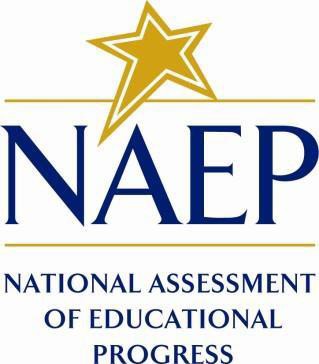 September 2021Sample Teacher Questionnaire Login Screens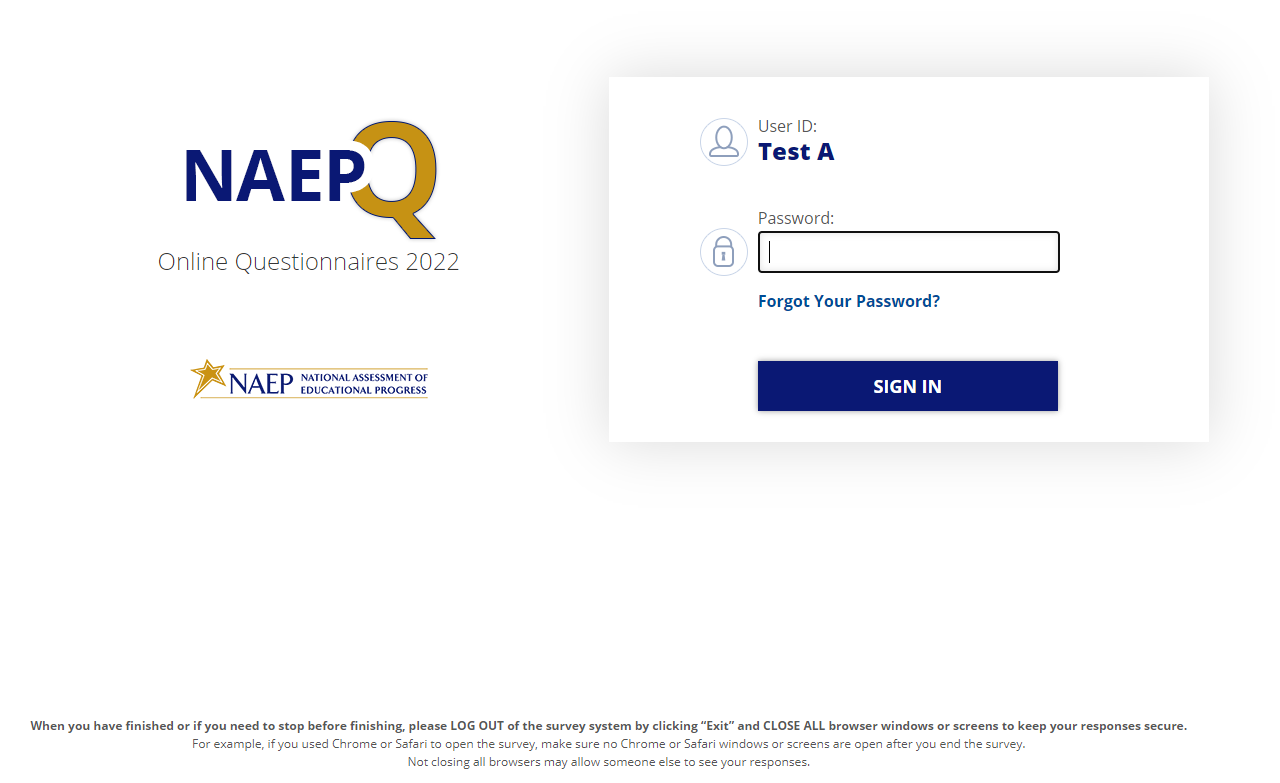 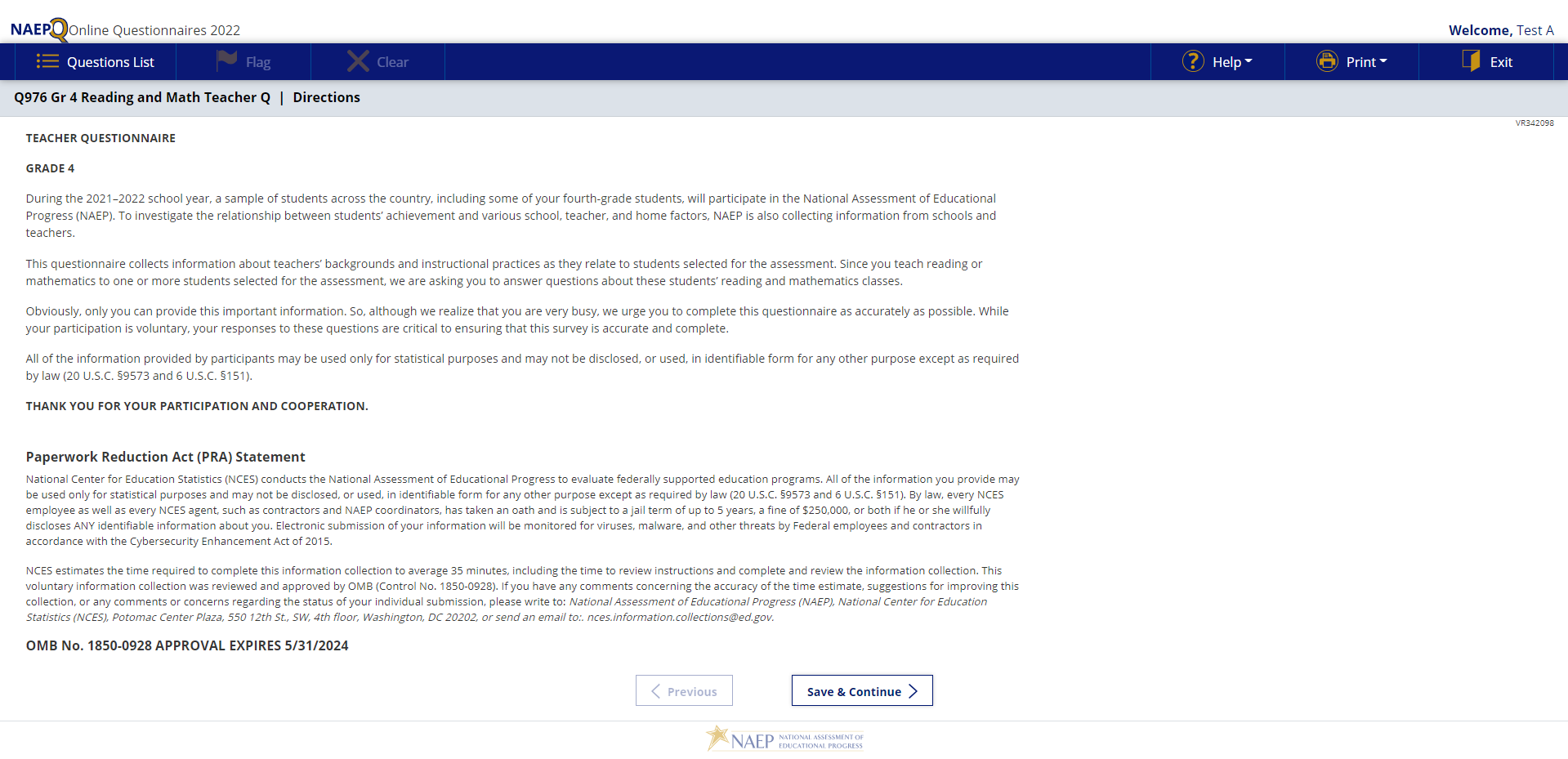 Sample Teacher Questionnaire Booklet Covers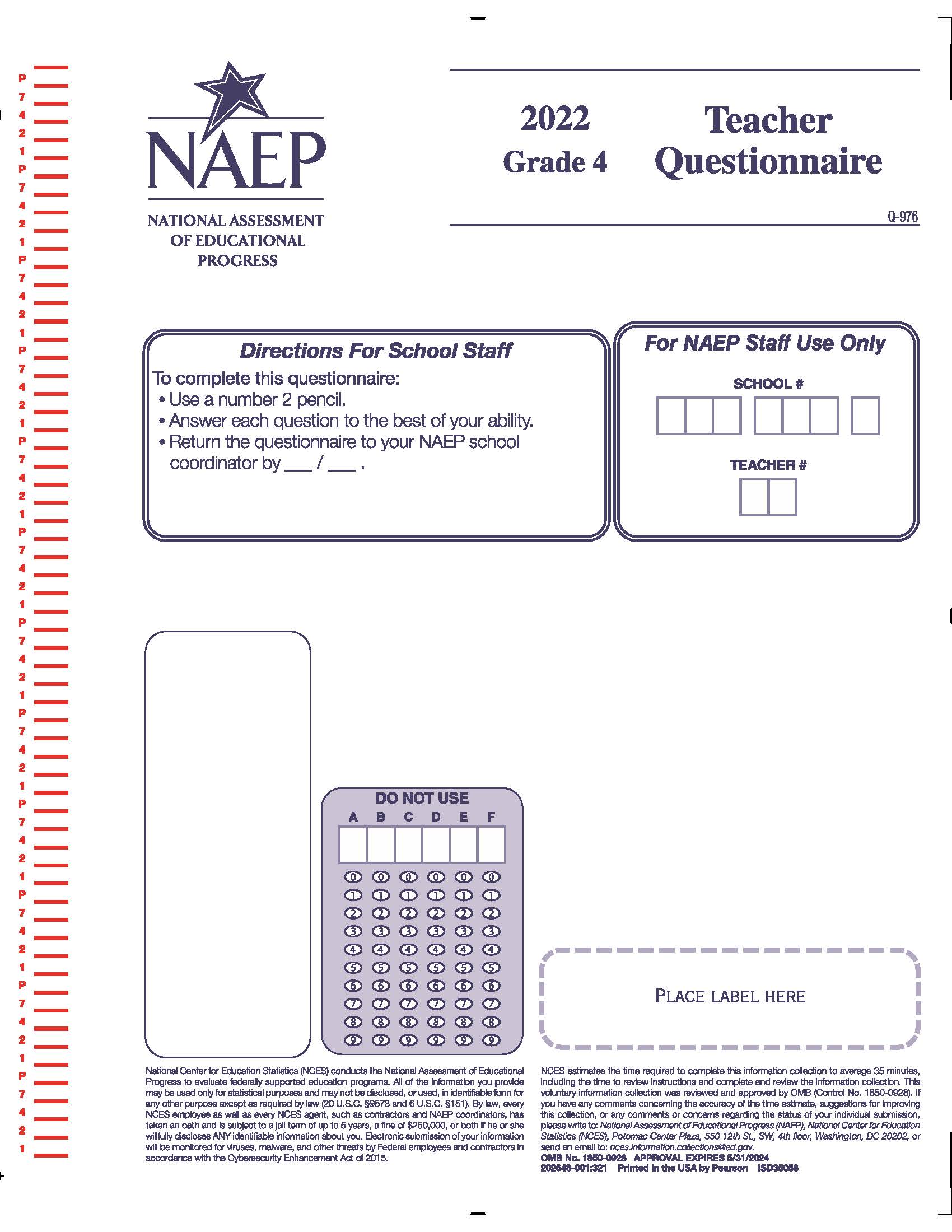 Appendix J2-1: Summary of Changes Operational Grade 4 COREAppendix J2-2: Operational Grade 4 CORE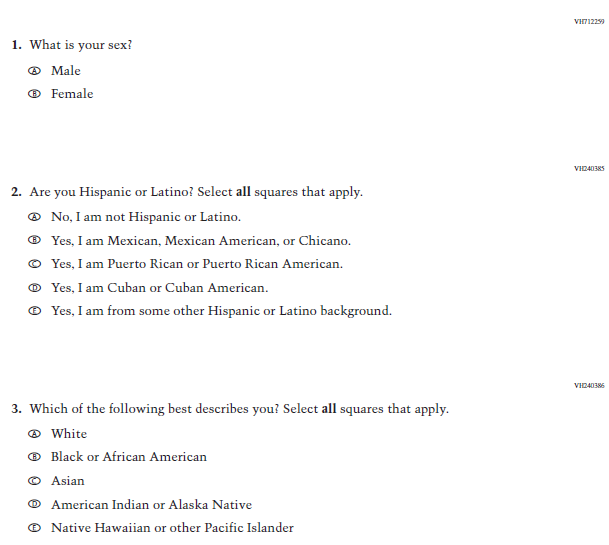 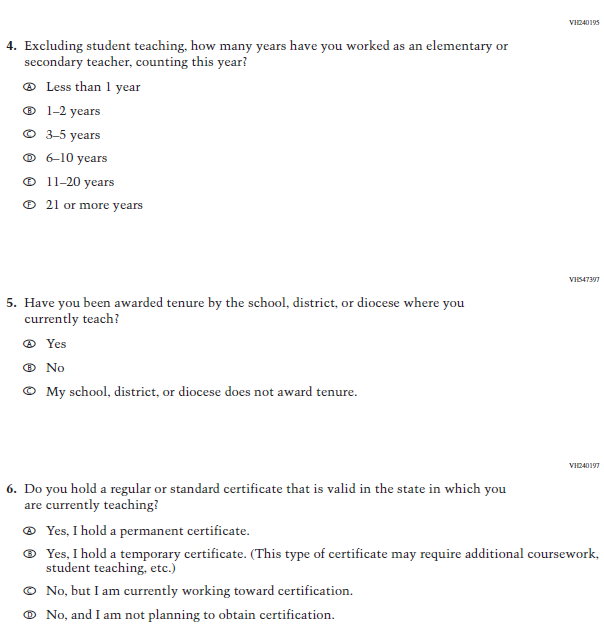 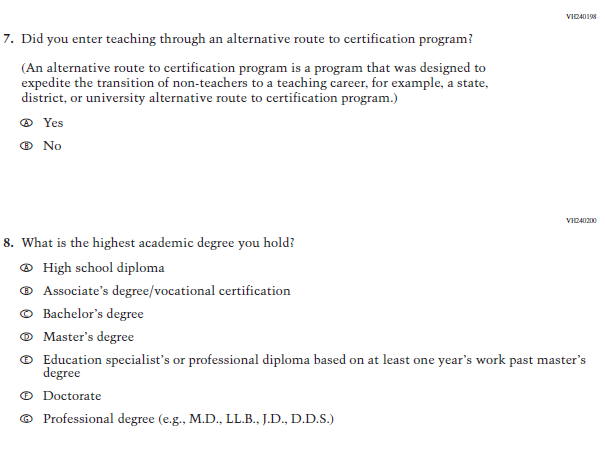 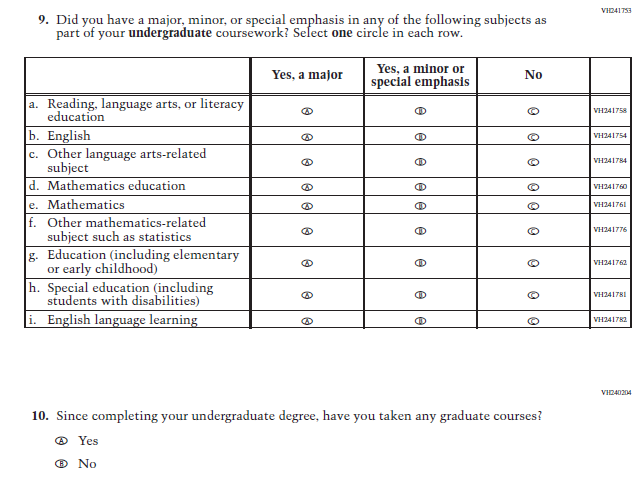 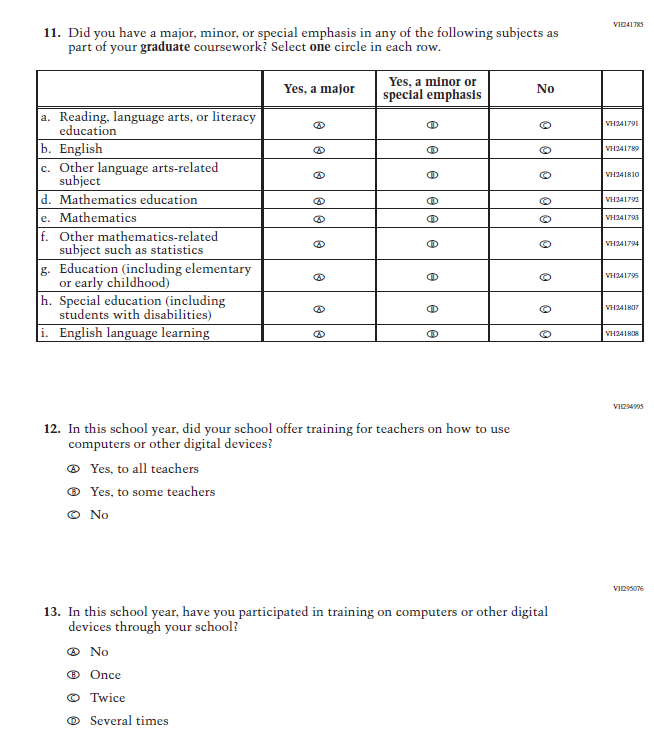 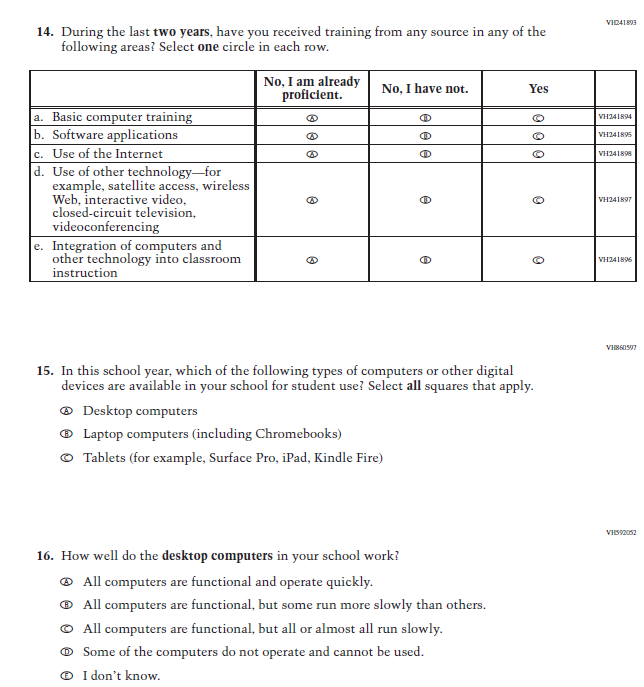 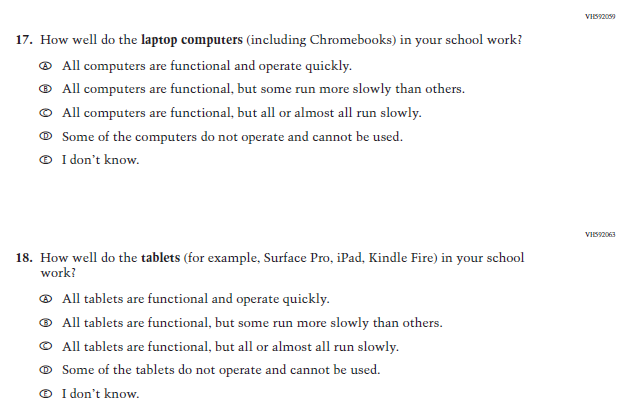 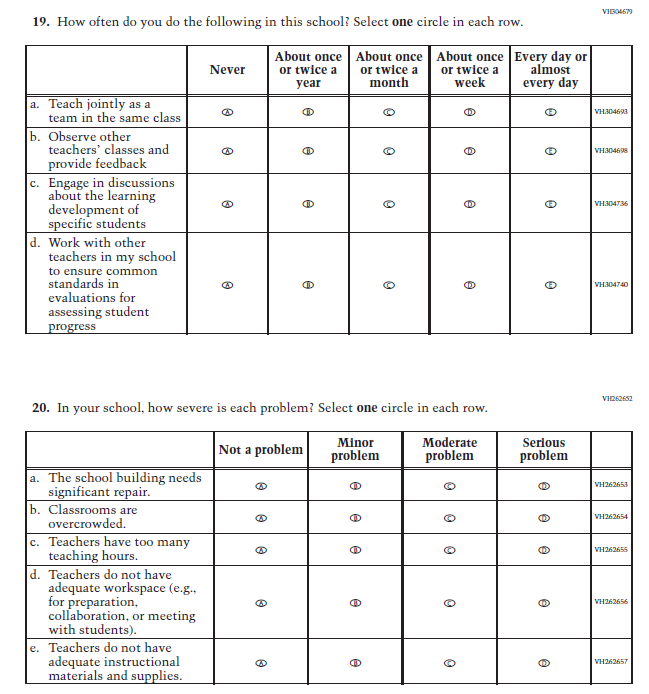 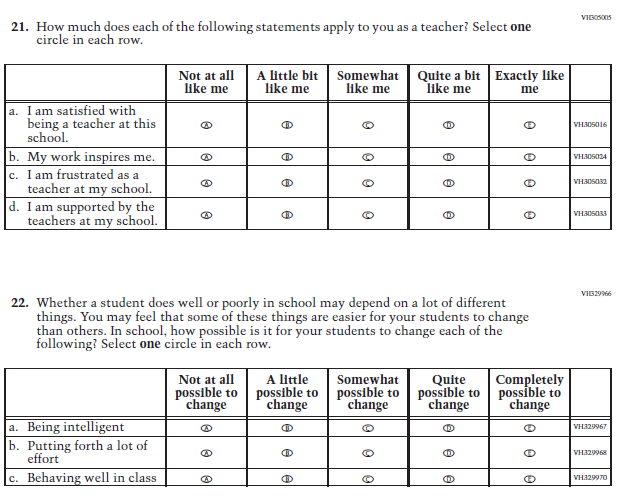 Appendix J2-3: Summary of Changes Operational Grade 8 COREAppendix J2-4: Operational Grade 8 CORE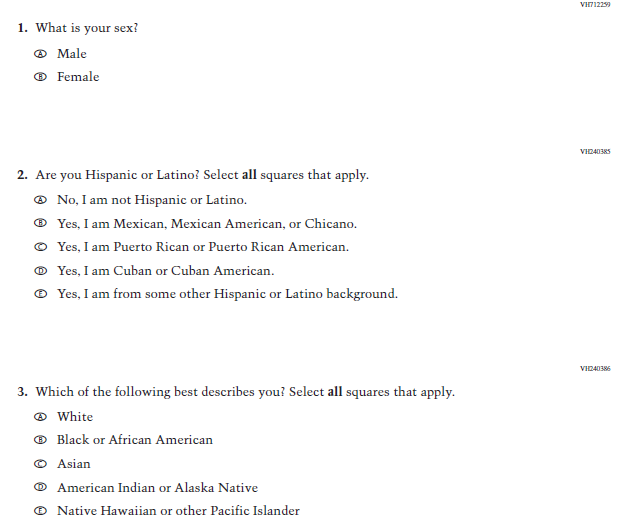 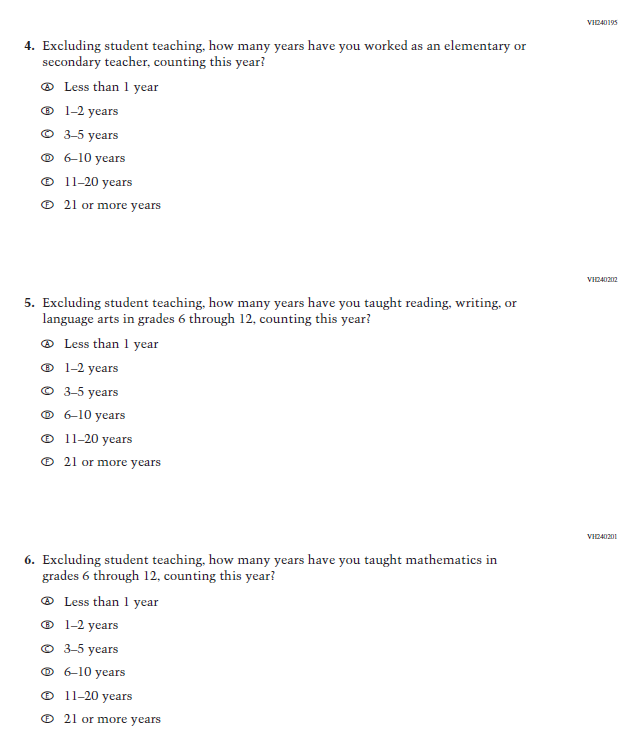 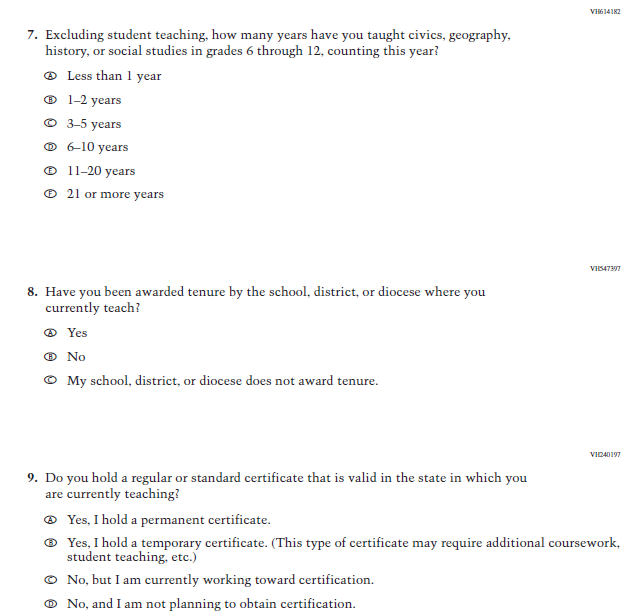 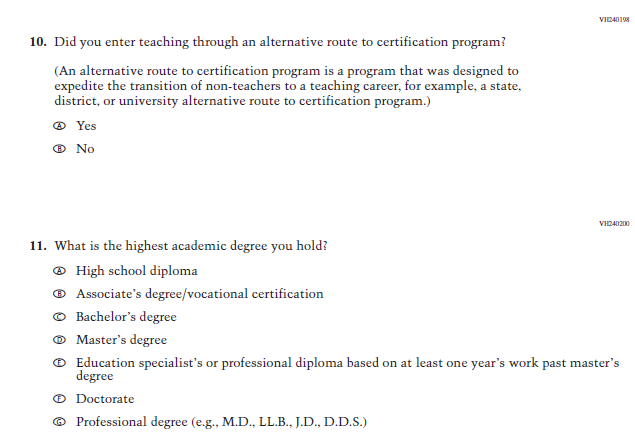 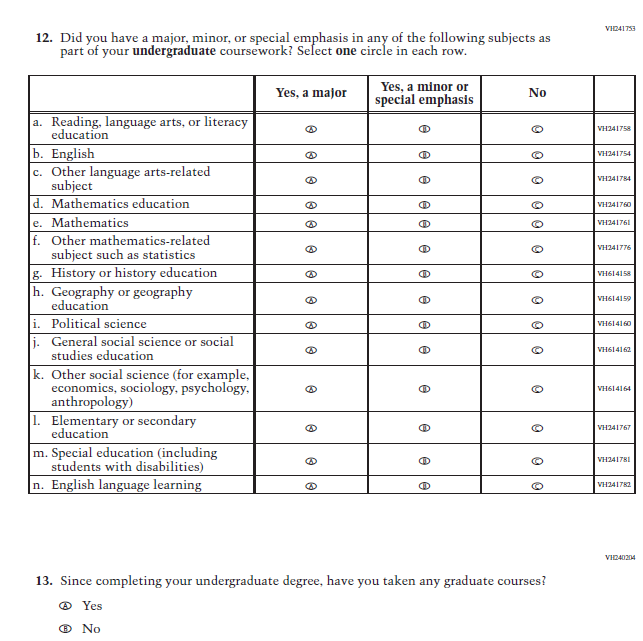 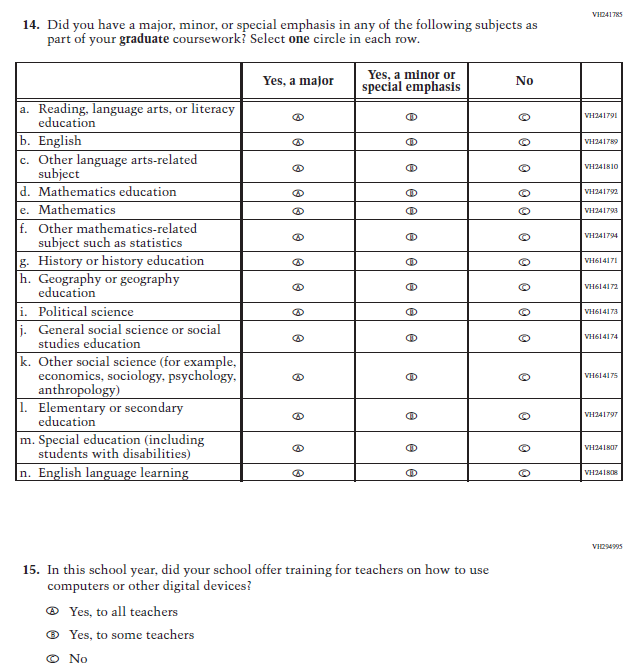 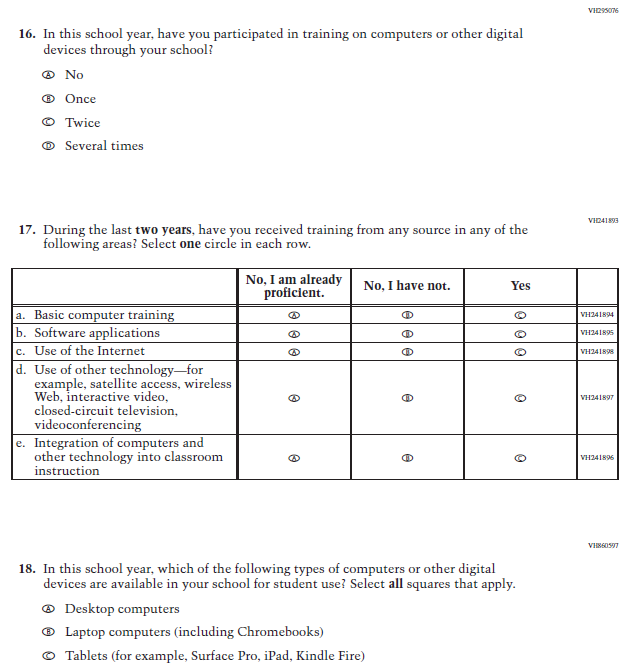 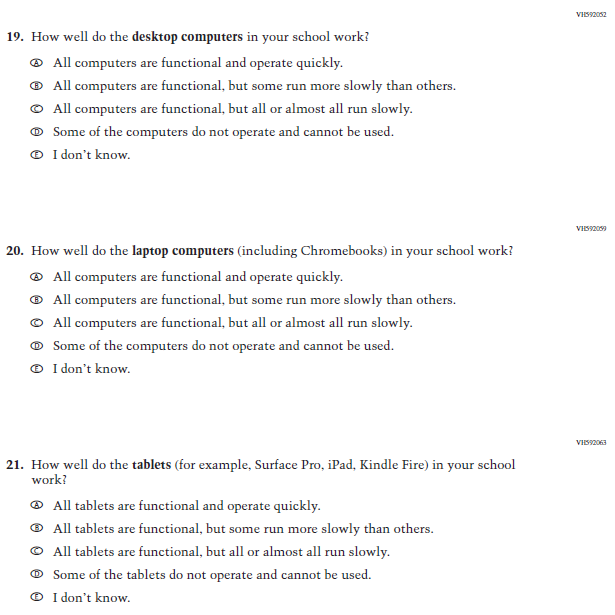 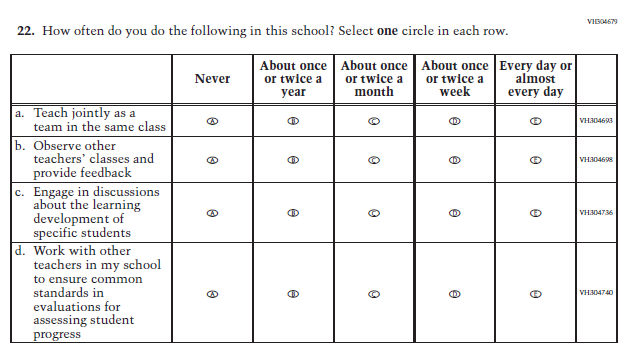 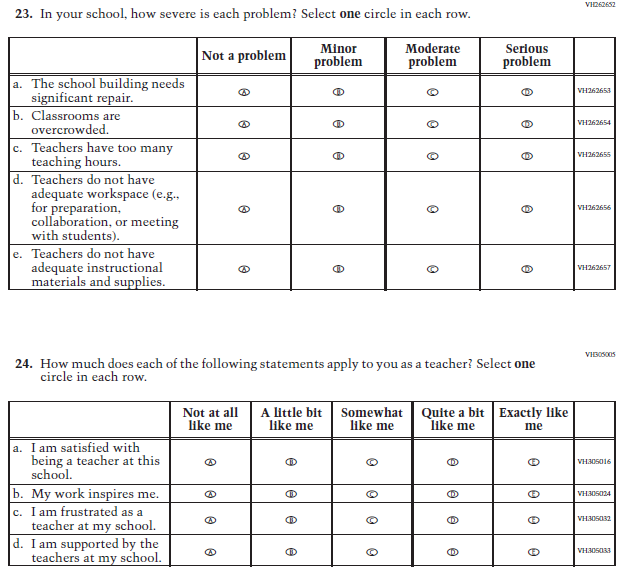 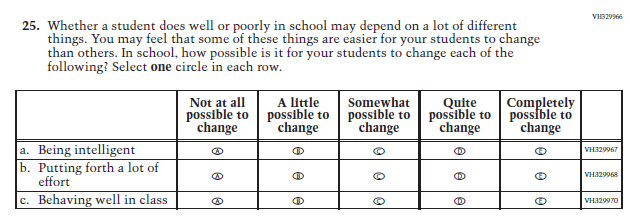 Appendix J2-5: Summary of Changes Operational Grade 4 MathematicsAppendix J2-6: Operational Grade 4 Mathematics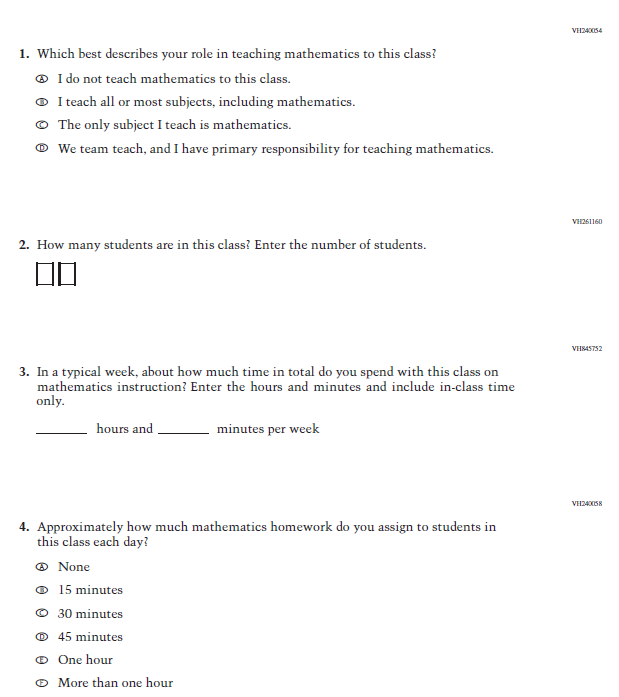 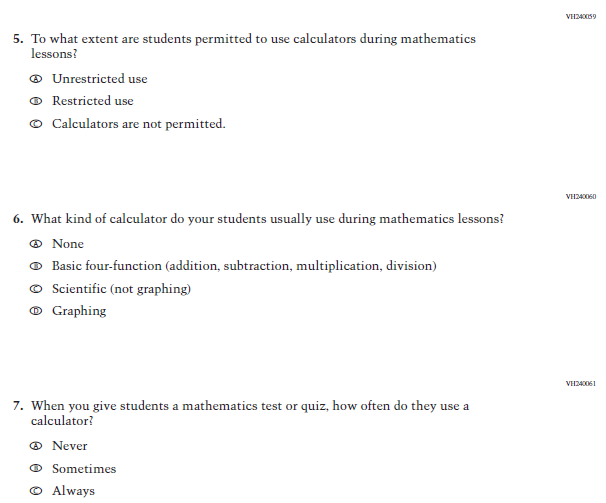 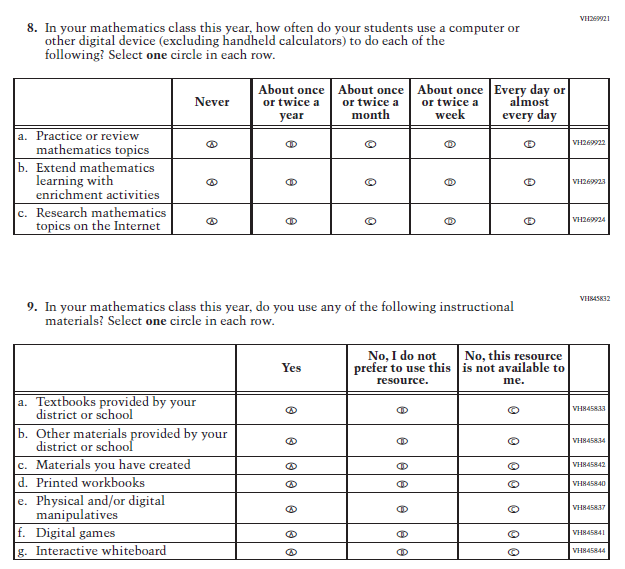 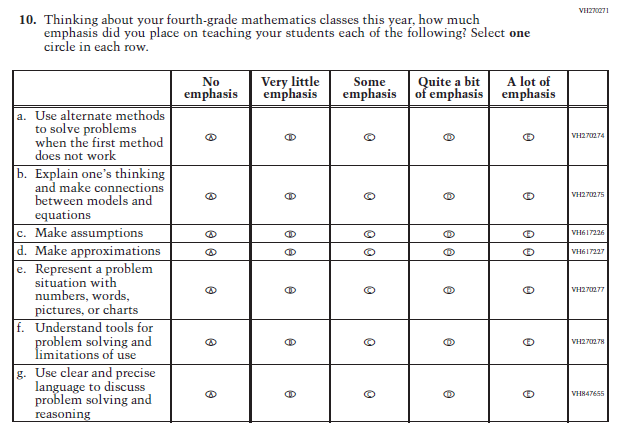 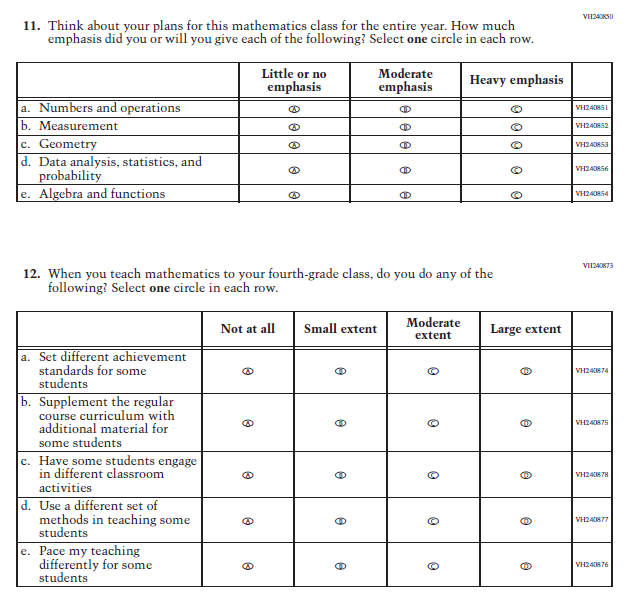 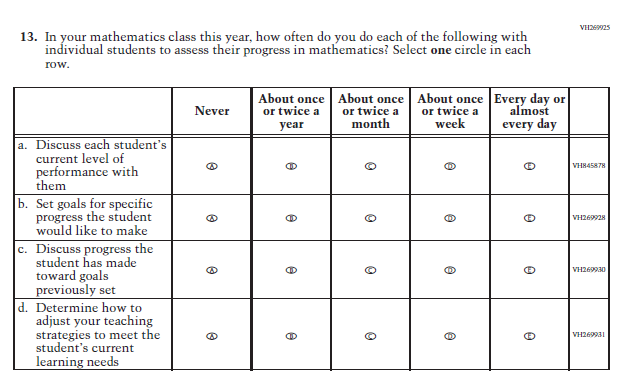 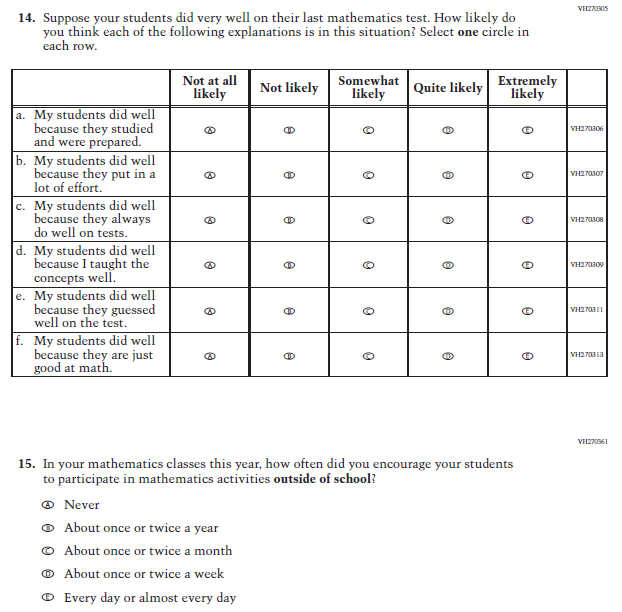 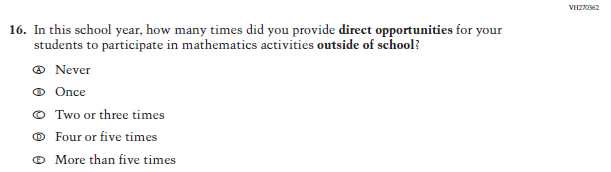 Appendix J2-7: Summary of Changes Operational Grade 8 MathematicsAppendix J2-8: Operational Grade 8 Mathematics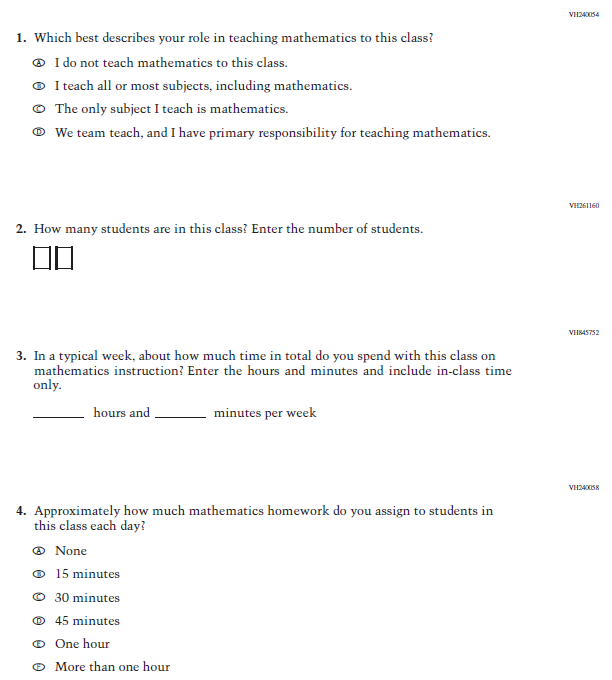 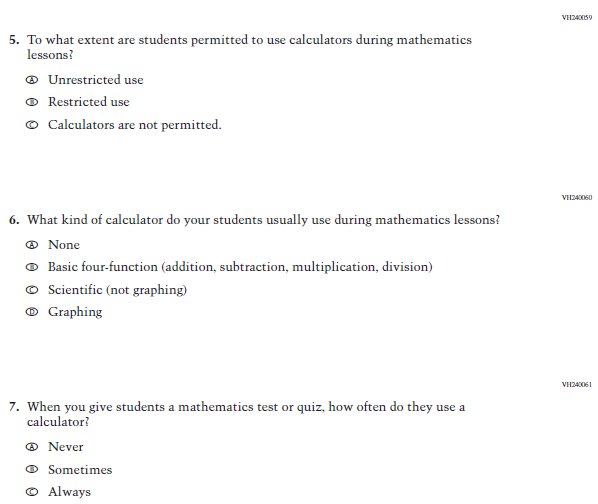 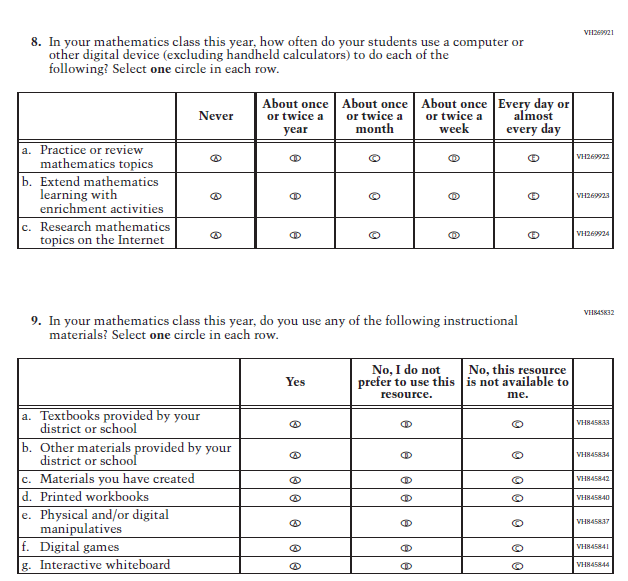 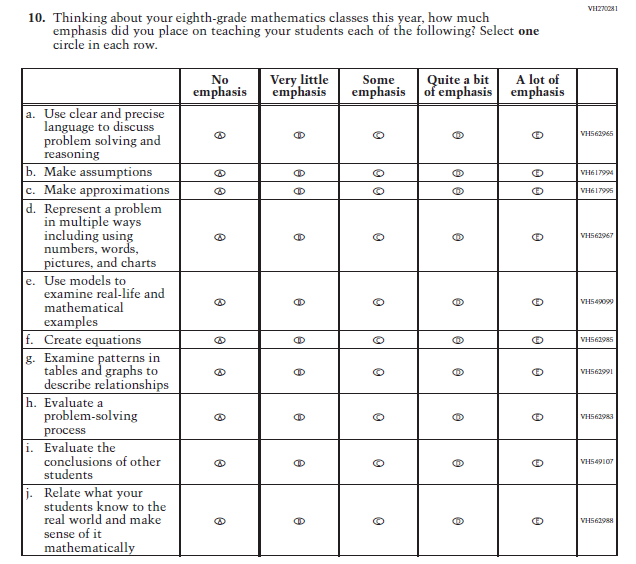 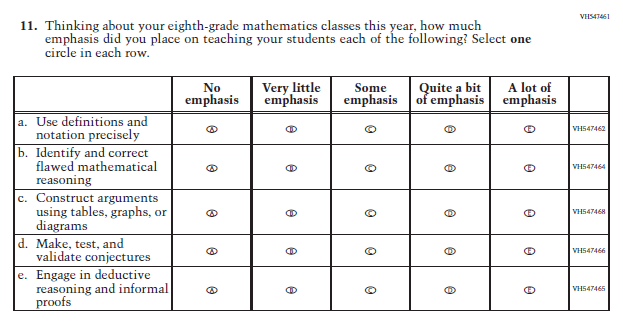 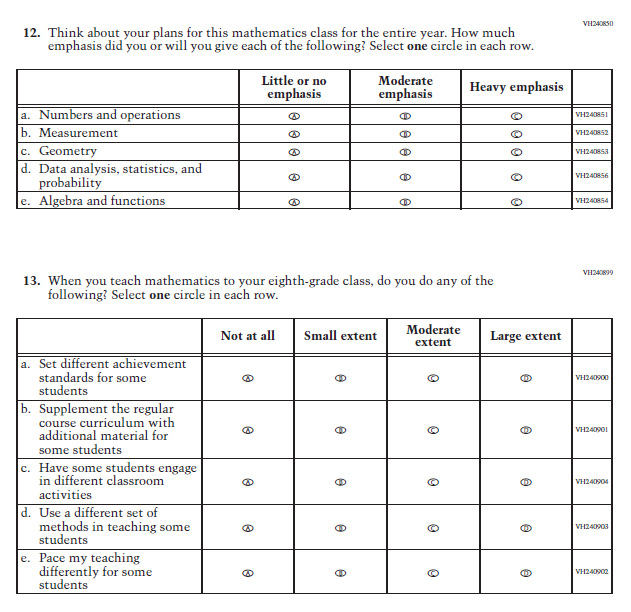 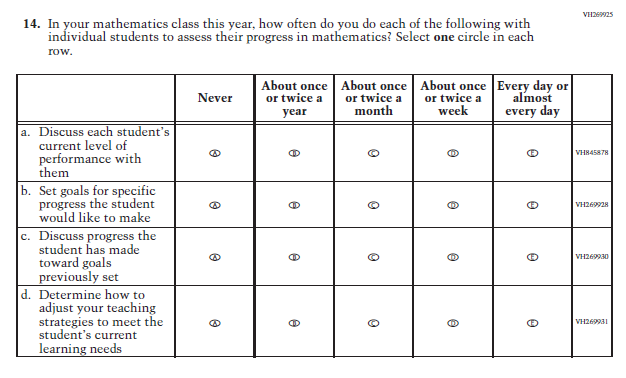 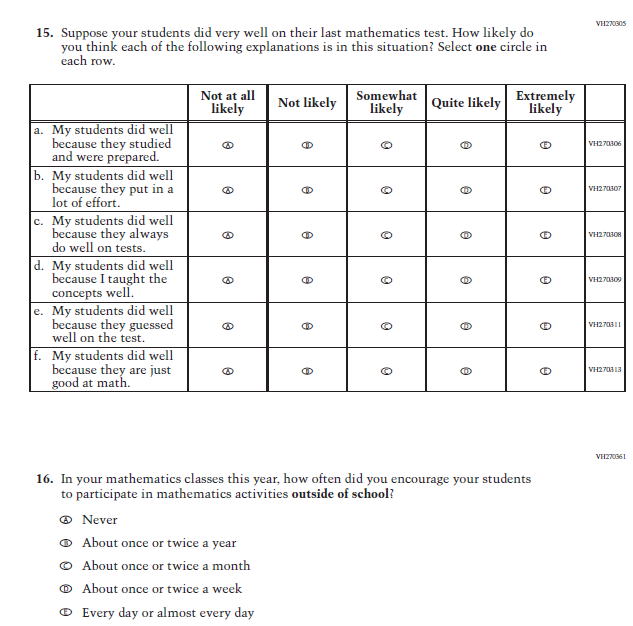 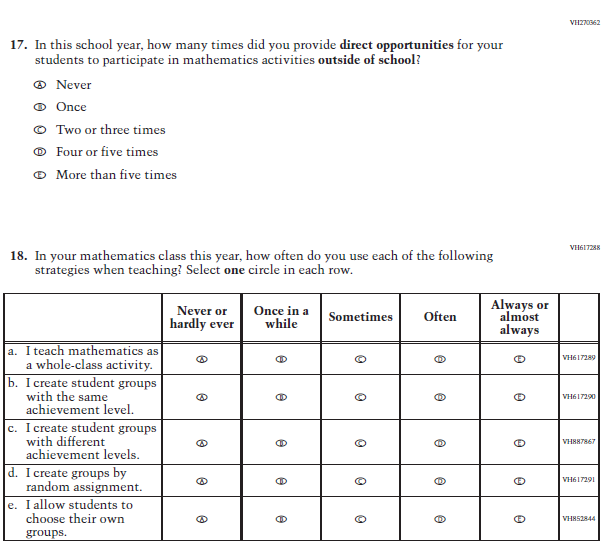 Appendix J2-9: Summary of Changes Operational Grade 4 ReadingAppendix J2-10: Operational Grade 4 Reading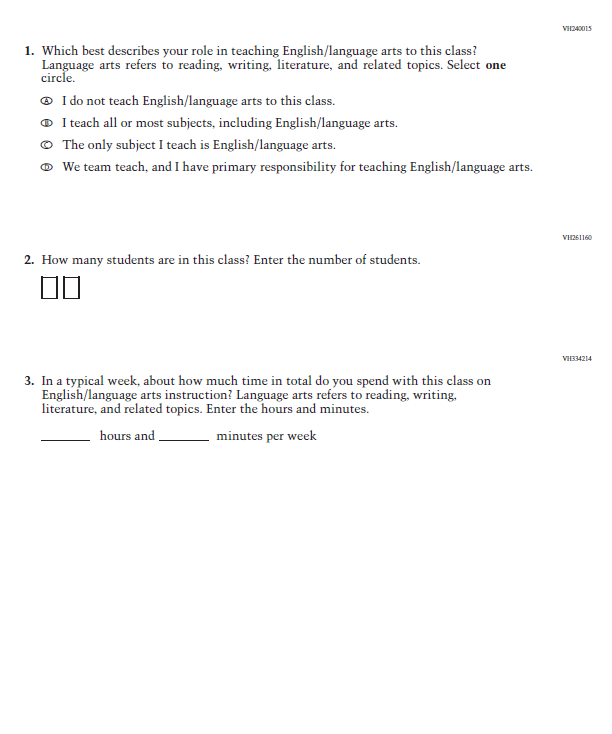 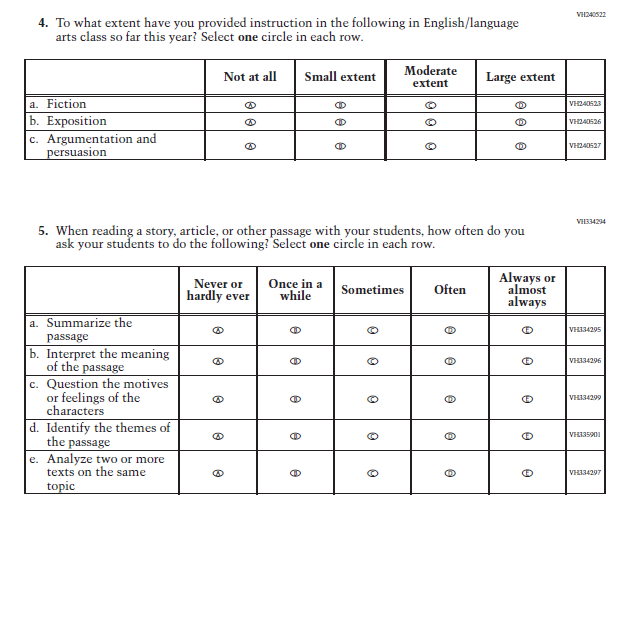 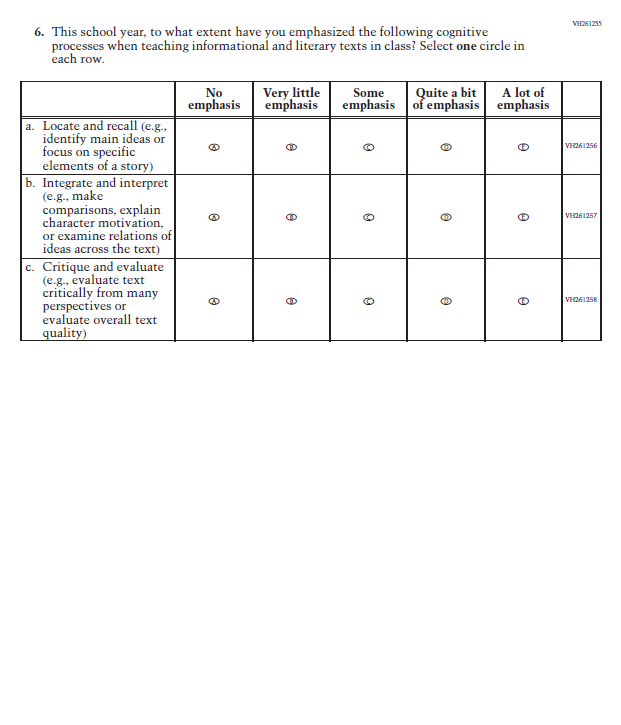 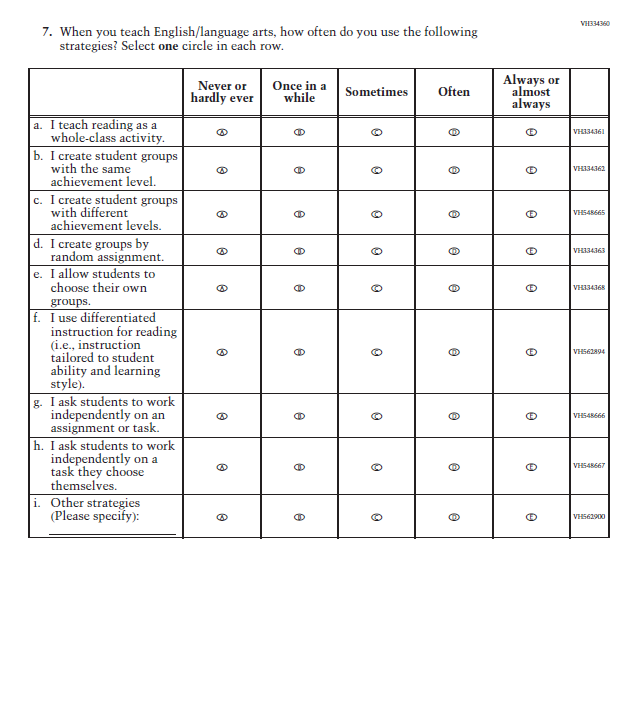 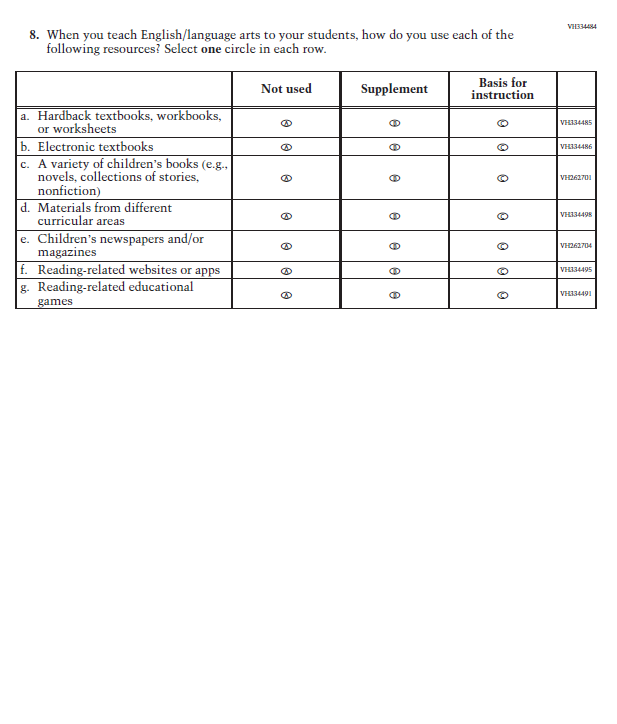 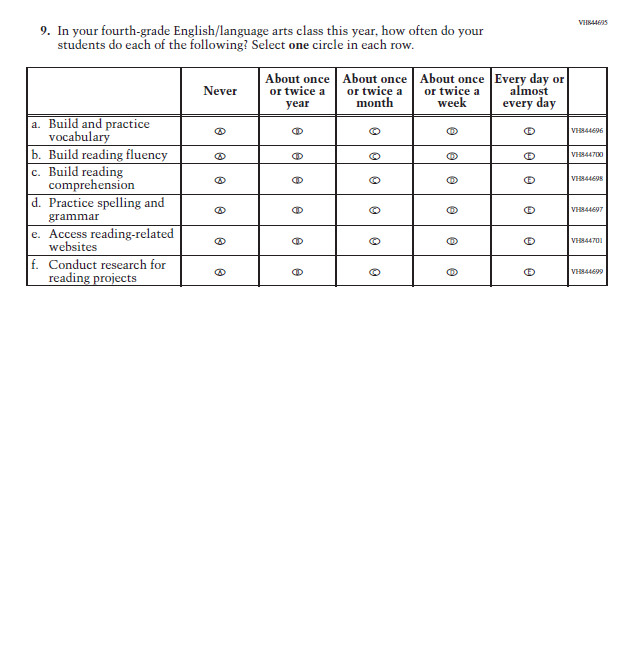 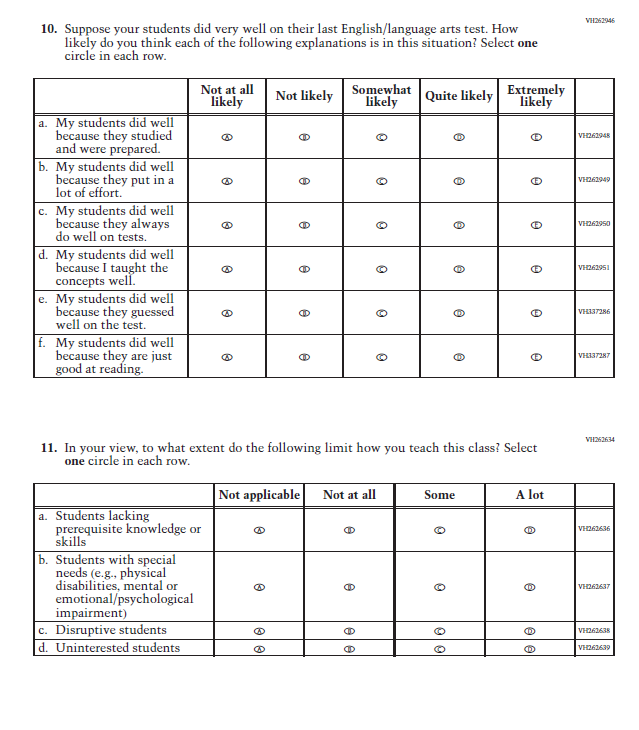 Appendix J2-11: Summary of Changes Operational Grade 8 ReadingAppendix J2-12: Operational Grade 8 Reading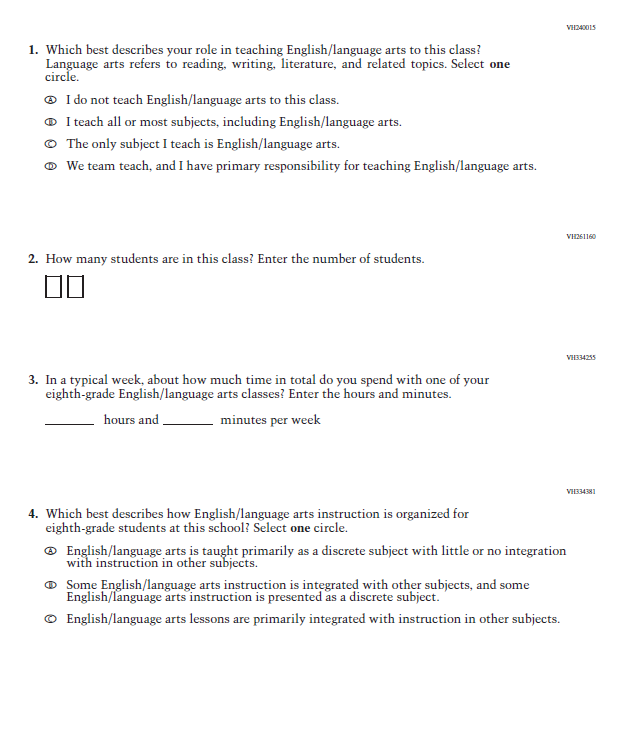 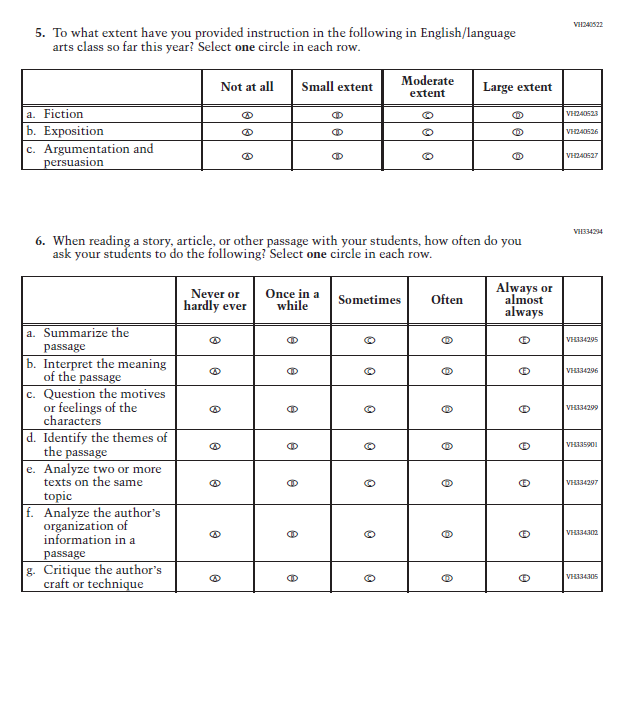 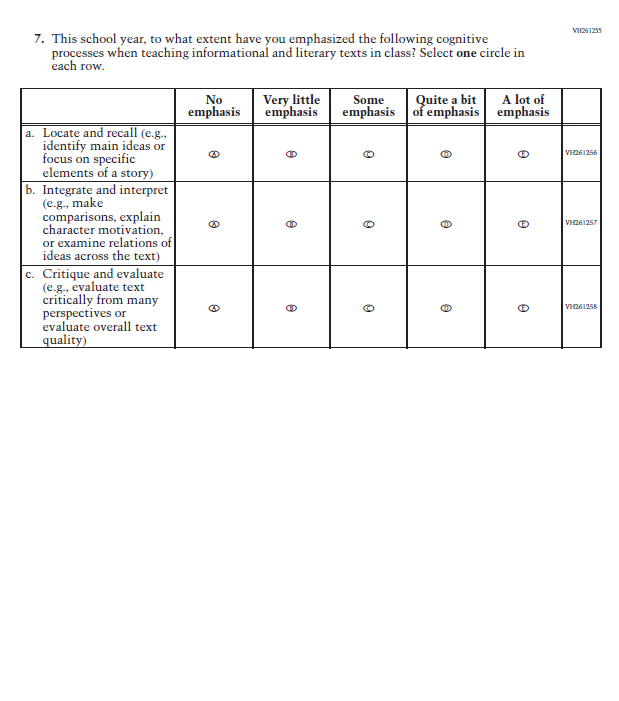 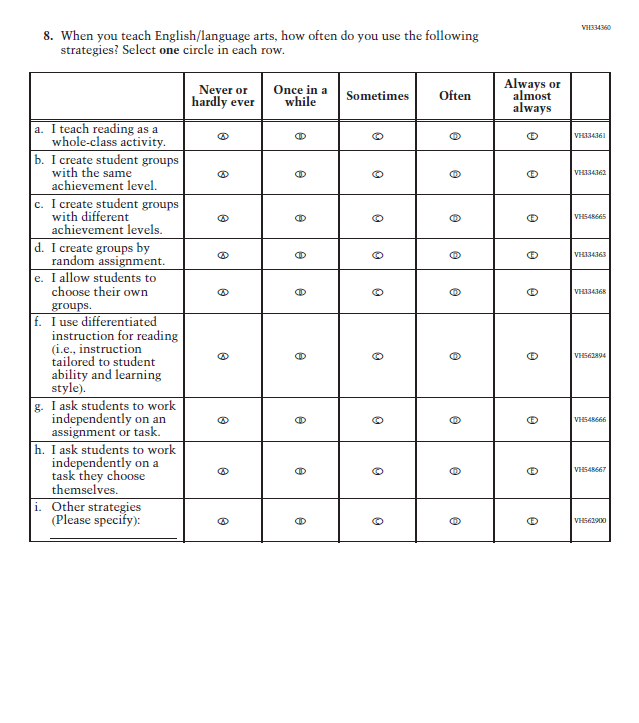 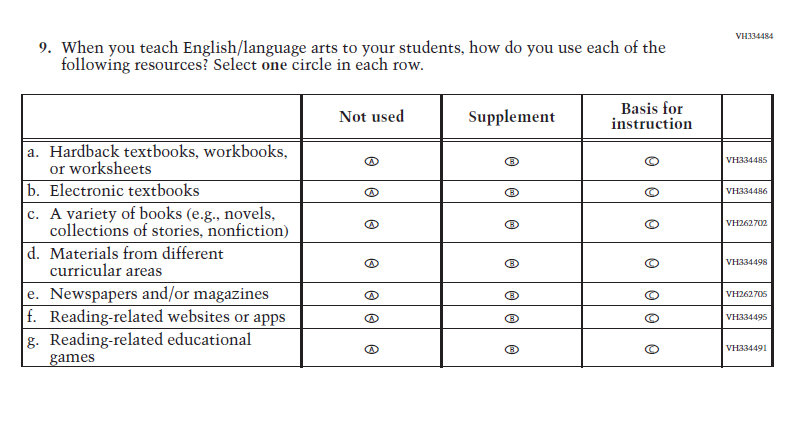 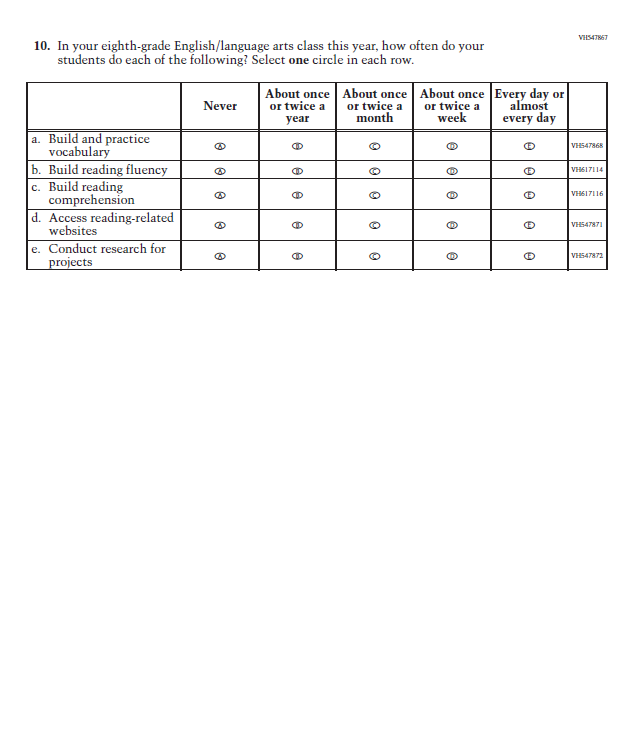 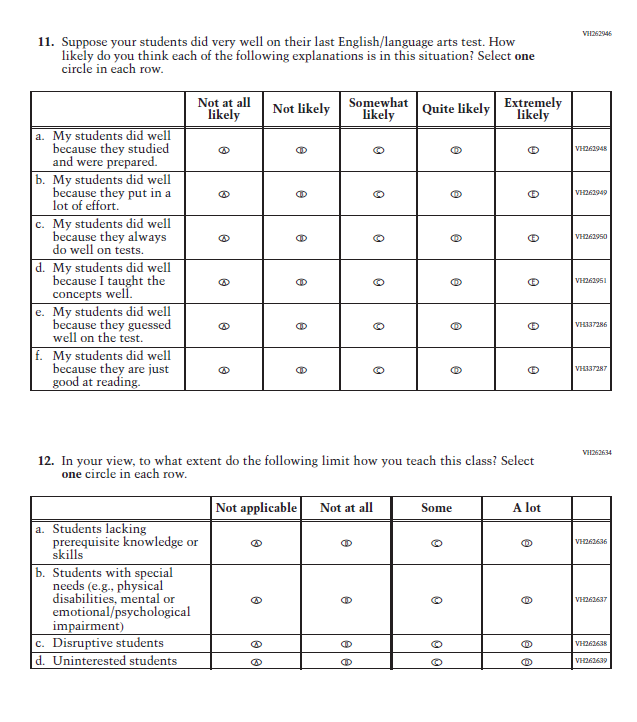 Appendix J2-13: Summary of Changes Operational Grade 8 Social StudiesAppendix J2-14: Operational Grade 8 Social Studies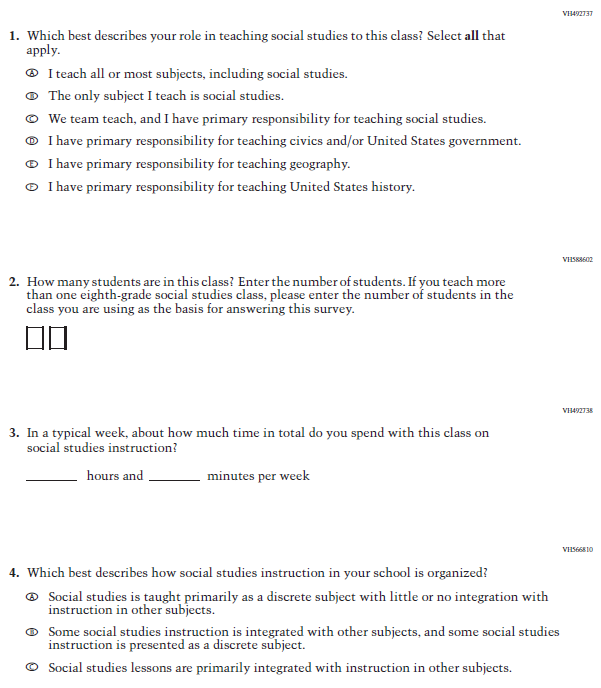 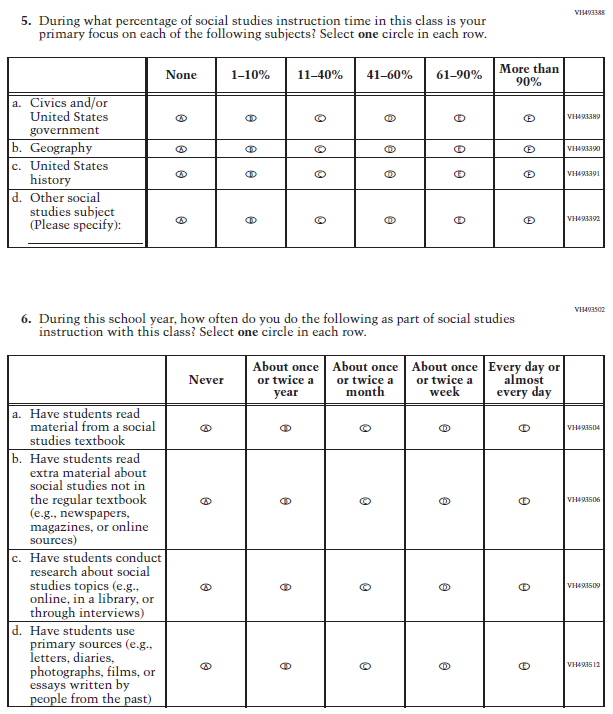 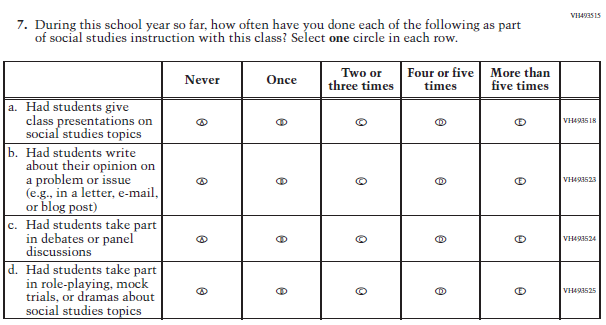 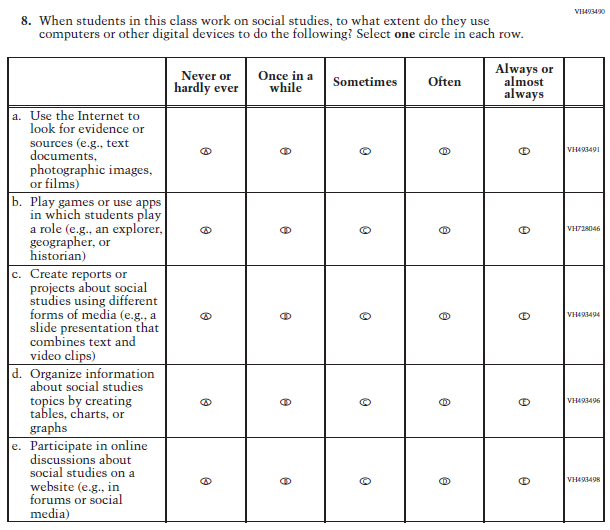 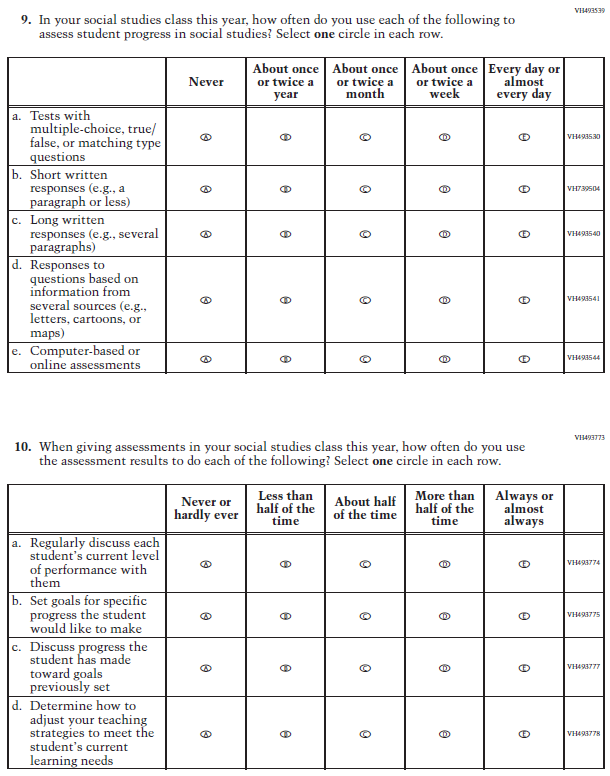 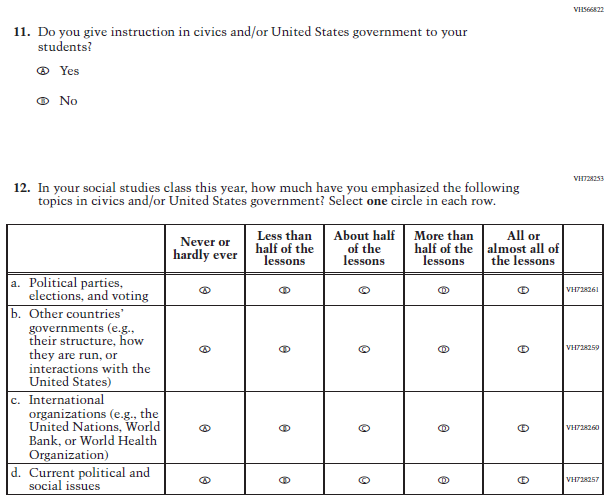 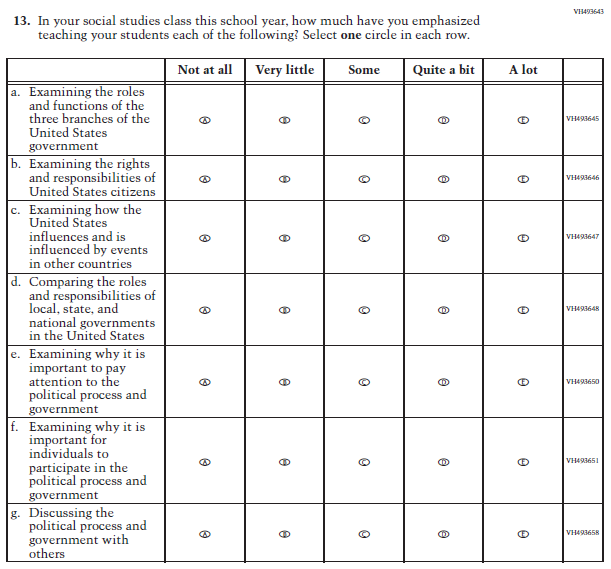 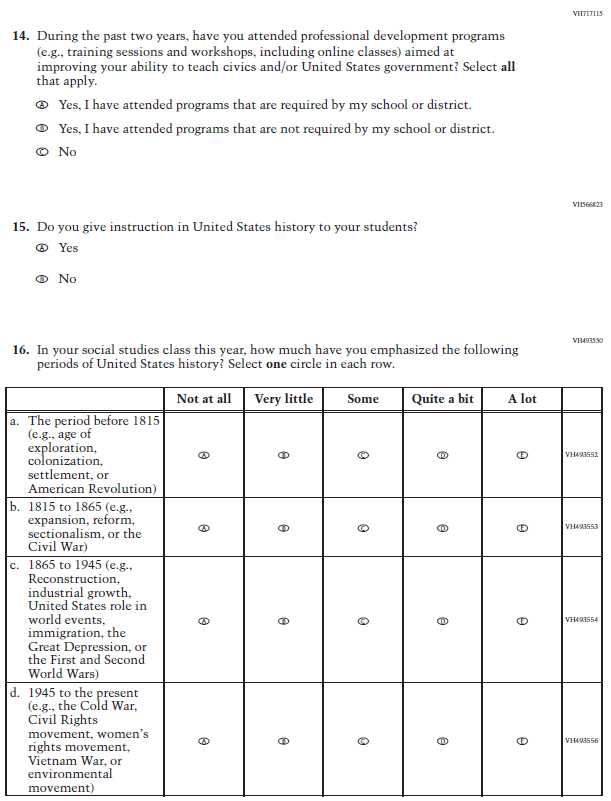 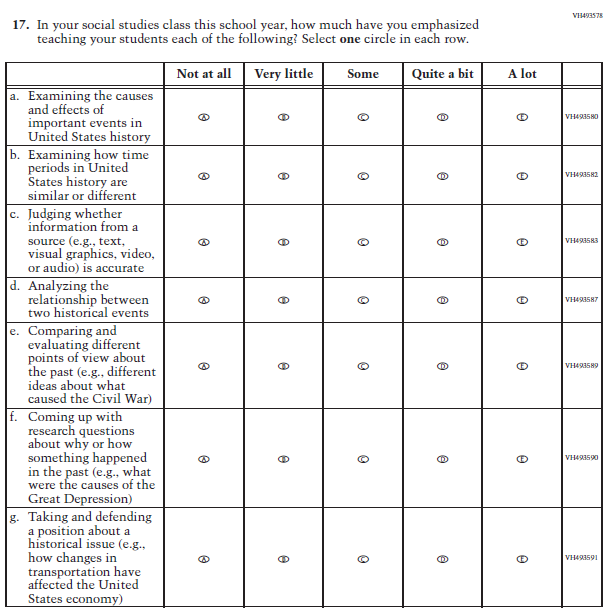 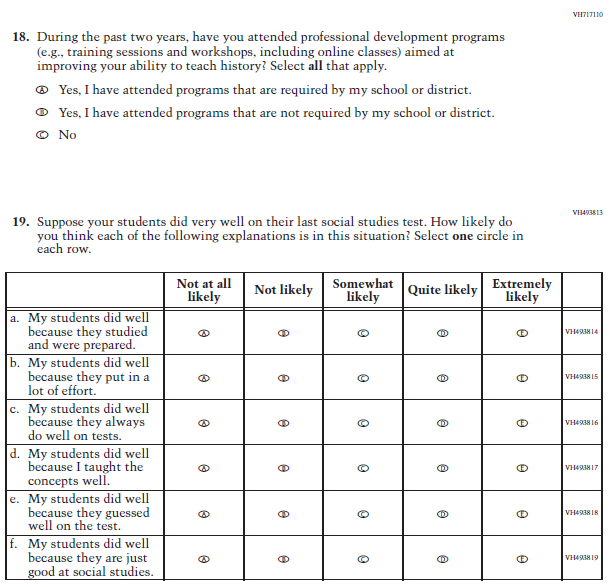 Appendix J2-15: Summary of Operational Grade 4 COVID-19Appendix J2-16: Operational Grade 4 COVID-19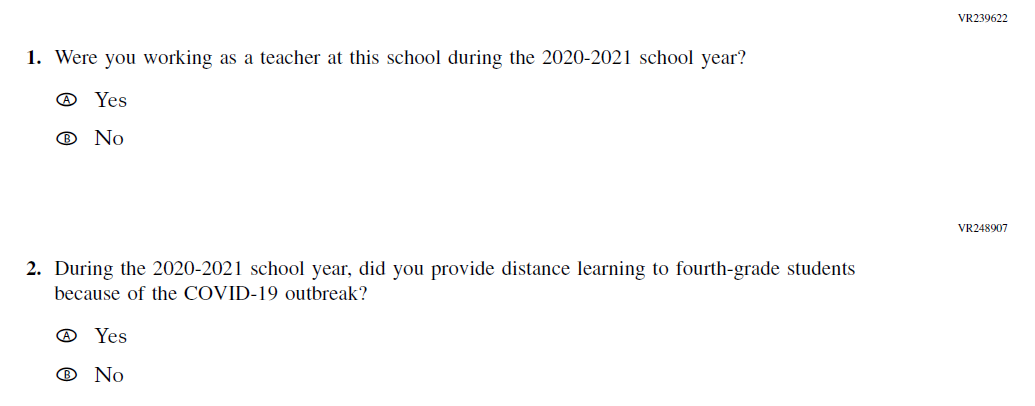 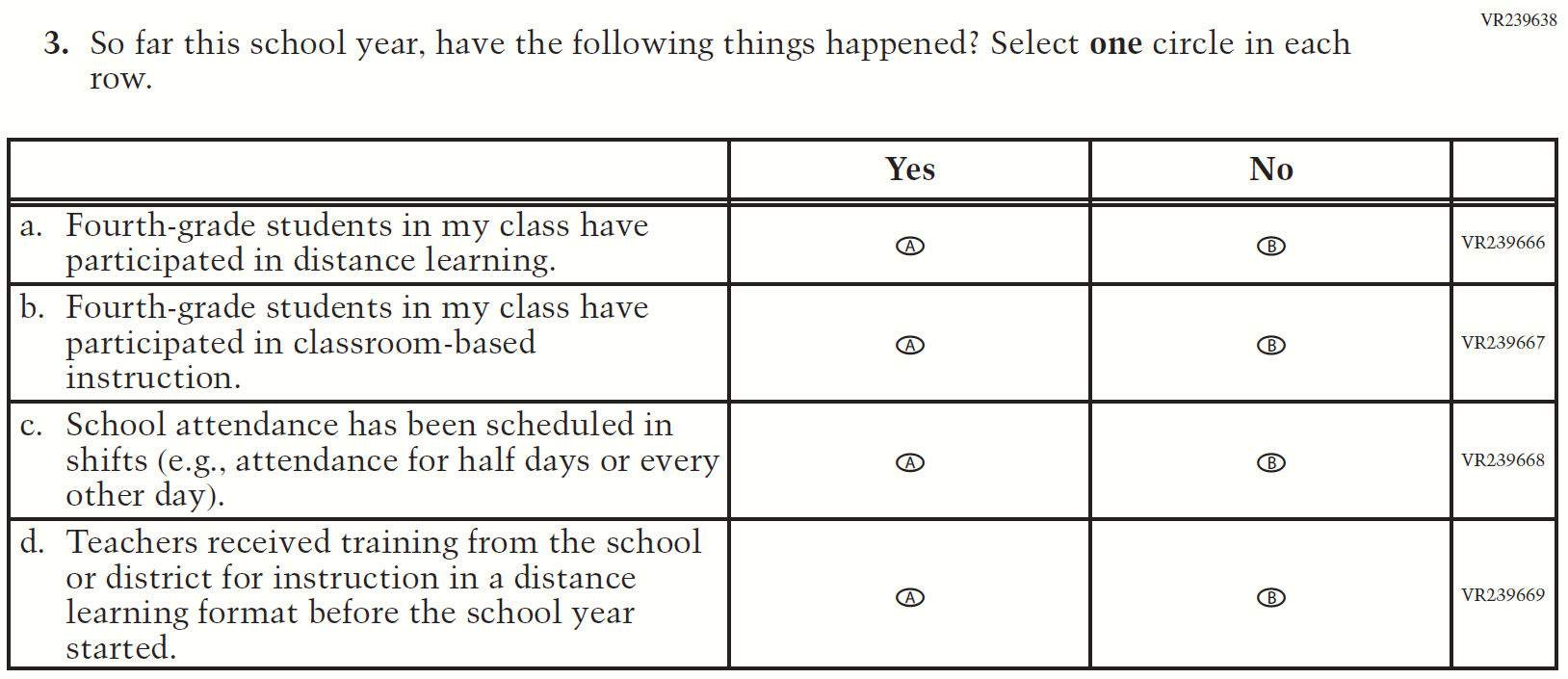 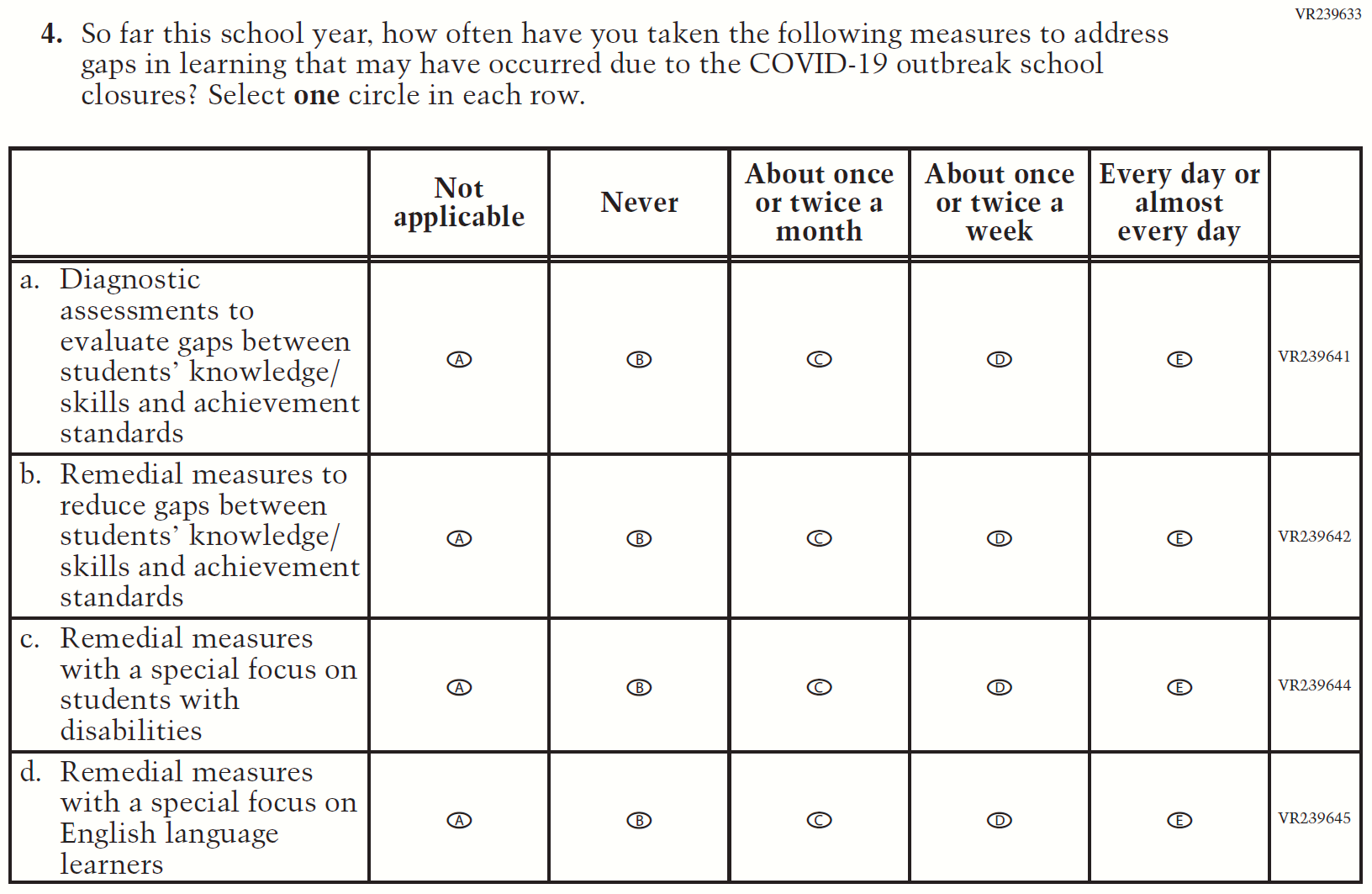 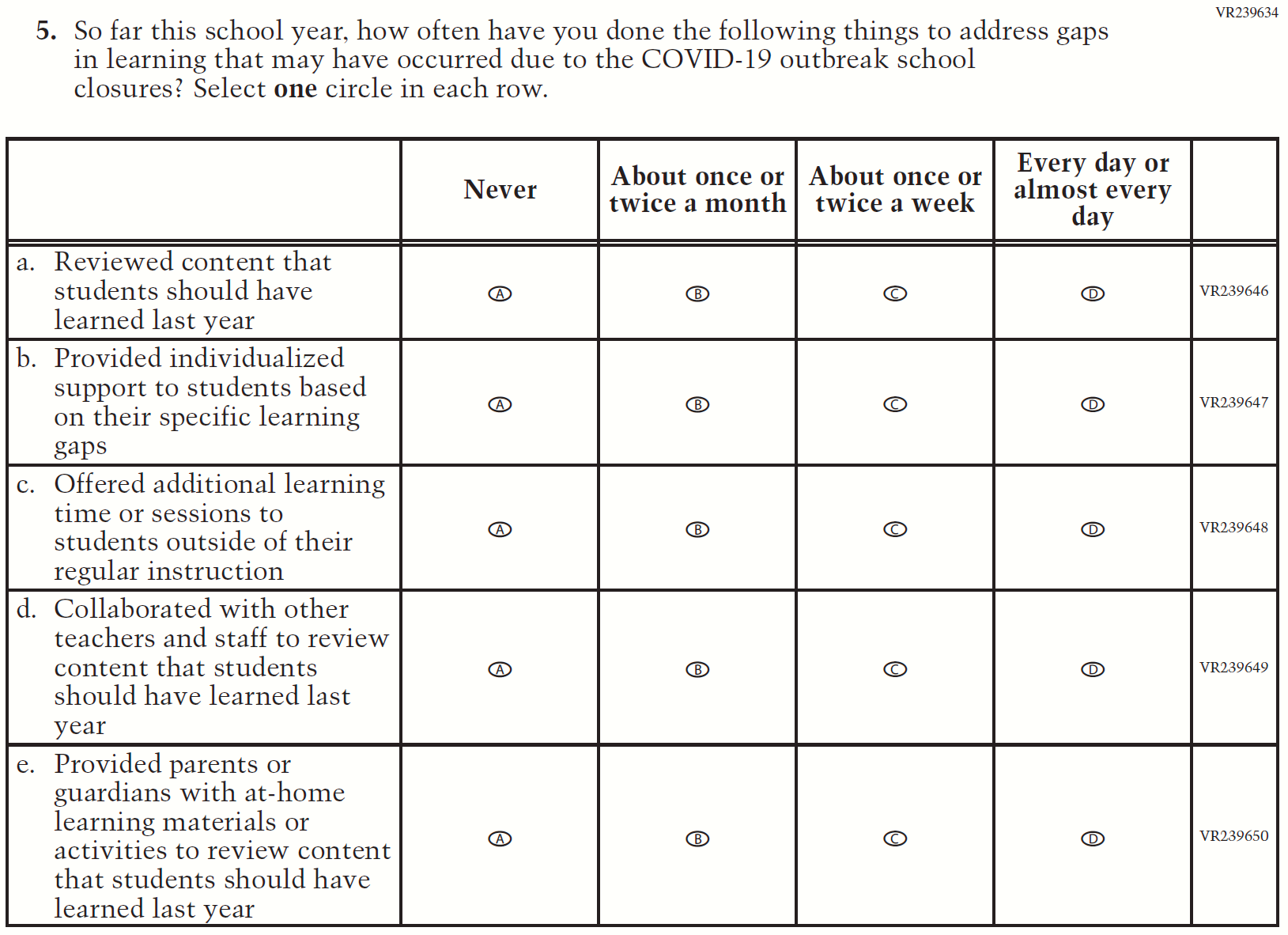 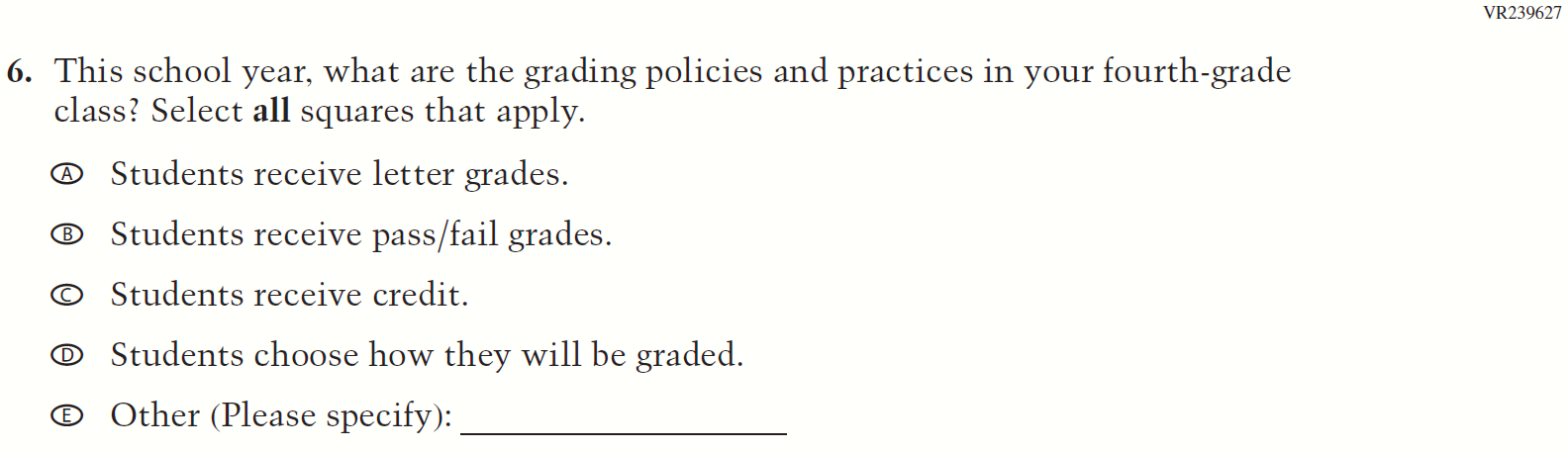 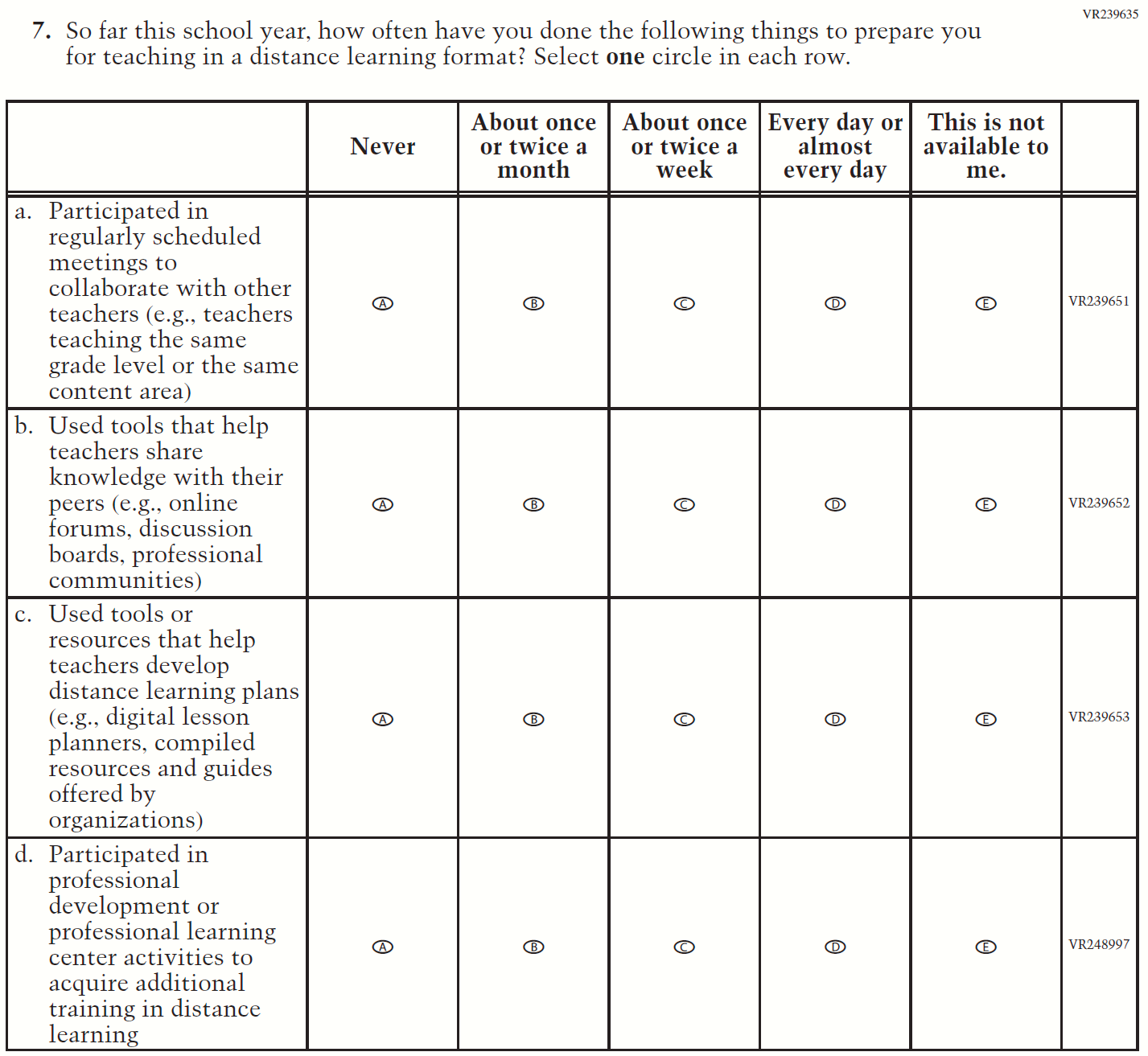 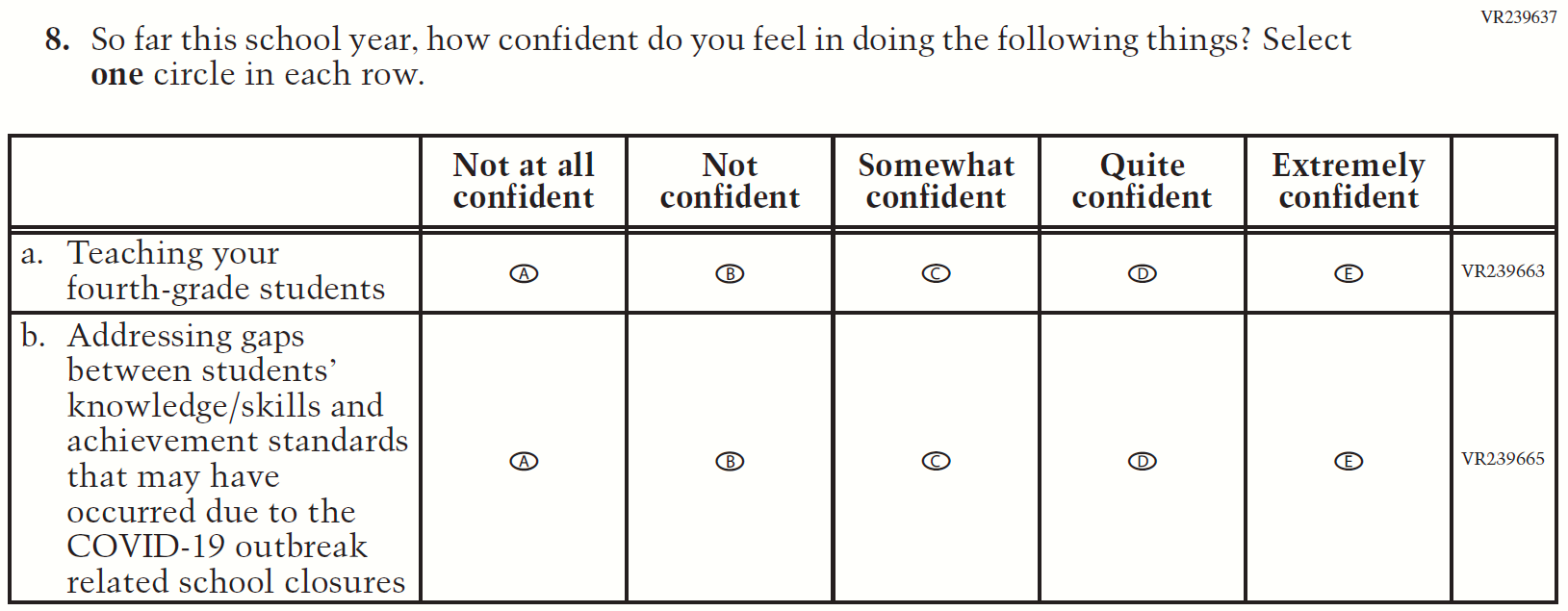 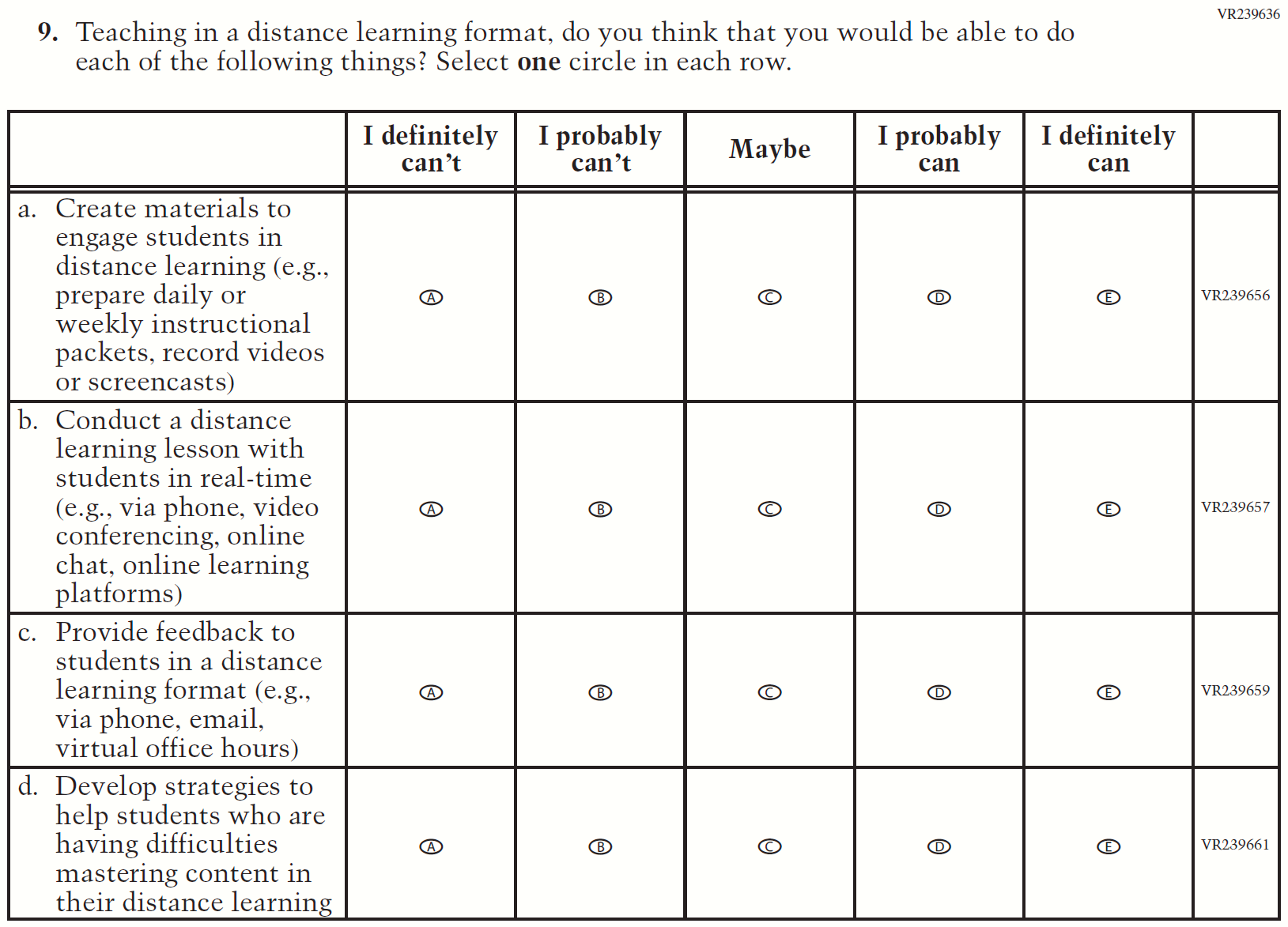 Appendix J2-17: Summary of Operational Grade 8 COVID-19Appendix J2-18: Operational Grade 8 COVID-19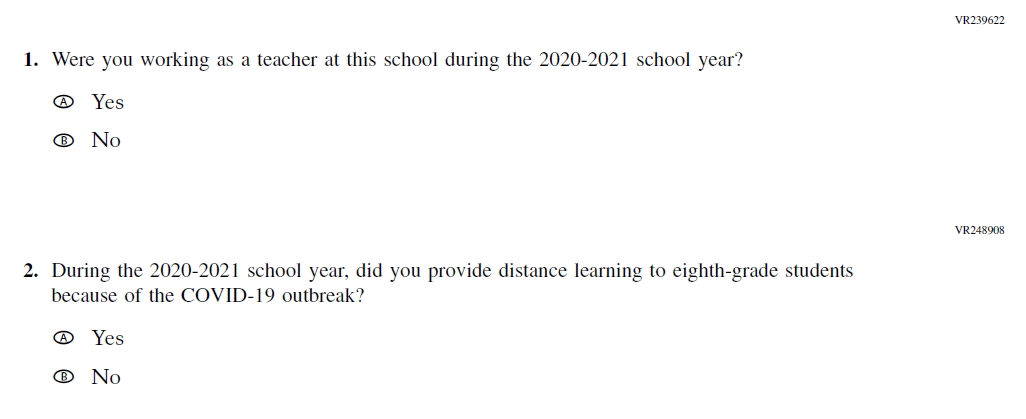 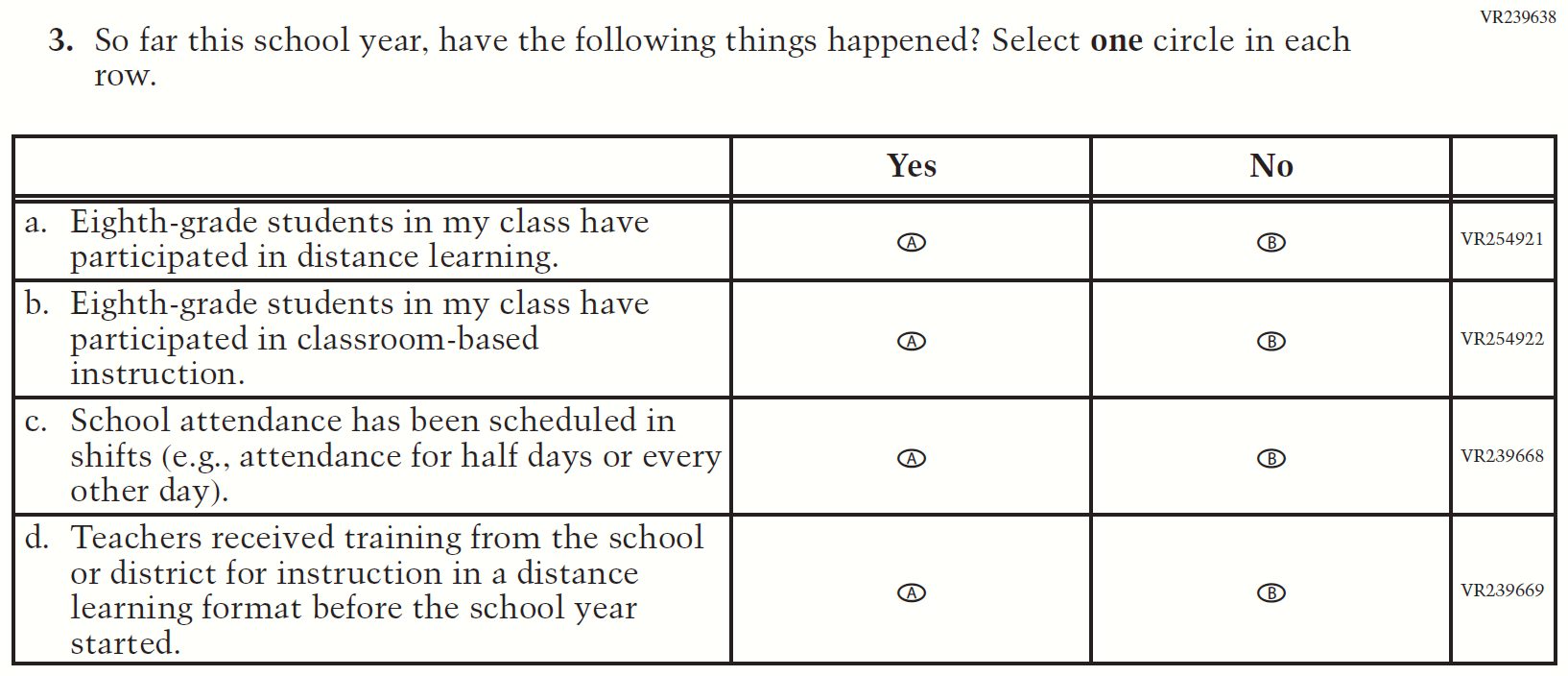 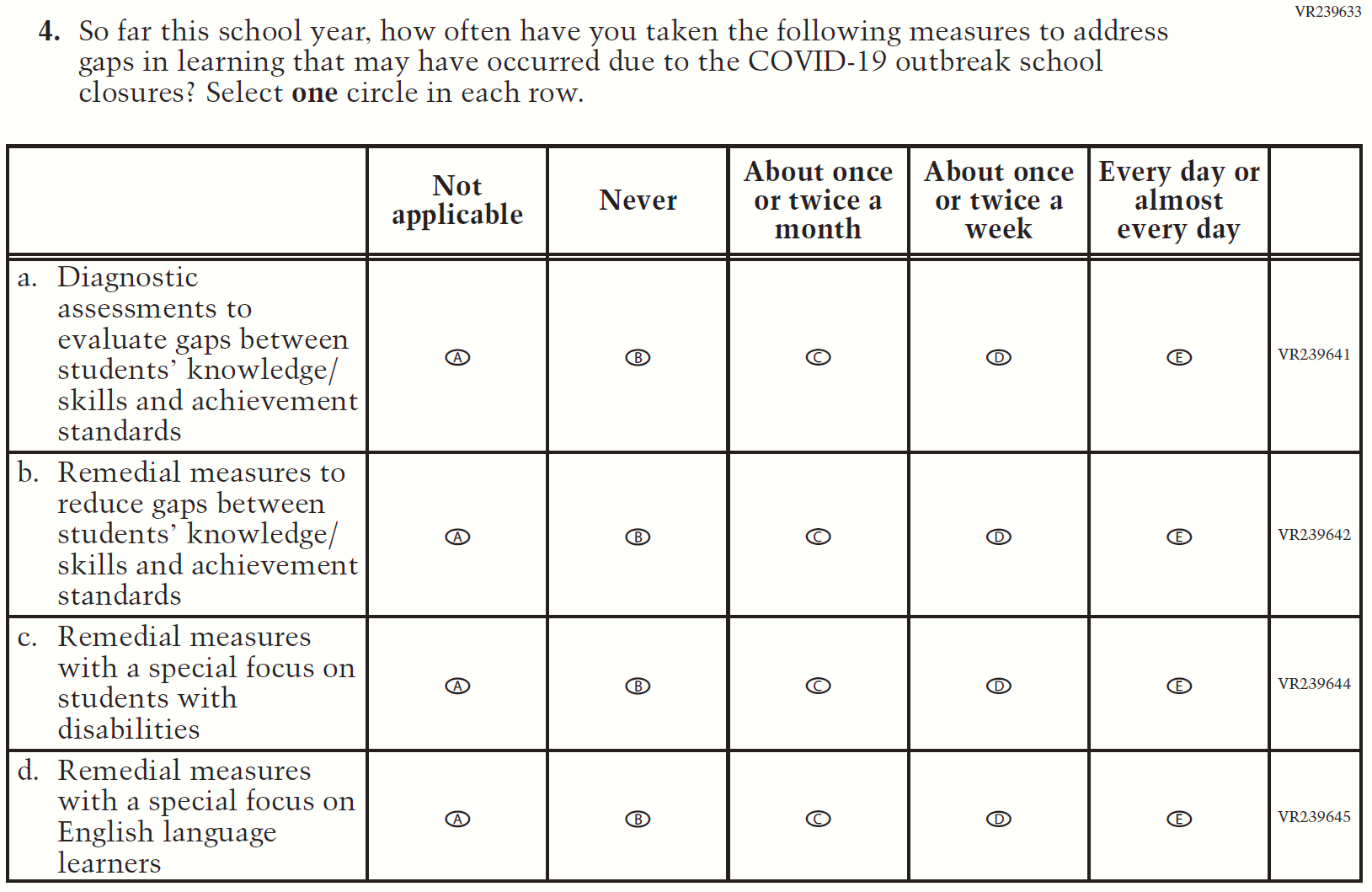 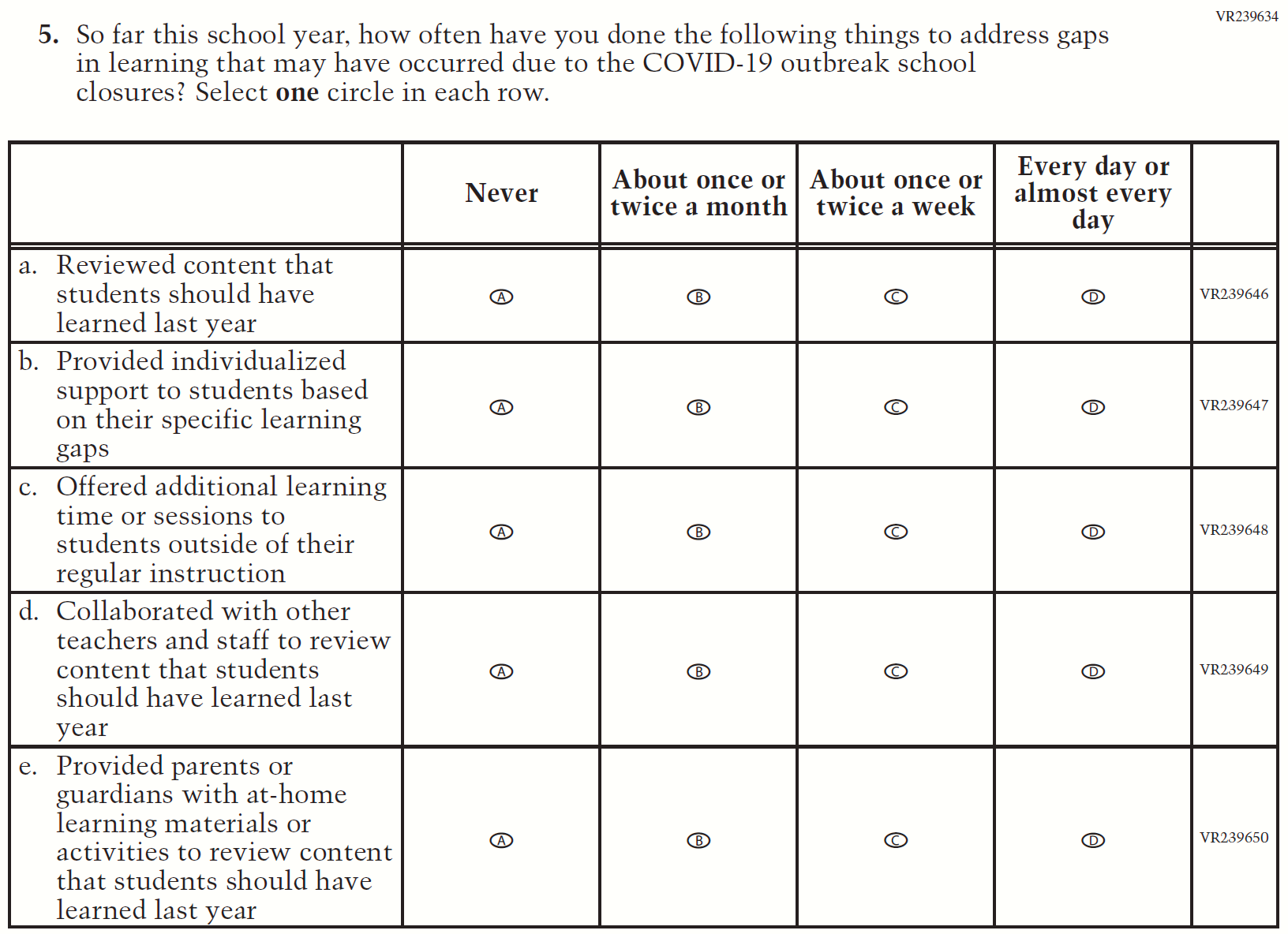 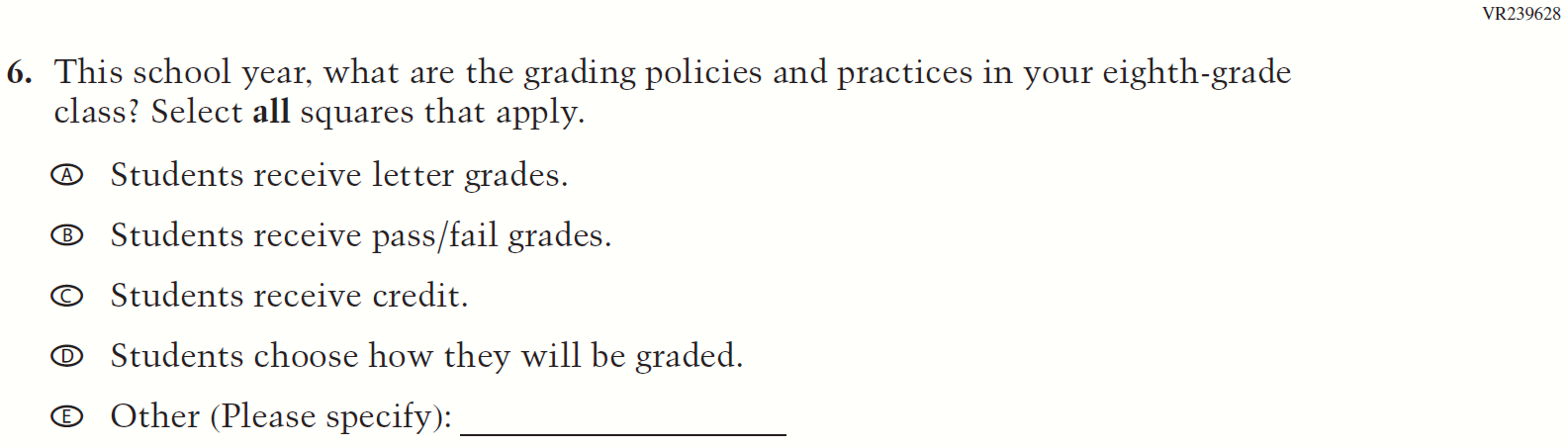 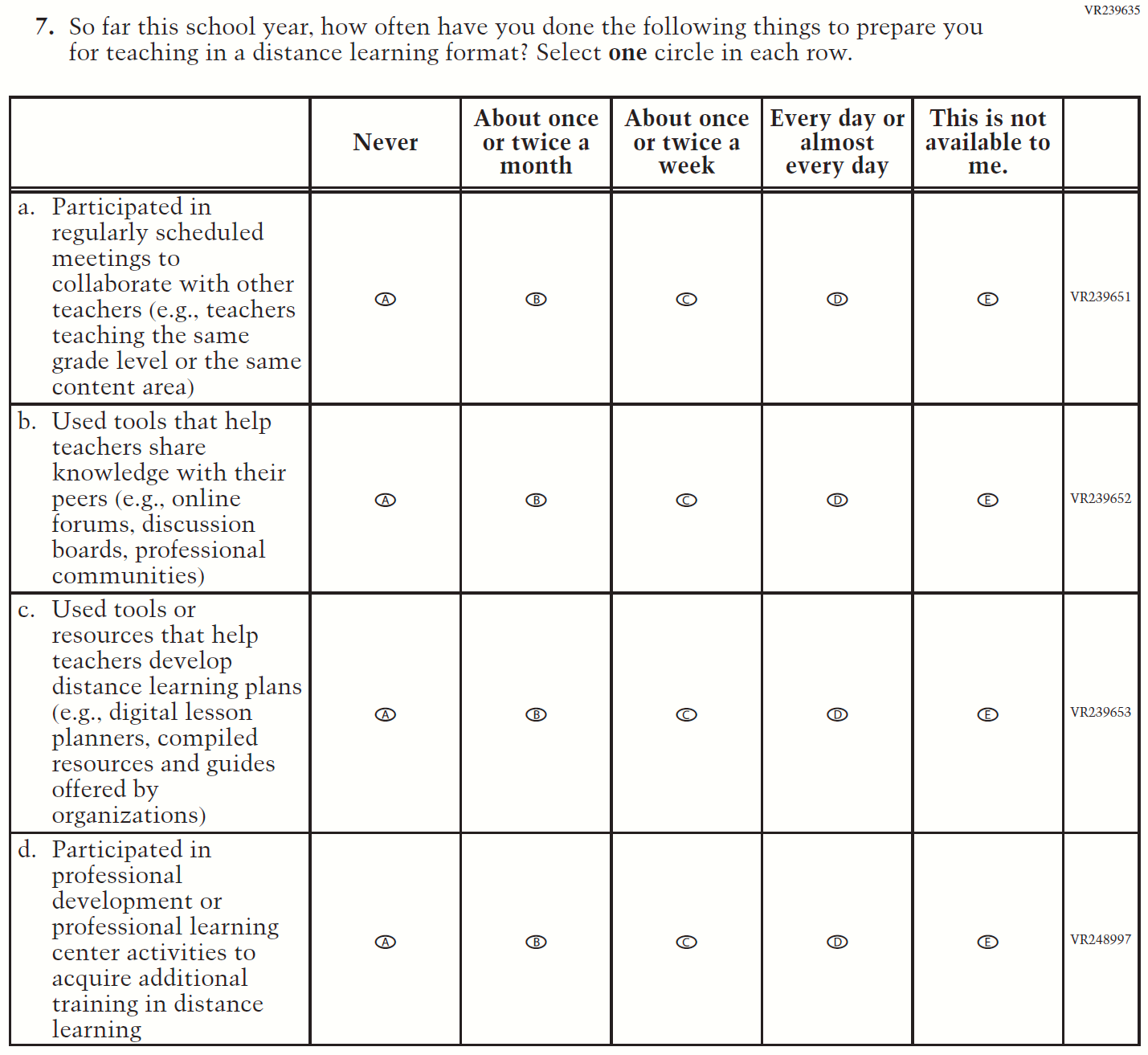 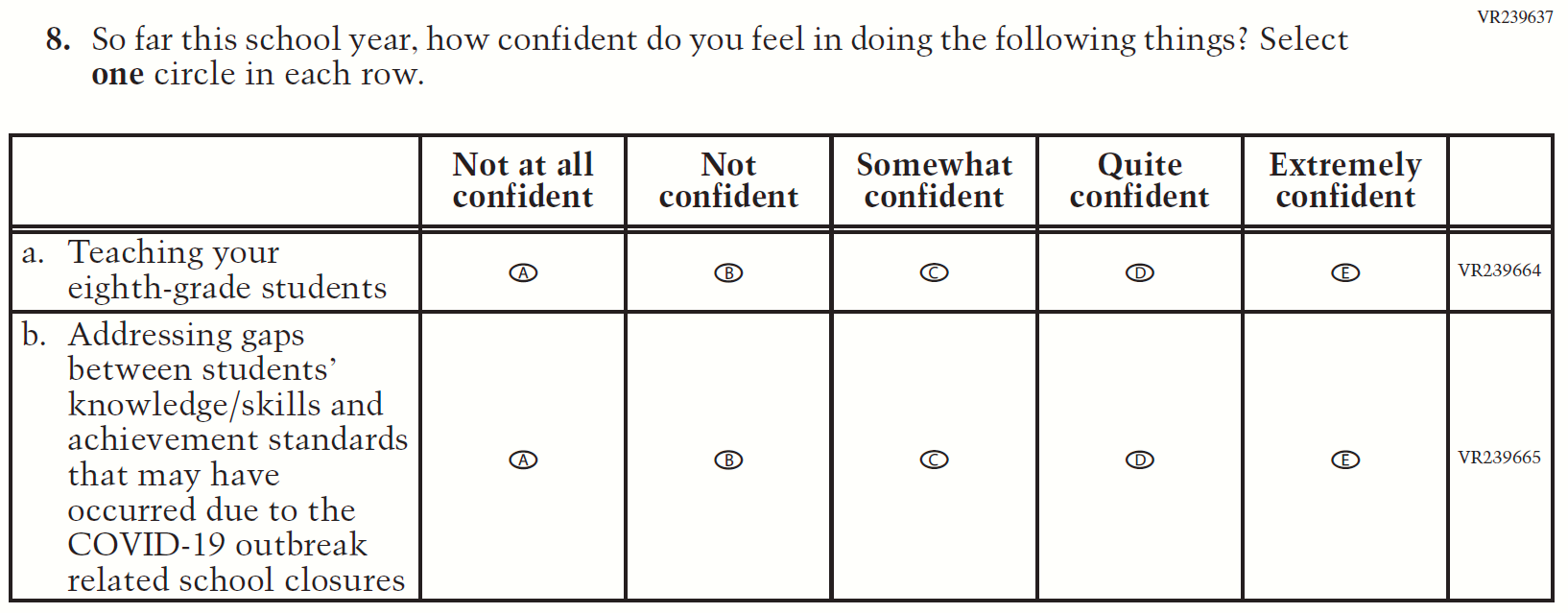 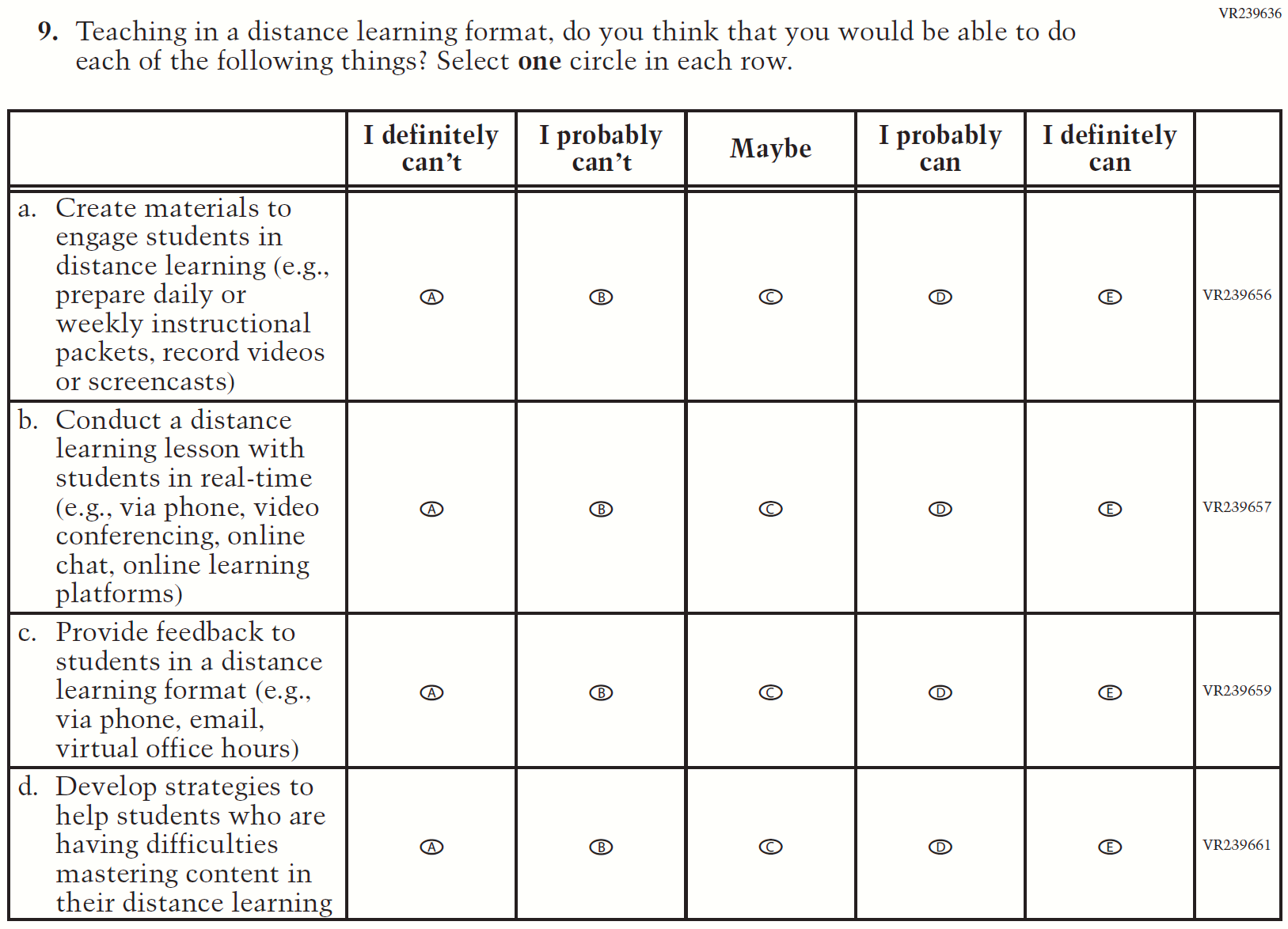 2022 Operational Grade 4 Core Teacher2022 Operational Grade 4 Core Teacher2022 Operational Grade 4 Core Teacher2022 Operational Grade 4 Core TeacherPrevious item2022 item D/A/ R/NC+Rationale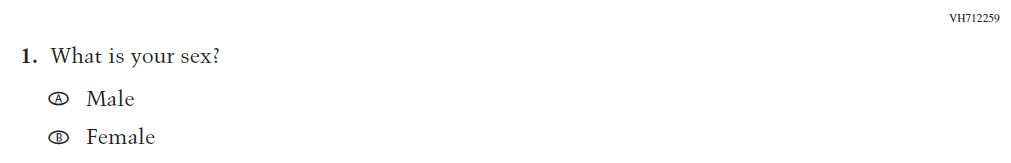 (2021 Grade 4)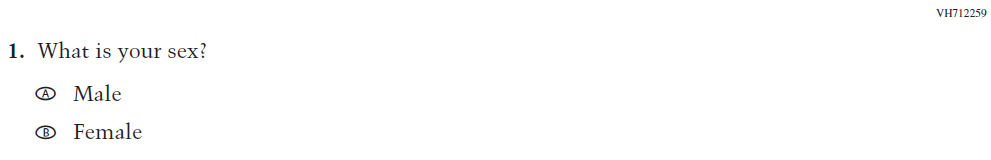 Issue: GenderNCN/A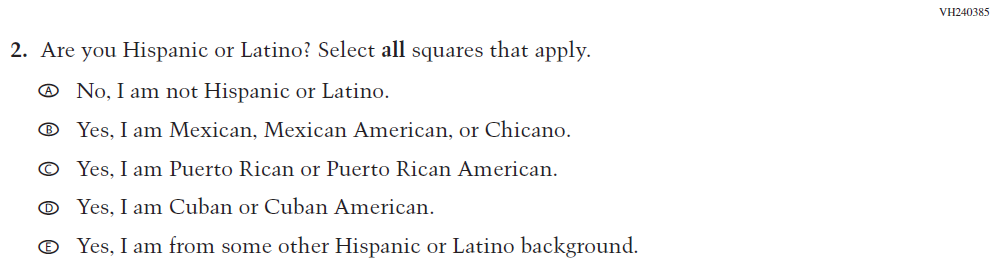 (2021 Grade 4)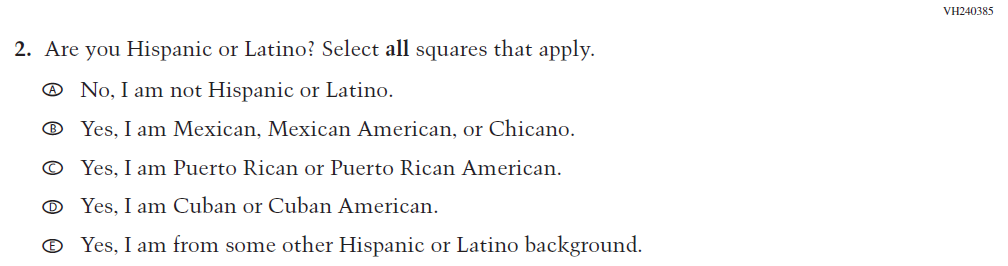 Issue: Race/EthnicityNCN/A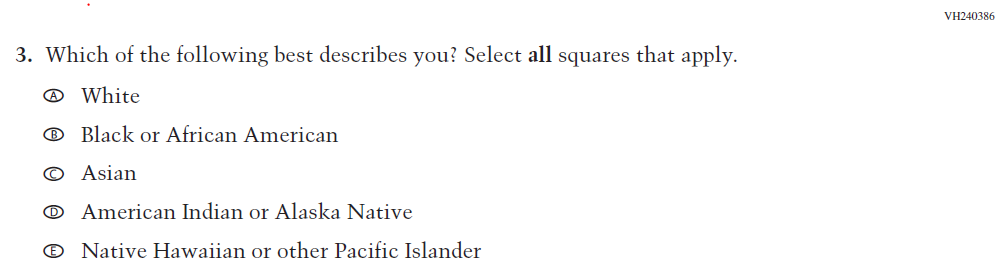 (2021 Grade 4)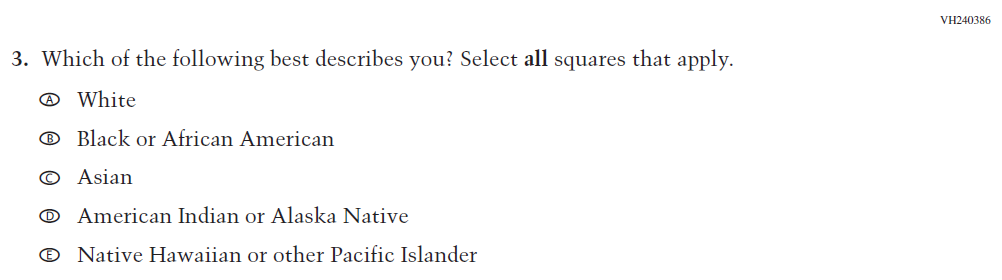 Issue: Race/EthnicityNCN/A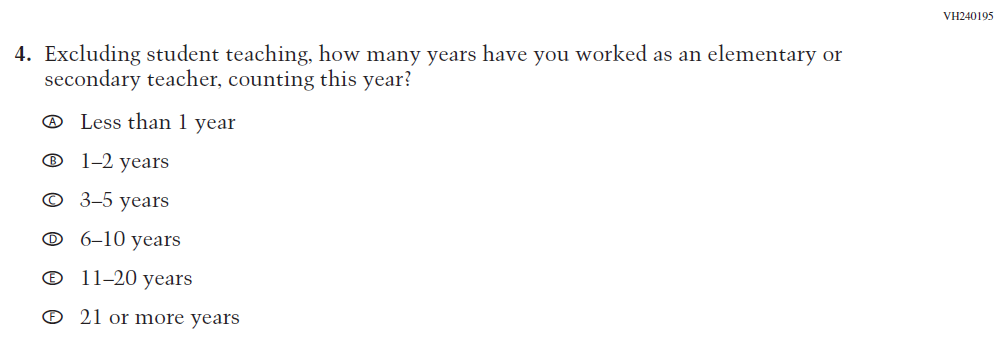 (2021 Grade 4)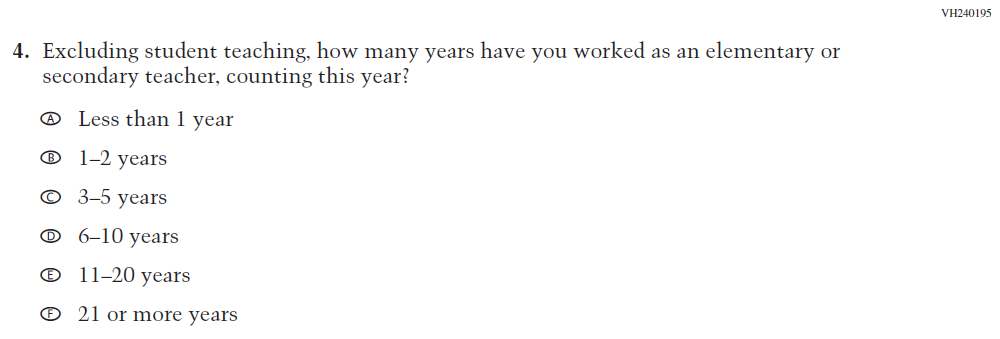 Issue: Teacher PreparationNCN/A2022 Operational Grade 4 Core Teacher2022 Operational Grade 4 Core Teacher2022 Operational Grade 4 Core Teacher2022 Operational Grade 4 Core TeacherPrevious item2022 item D/A/ R/NC+Rationale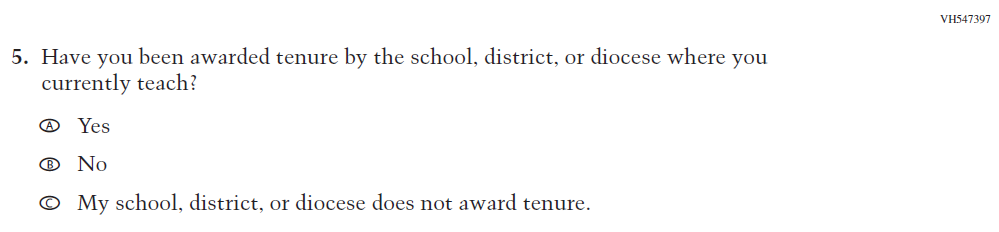 (2021 Grade 4)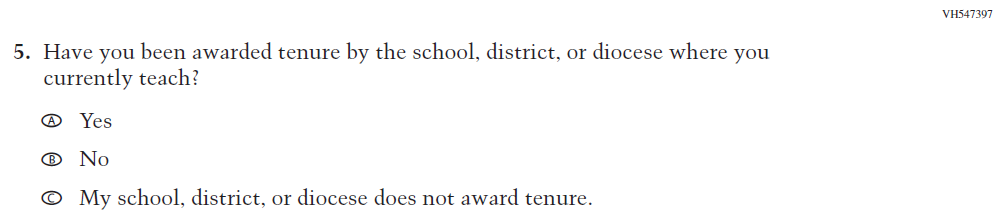 Issue: Teacher PreparationNCN/A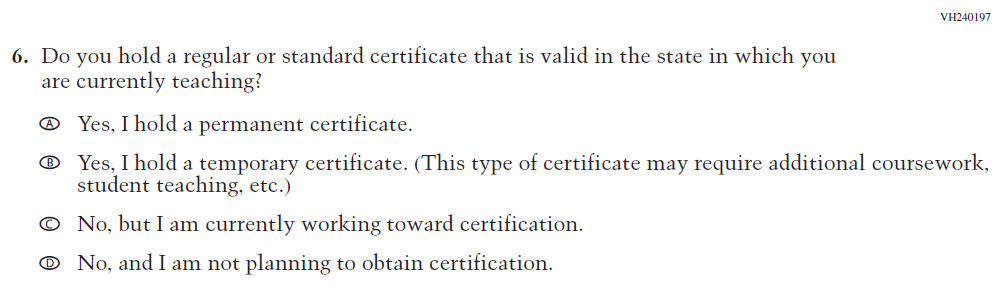 (2021 Grade 4)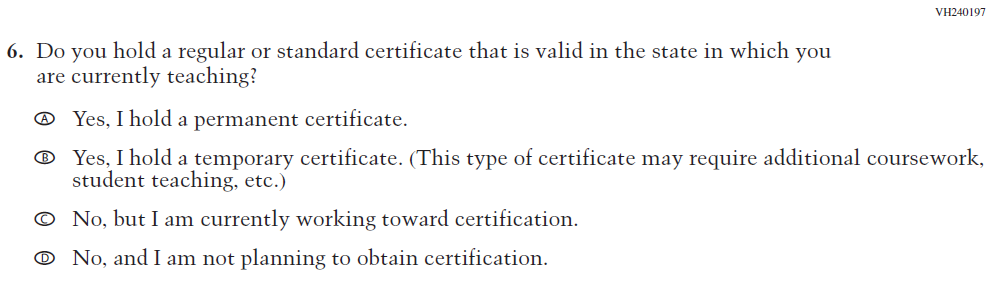 Issue: Teacher PreparationNCN/A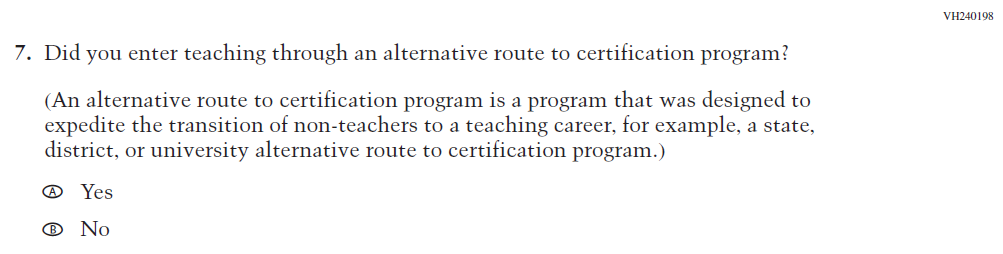 (2021 Grade 4)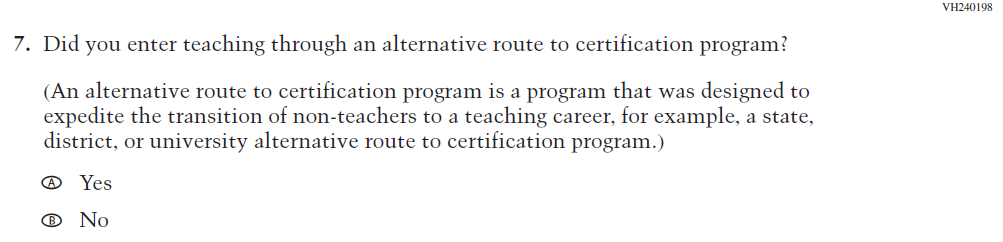 Issue: Teacher PreparationNCN/A2022 Operational Grade 4 Core Teacher2022 Operational Grade 4 Core Teacher2022 Operational Grade 4 Core Teacher2022 Operational Grade 4 Core TeacherPrevious item2022 item D/A/ R/NC+Rationale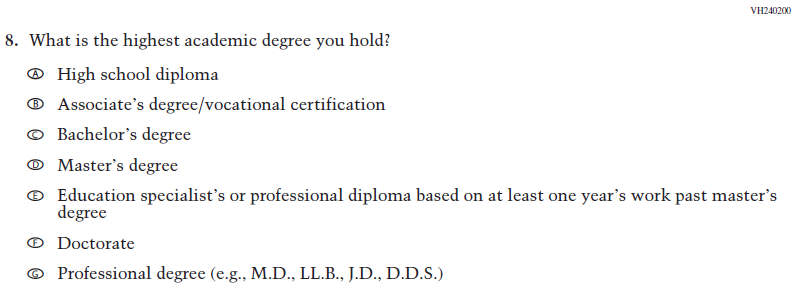 (2021 Grade 4)Issue: Teacher PreparationNCN/A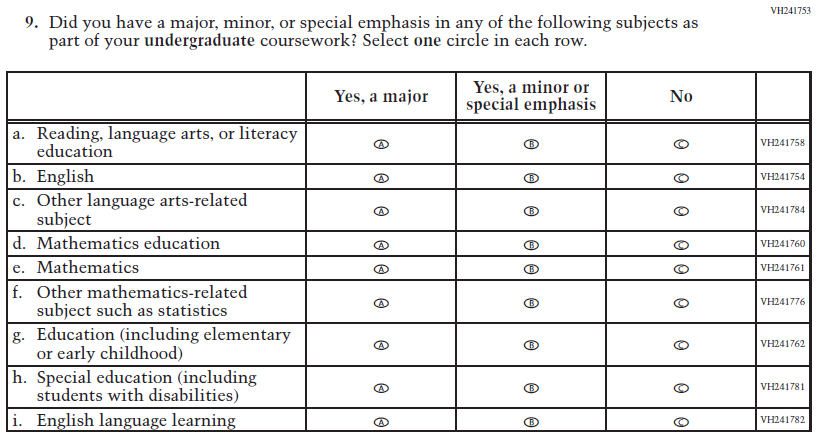 (2021 Grade 4)Issue: Teacher PreparationNCN/A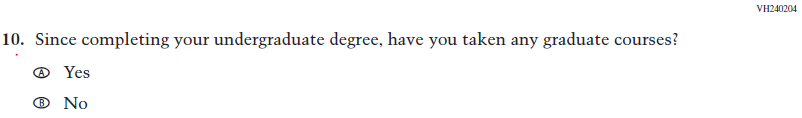 (2021 Grade 4)Issue: Teacher PreparationNCN/A2022 Operational Grade 4 Core Teacher2022 Operational Grade 4 Core Teacher2022 Operational Grade 4 Core Teacher2022 Operational Grade 4 Core TeacherPrevious item2022 item D/A/ R/NC+Rationale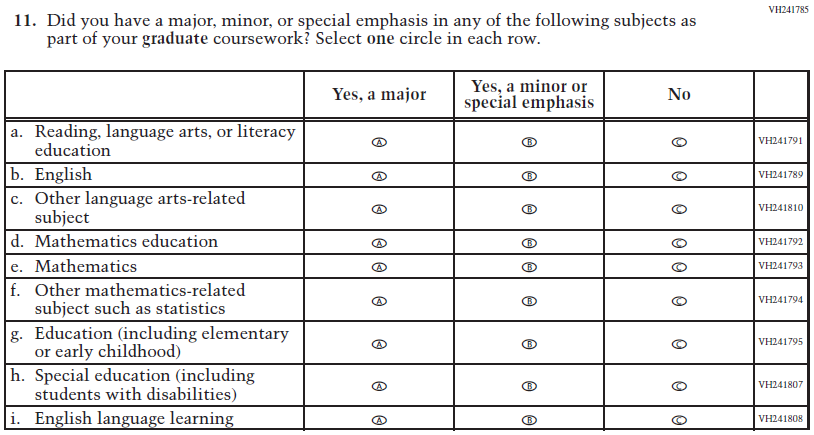 (2021 Grade 4)Issue: Teacher PreparationNCN/A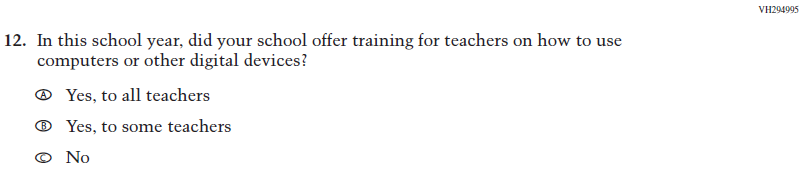 (2021 Grade 4)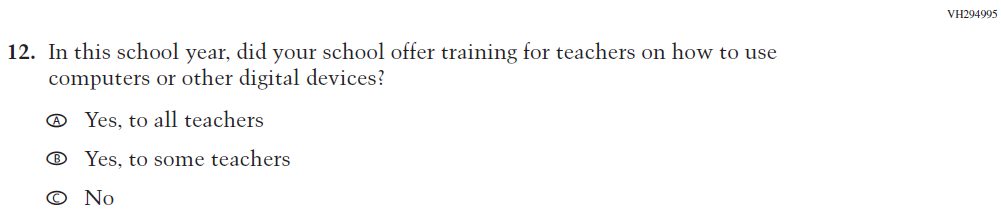 Issue: Technology UseNCN/A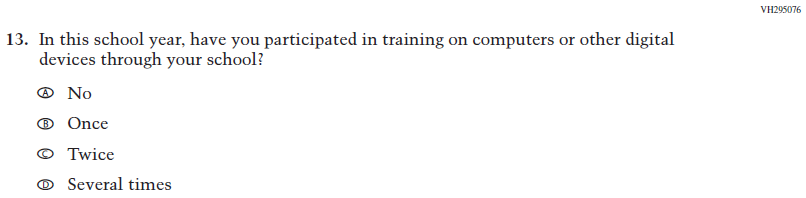 (2021 Grade 4)Issue: Technology UseNCN/A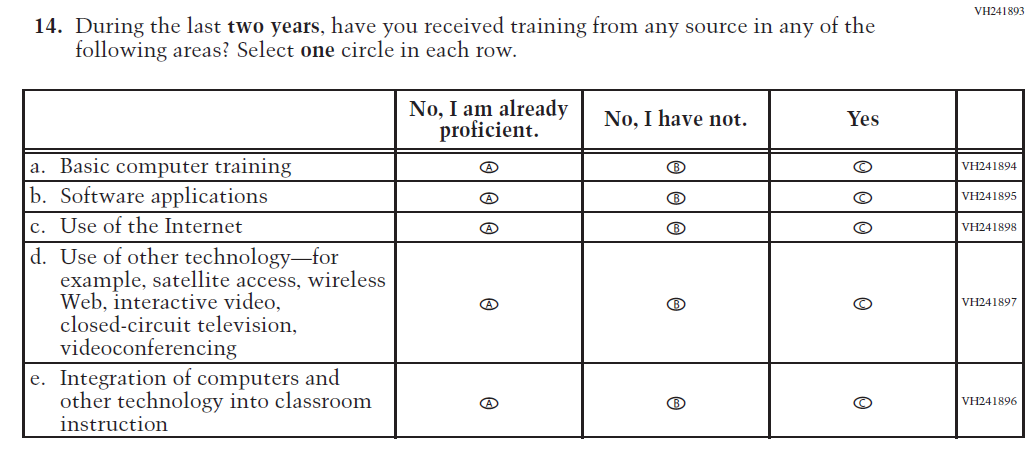 (2021 Grade 4)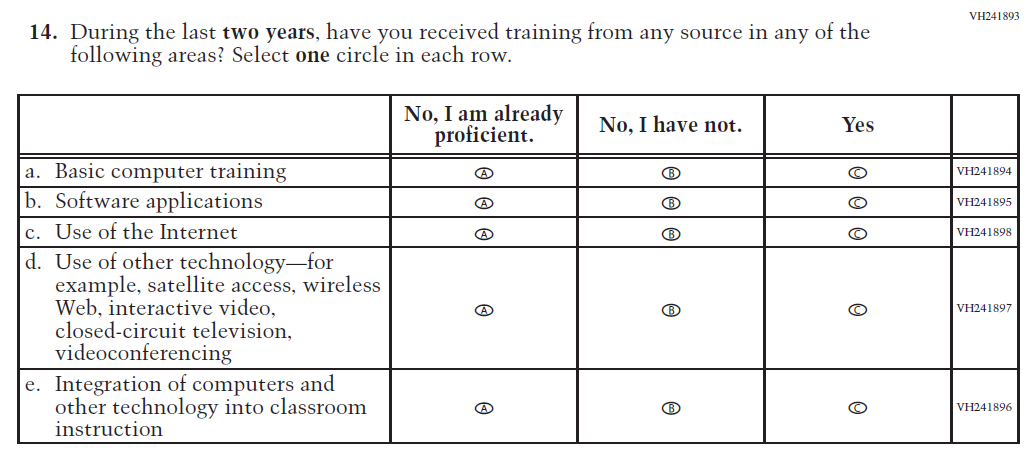 Issue: Teacher PreparationNCN/A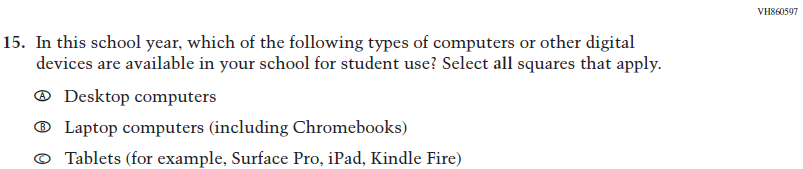 (2021 Grade 4)Issue: Technology UseNCN/A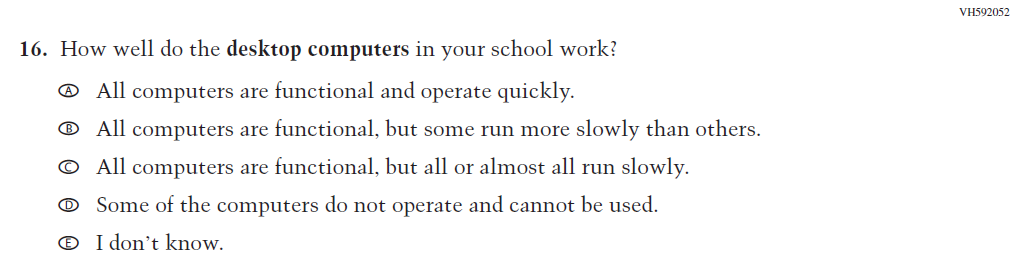 (2021 Grade 4)Issue: Technology UseNCN/A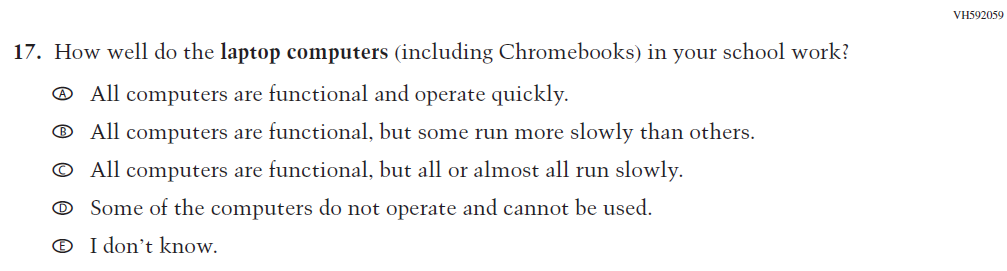 (2021 Grade 4)Issue: Technology UseNCN/A2022 Operational Grade 4 Core Teacher2022 Operational Grade 4 Core Teacher2022 Operational Grade 4 Core Teacher2022 Operational Grade 4 Core TeacherPrevious item2022 item D/A/ R/NC+Rationale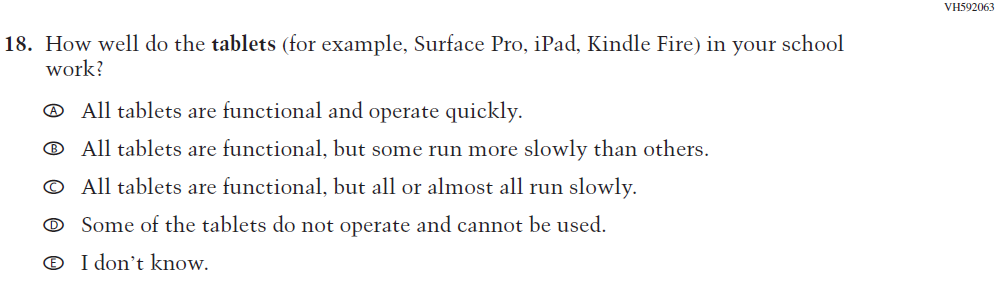 (2021 Grade 4)Issue: Technology UseNCN/A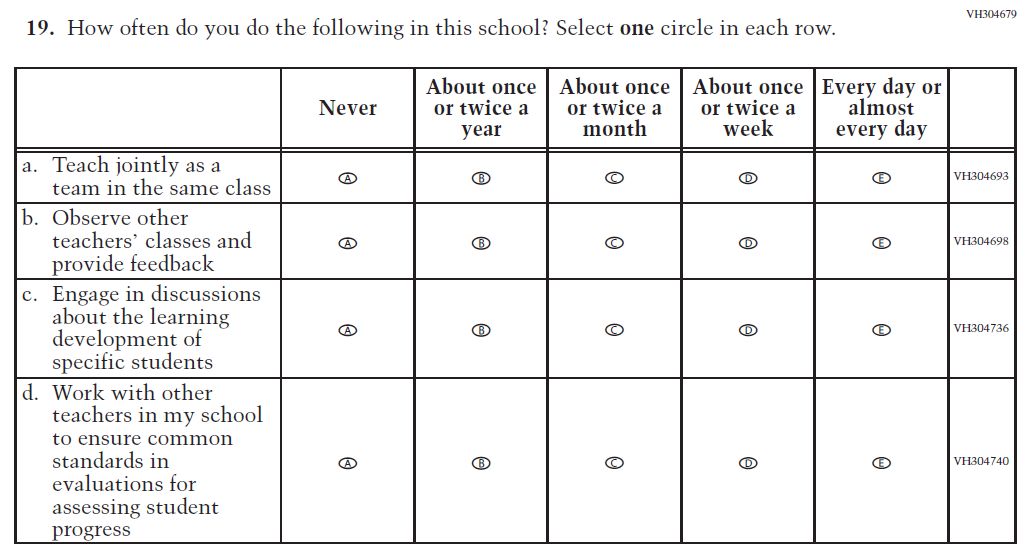 (2021 Grade 4)Issue: School ClimateNCN/A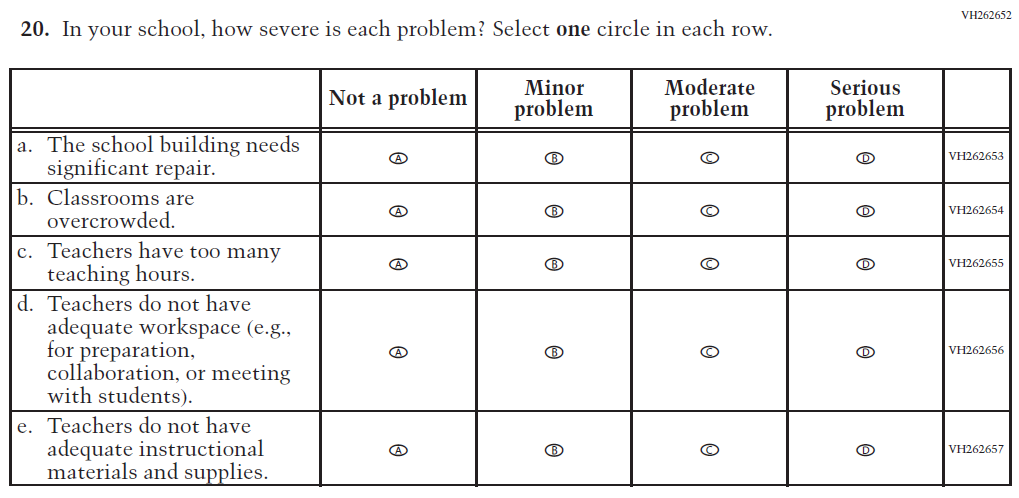 (2021 Grade 4)Issue: School ClimateNCN/A2022 Operational Grade 4 Core Teacher2022 Operational Grade 4 Core Teacher2022 Operational Grade 4 Core Teacher2022 Operational Grade 4 Core TeacherPrevious item2022 item D/A/ R/NC+Rationale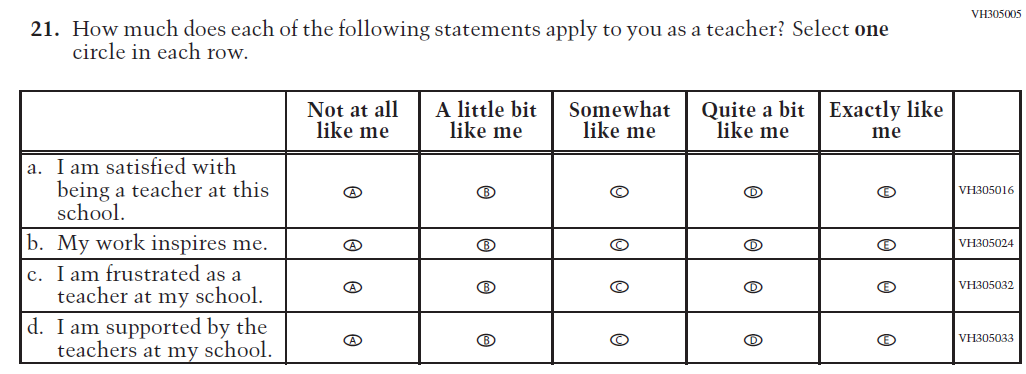 (2021 Grade 4)Issue: School ClimateNCN/A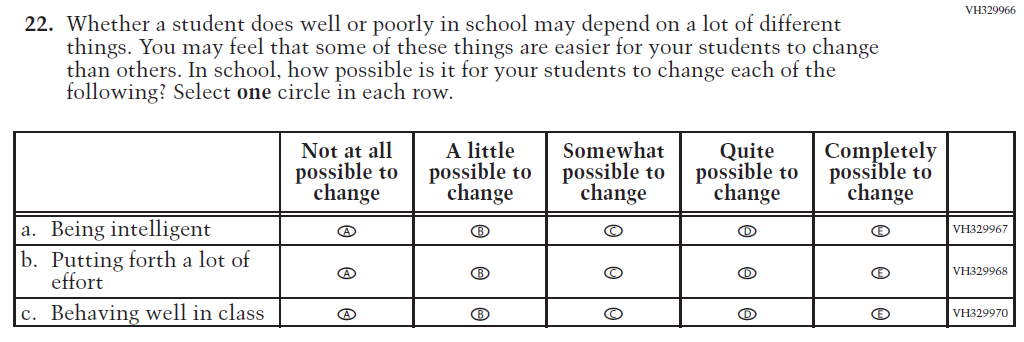 (2021 Grade 4)Issue: Desire for LearningNCN/A2022 Operational Grade 8 Core Teacher2022 Operational Grade 8 Core Teacher2022 Operational Grade 8 Core Teacher2022 Operational Grade 8 Core TeacherPrevious item2022 item D/A/ R/NC+Rationale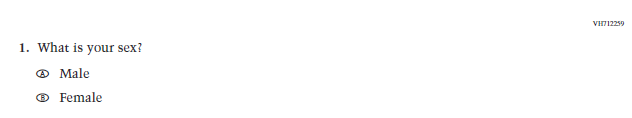 (2021 Grade 8)Issue: GenderNCN/A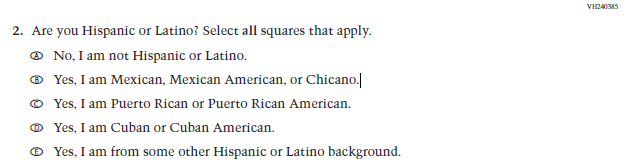 (2021 Grade 8)Issue: Race/EthnicityNCN/A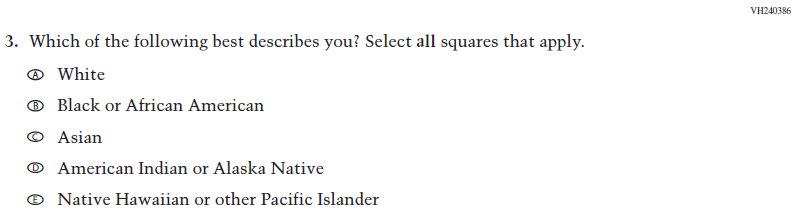 (2021 Grade 8)Issue: Race/EthnicityNCN/A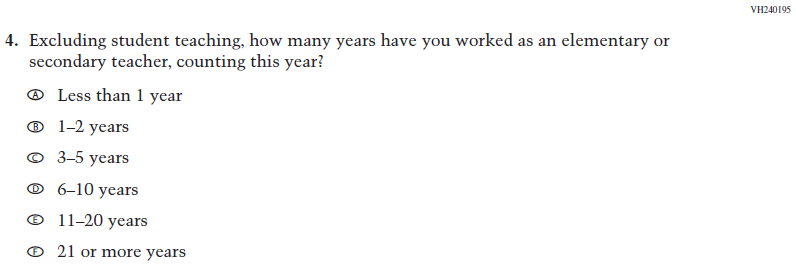 (2021 Grade 8)Issue: Teacher PreparationNCN/A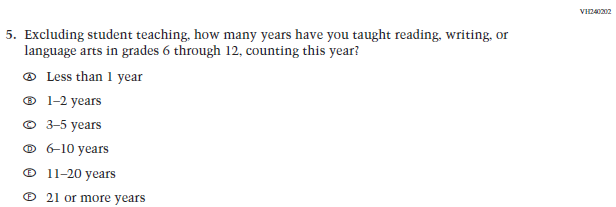 (2021 Grade 8)Issue: Teacher PreparationNCN/A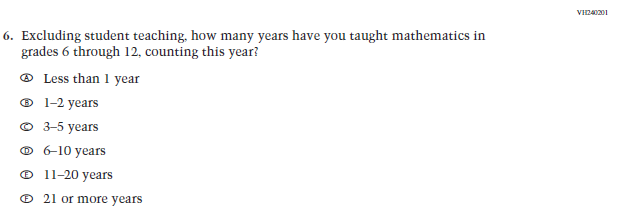 (2021 Grade 8)Issue: Teacher PreparationNCN/A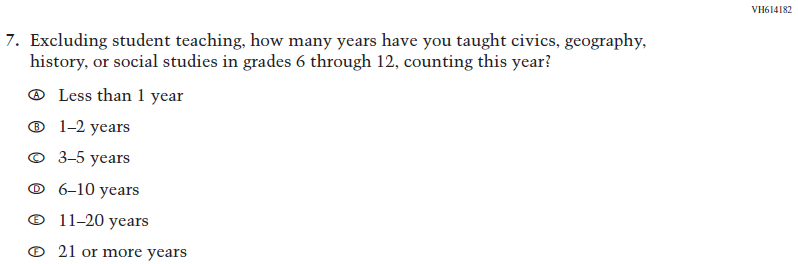 (2021 Grade 8)Issue: Teacher PreparationNCN/A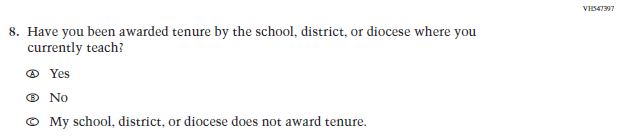 (2021 Grade 8)Issue: Teacher PreparationNCN/A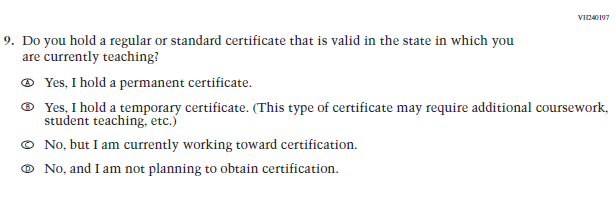 (2021 Grade 8)Issue: Teacher PreparationNCN/A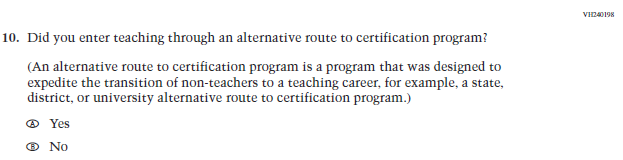 (2021 Grade 8)Issue: Teacher PreparationNCN/A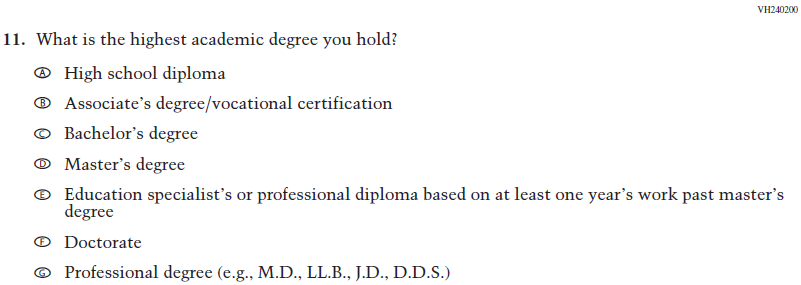 (2021 Grade 8)Issue: Teacher PreparationNCN/A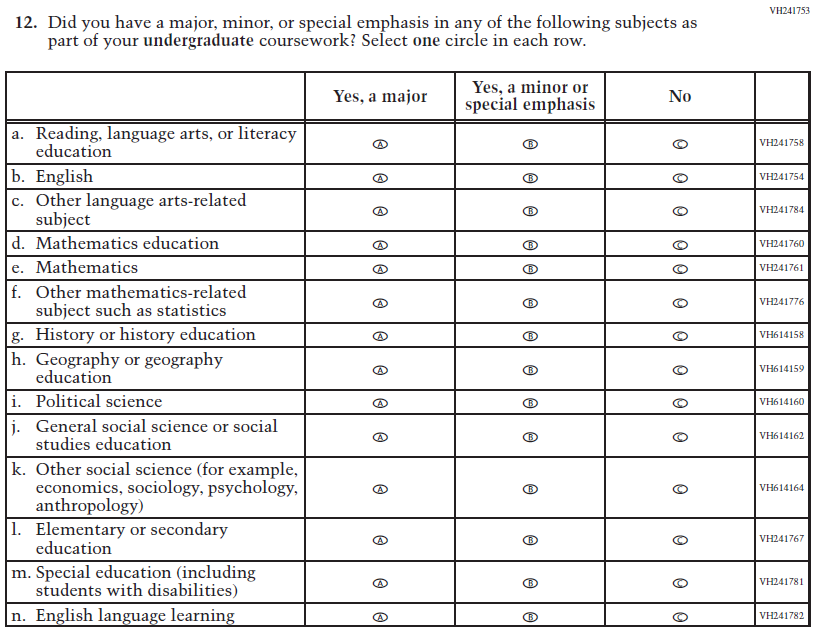 (2021 Grade 8)Issue: Teacher PreparationNCN/A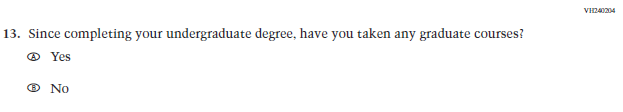 (2021 Grade 8)Issue: Teacher PreparationNCN/A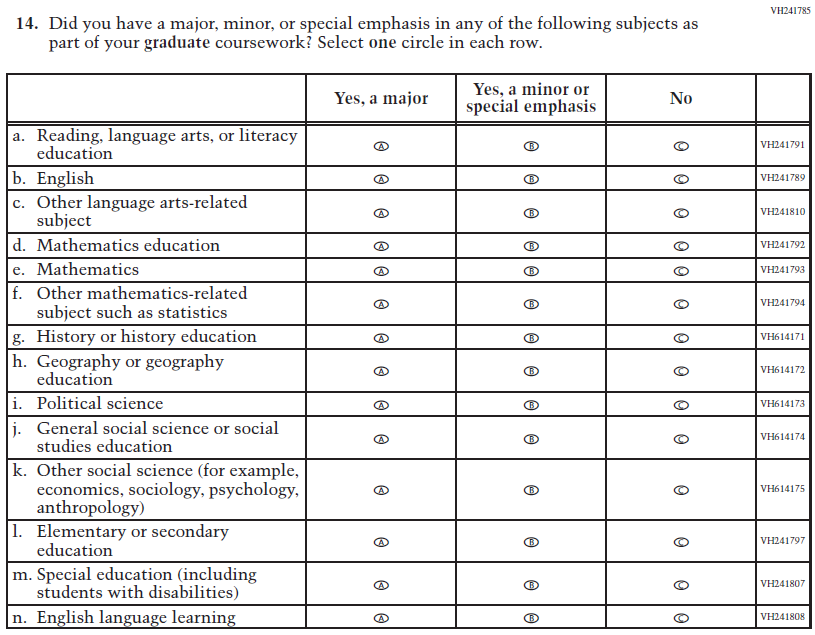 (2021 Grade 8)Issue: Teacher PreparationNCN/A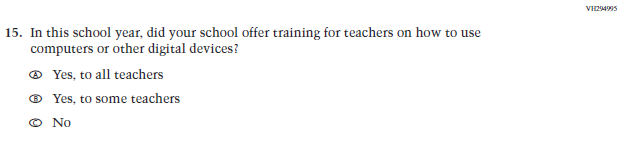 (2021 Grade 8)Issue: Technology UseNCN/A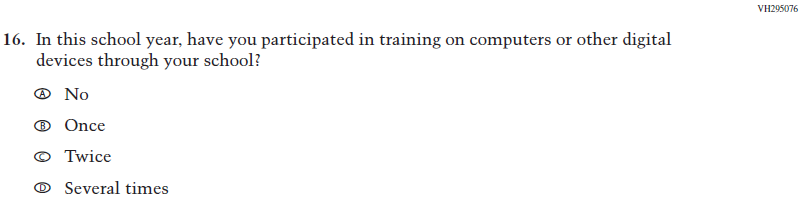 (2021 Grade 8)Issue: Technology UseNCN/A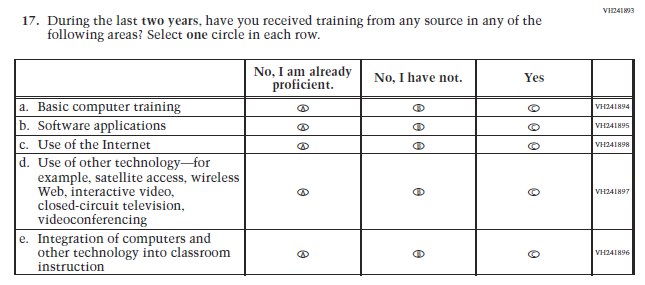 (2021 Grade 8)Issue: Teacher PreparationNCN/A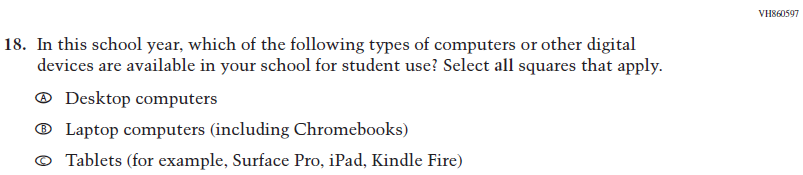 (2021 Grade 8)Issue: Technology UseNCN/A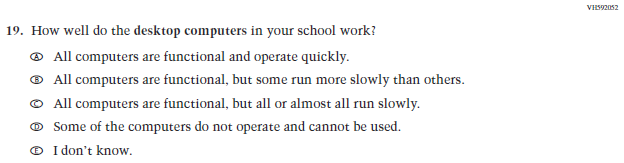 (2021 Grade 8)Issue: Technology UseNCN/A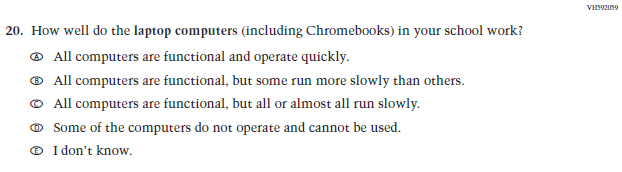 (2021 Grade 8)Issue: Technology UseNCN/A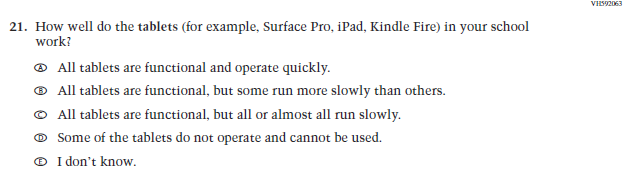 (2021 Grade 8)Issue: Technology UseNCN/A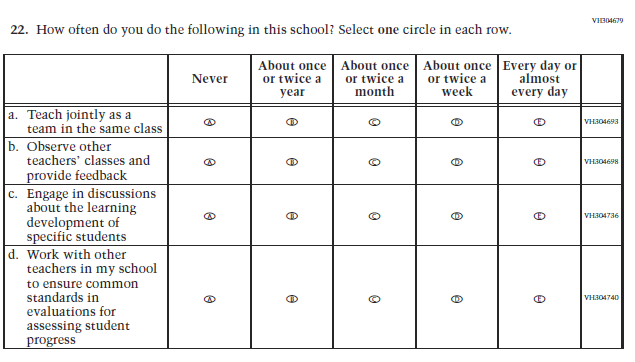 (2021 Grade 8)Issue: School ClimateNCN/A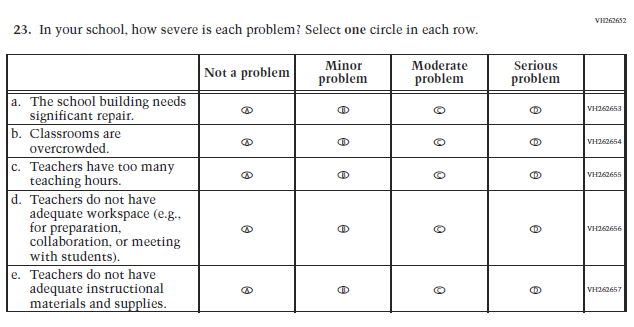 (2021 Grade 8)Issue: School ClimateNCN/A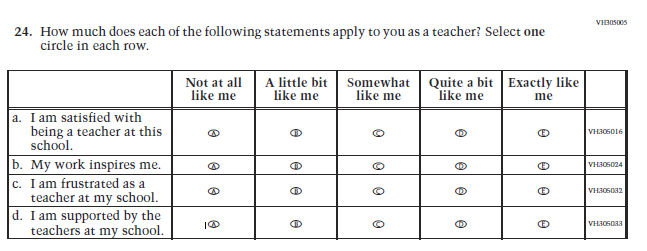 (2021 Grade 8)Issue: School ClimateNCN/A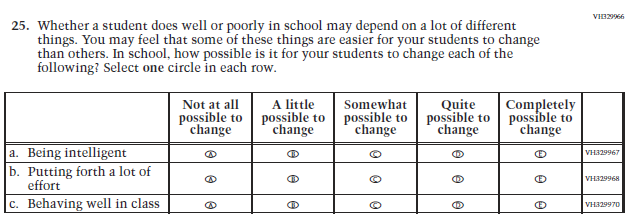 (2021 Grade 8)Issue: Desire for LearningNCN/A2022 Operational Grade 4 Mathematics Teacher2022 Operational Grade 4 Mathematics Teacher2022 Operational Grade 4 Mathematics Teacher2022 Operational Grade 4 Mathematics TeacherPrevious item2022 item D/A/ R/NC+Rationale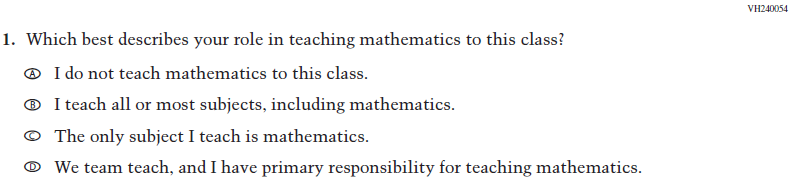 (2021 Grade 4)Issue: Resources for Learning and InstructionNCN/A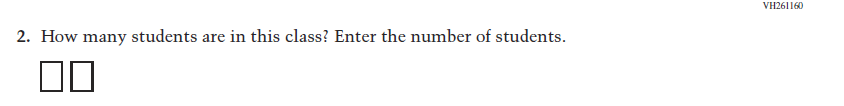 (2021 Grade 4)Issue:  Resources for Learning and InstructionNCN/A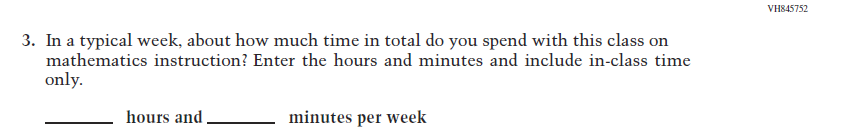 (2021 Grade 4)Issue:  Resources for Learning and InstructionNCN/A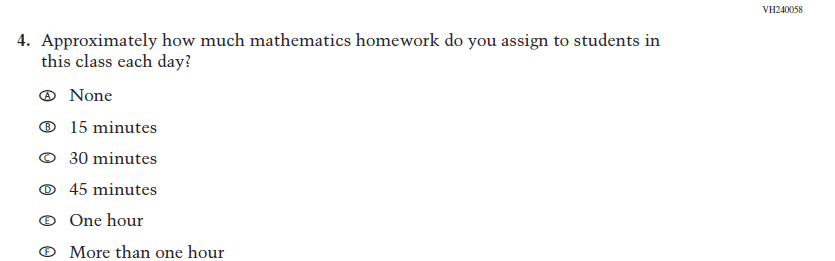 (2021 Grade 4)Issue:  Organization of InstructionNCN/A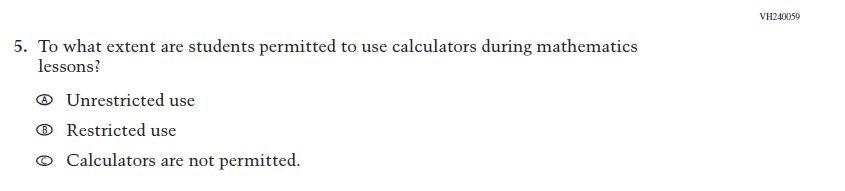 (2021 Grade 4)Issue:  Organization of InstructionNCN/A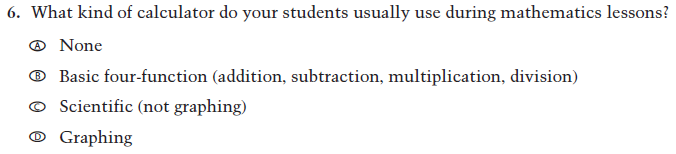 (2021 Grade 4) Issue: Resources for learning and instructionNCN/A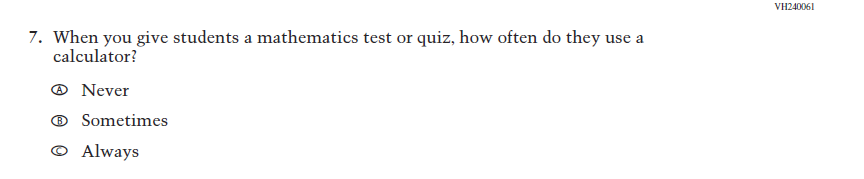 (2021 Grade 4)Issue:  Organization of InstructionNCN/A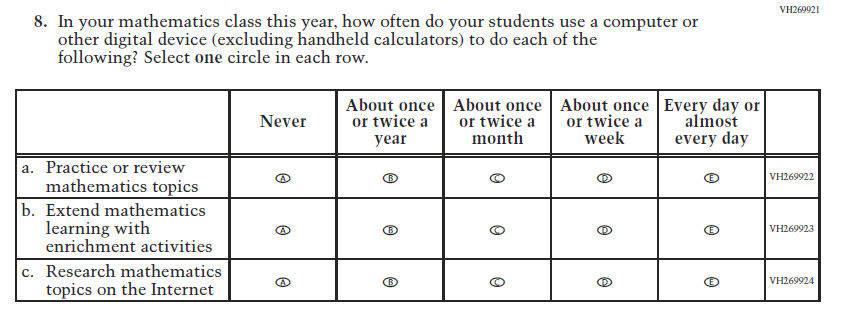 (2021 Grade 4)Issue:  Organization of InstructionNCN/A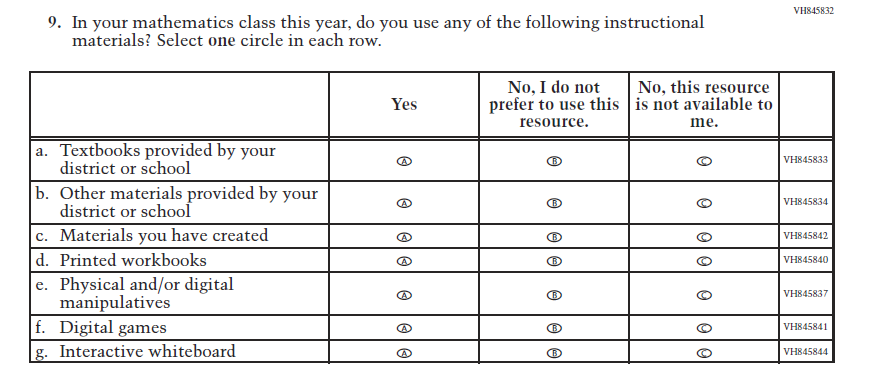 (2021 Grade 4)Issue: Resources for Learning and InstructionNCN/A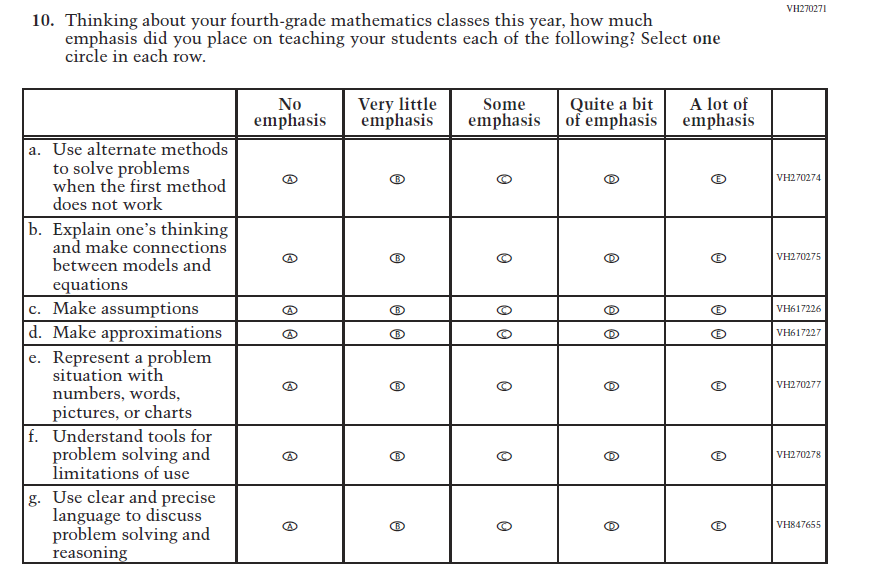 (2021 Grade 4)Issue:  Organization of InstructionNCN/A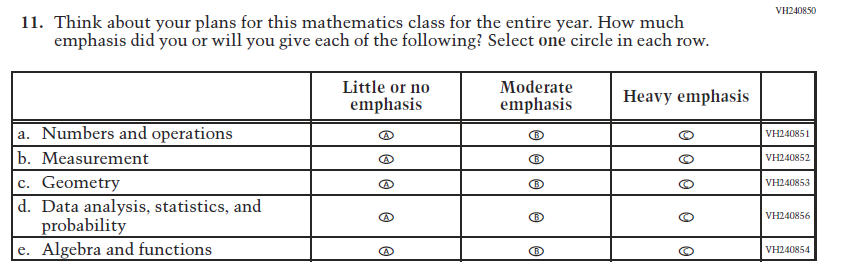 (2021 Grade 4)Issue:  Organization of InstructionNCN/A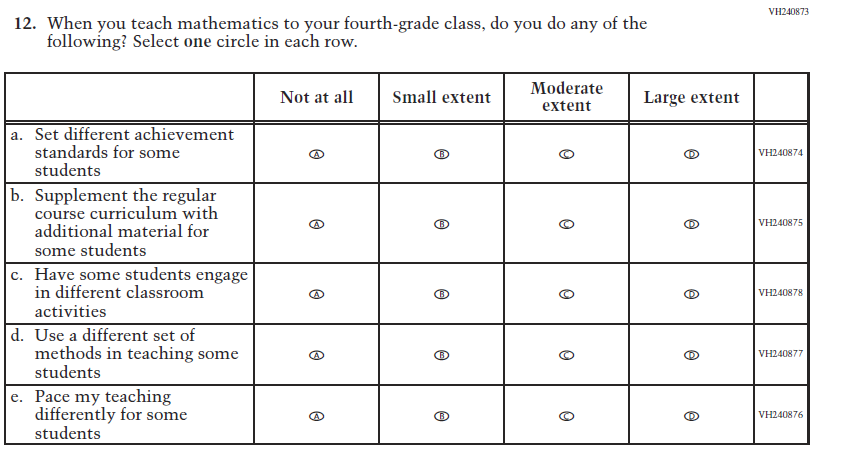 (2021 Grade 4)Issue:  Organization of InstructionNCN/A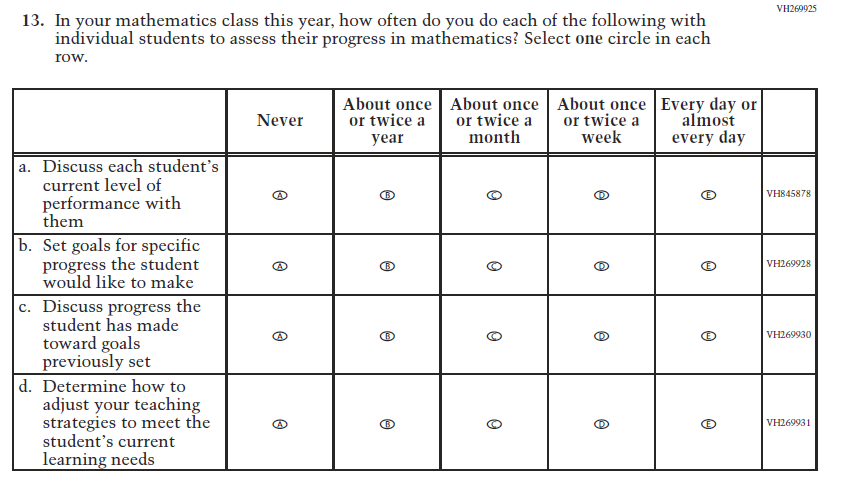 (2021 Grade 4)Issue:  Organization of InstructionNCN/A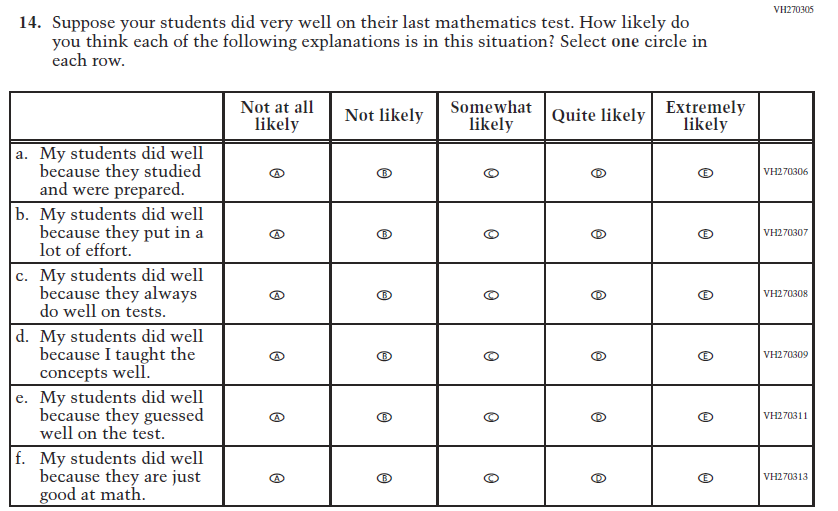 (2021 Grade 4)Issue:  Teacher PreparationNCN/A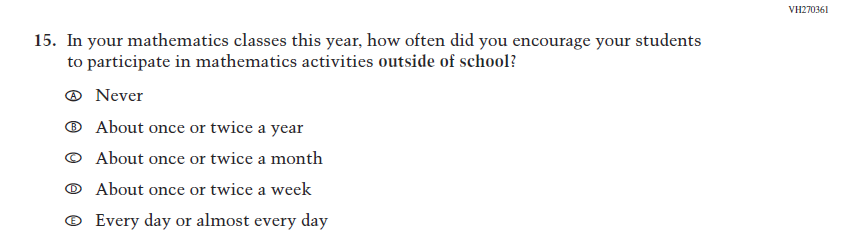 (2021 Grade 4)Issue:  Resources for Learning and InstructionNCN/A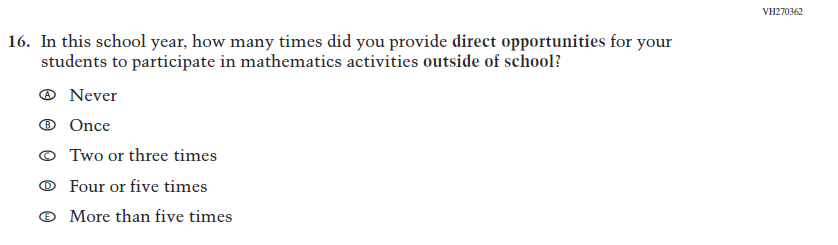 (2021 Grade 4)Issue:  Resources for Learning and InstructionNCN/A2022 Operational Grade 8 Mathematics Teacher2022 Operational Grade 8 Mathematics Teacher2022 Operational Grade 8 Mathematics Teacher2022 Operational Grade 8 Mathematics TeacherPrevious item2022 item D/A/ R/NC+Rationale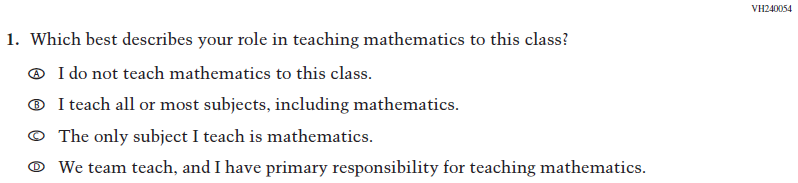 (2021 Grade 8)Issue: Resources for Learning and InstructionNCN/A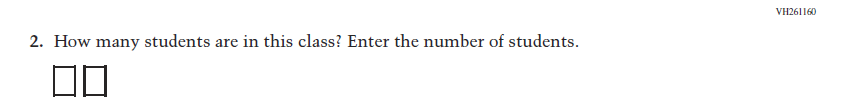 (2021 Grade 8)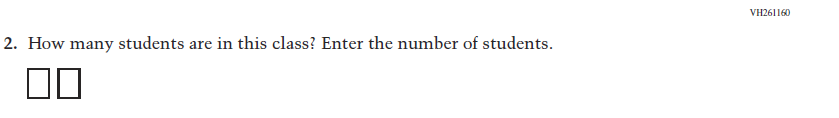 Issue: Resources for Learning and InstructionNCN/A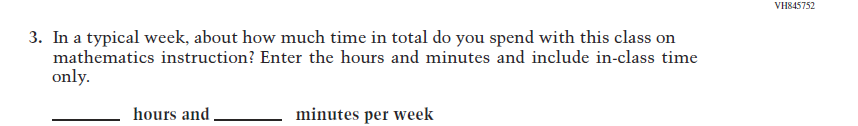 (2021 Grade 8)Issue: Resources for Learning and InstructionNCN/A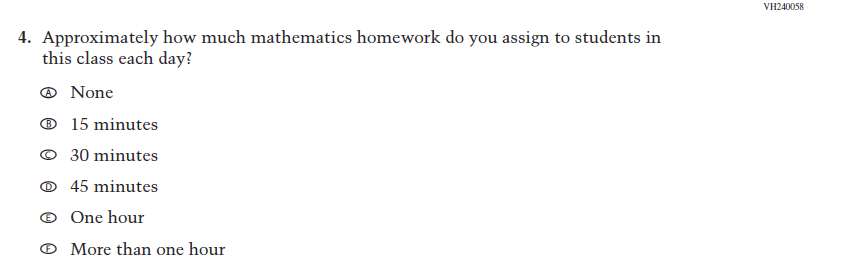 (2021 Grade 8)Issue:  Organization of InstructionNCN/A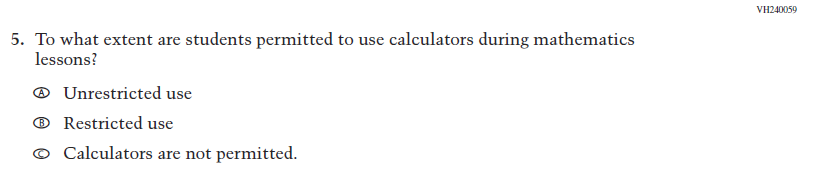 (2021 Grade 8)Issue:  Organization of InstructionNCN/A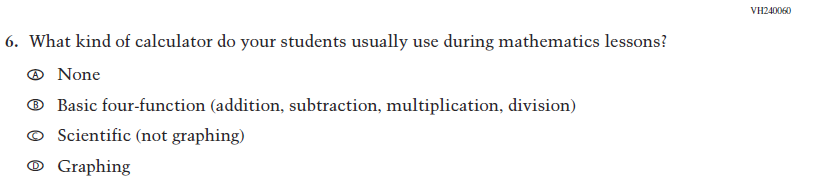 (2021 Grade 8)Issue: Resources for Learning and InstructionNCN/A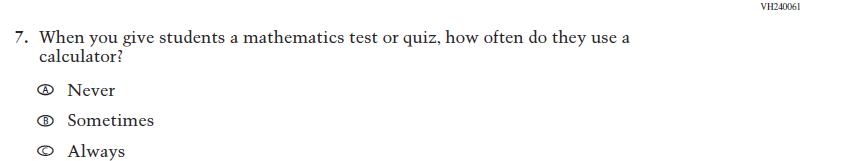 (2021 Grade 8)Issue:  Organization of InstructionNCN/A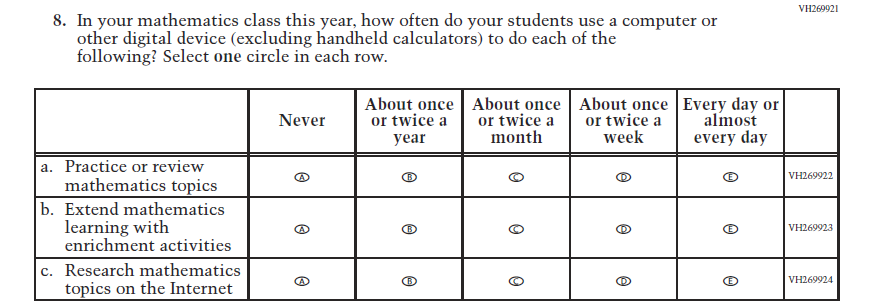 (2021 Grade 8)Issue:  Organization of InstructionNCN/A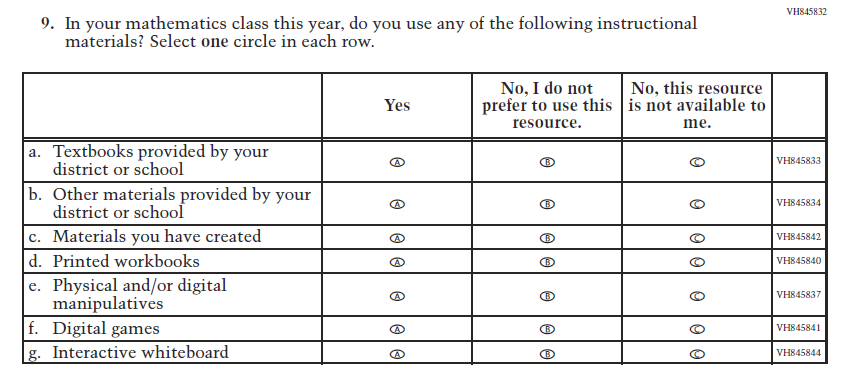 (2021 Grade 8)Issue:  Resources for Learning and InstructionNCN/A2022 Operational Grade 8 Mathematics Teacher2022 Operational Grade 8 Mathematics Teacher2022 Operational Grade 8 Mathematics Teacher2022 Operational Grade 8 Mathematics TeacherPrevious item2022 item D/A/ R/NC+Rationale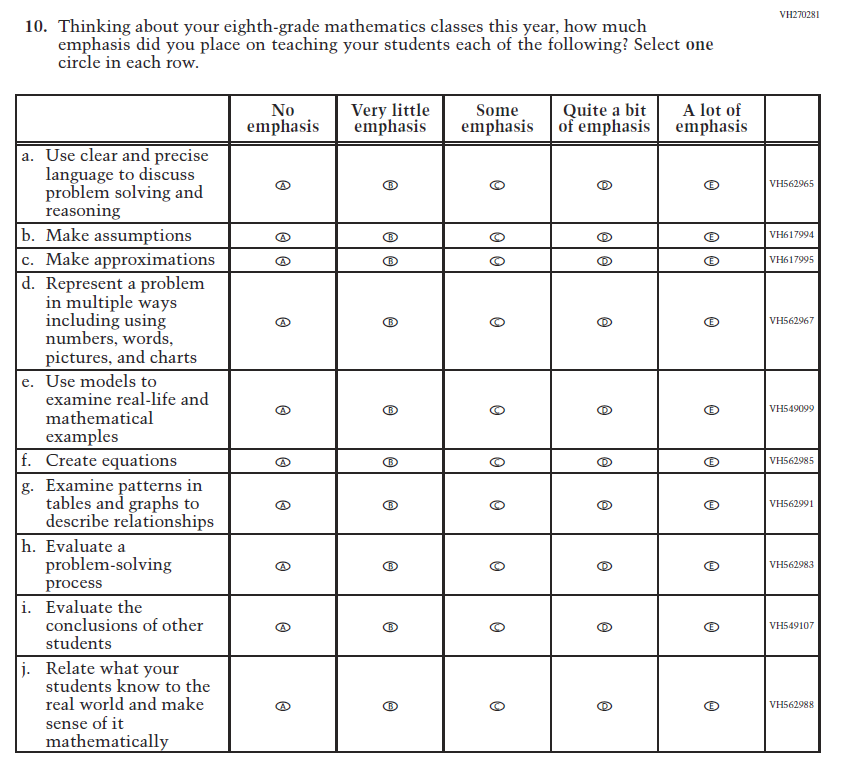 (2021 Grade 8)Issue: Organization of InstructionNCN/A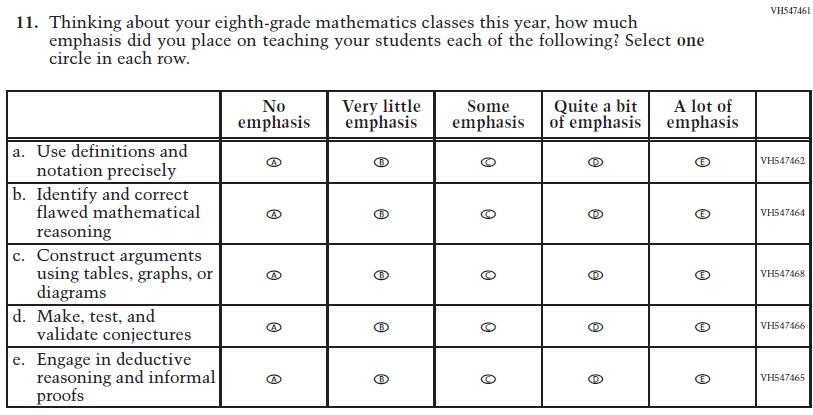 (2021 Grade 8)Issue: Organization of InstructionNCN/A2022 Operational Grade 8 Mathematics Teacher2022 Operational Grade 8 Mathematics Teacher2022 Operational Grade 8 Mathematics Teacher2022 Operational Grade 8 Mathematics TeacherPrevious item2022 item D/A/ R/NC+Rationale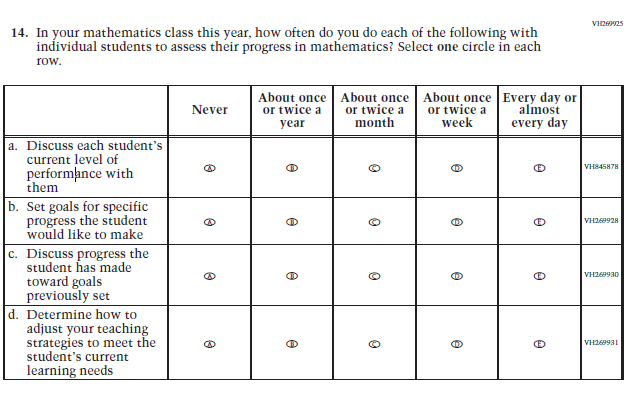 (2021 Grade 8)Issue: Organization of InstructionNCN/A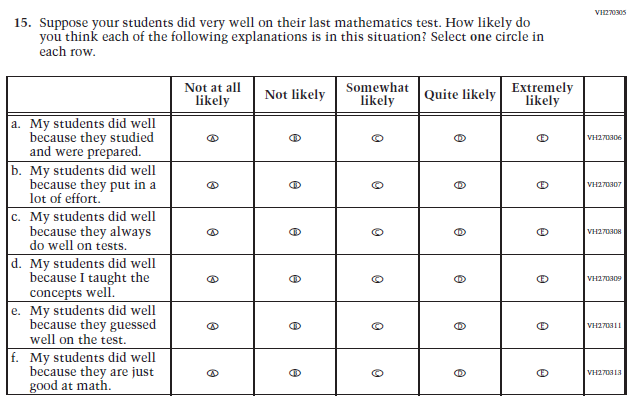 (2021 Grade 8)Issue: Teacher PreparationNCN/A2022 Operational Grade 8 Mathematics Teacher2022 Operational Grade 8 Mathematics Teacher2022 Operational Grade 8 Mathematics Teacher2022 Operational Grade 8 Mathematics TeacherPrevious item2022 item D/A/ R/NC+Rationale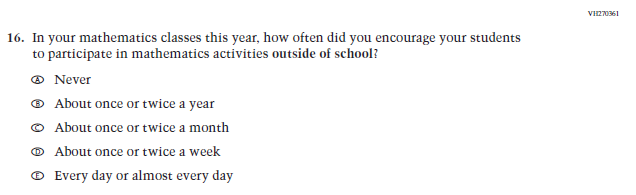 (2021 Grade 8)Issue:  Resources for Learning and InstructionNCN/A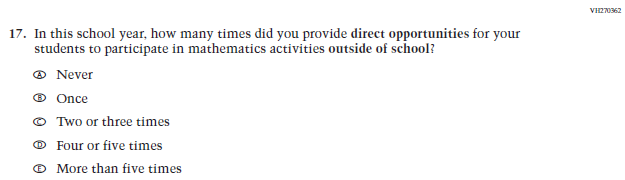 (2021 Grade 8)Issue:  Resources for Learning and InstructionNCN/A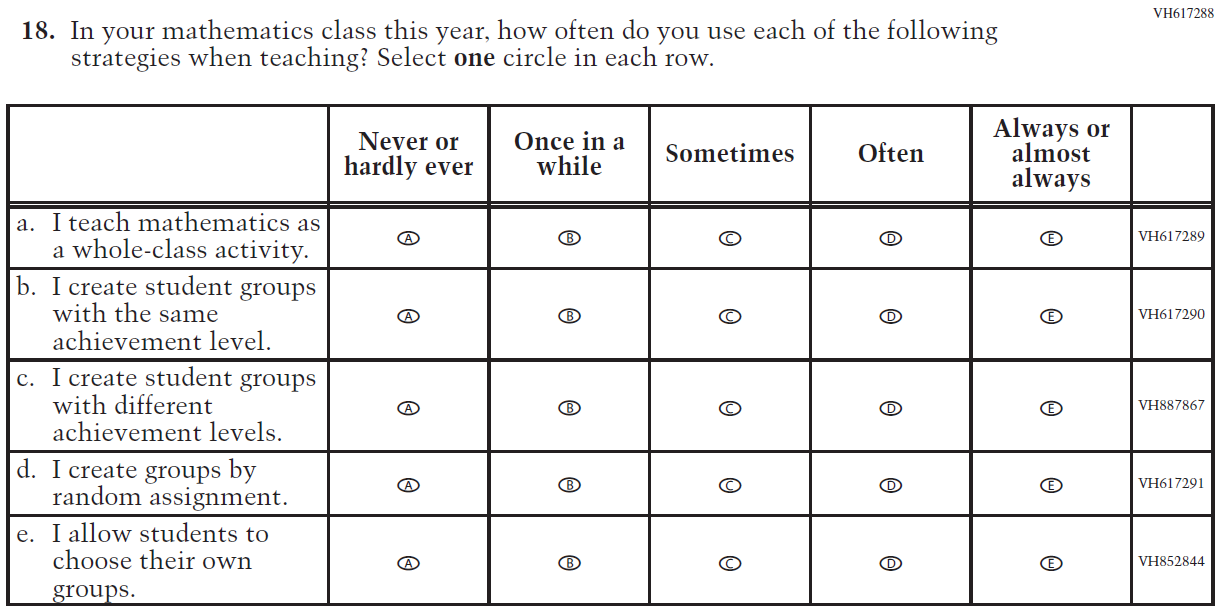 (2021 Grade 8)Issue:  Organization of InstructionNCN/A2022 Operational Grade 4 Reading Teacher2022 Operational Grade 4 Reading Teacher2022 Operational Grade 4 Reading Teacher2022 Operational Grade 4 Reading TeacherPrevious item2022 item D/A/ R/NC+Rationale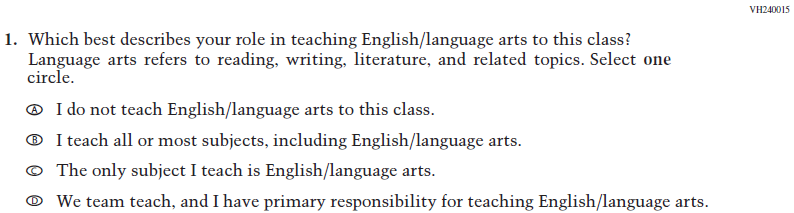 (2021 Grade 4)Issue: Resources for Learning and InstructionNCN/A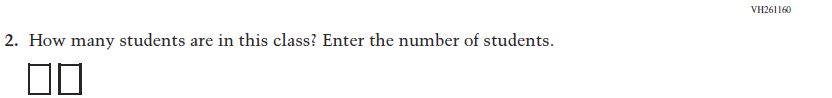 (2021 Grade 4)Issue:  Resources for Learning and InstructionNCN/A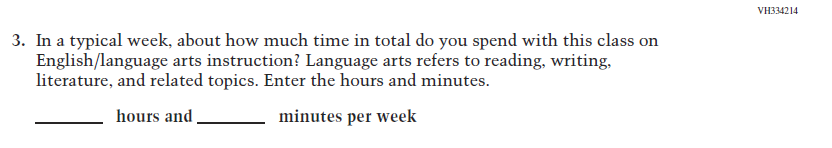 (2021 Grade 4)Issue: Resources for Learning and InstructionNCN/A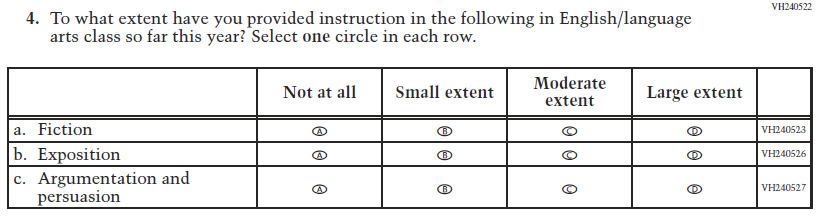 (2021 Grade 4)Issue:  Organization of InstructionNCN/A2022 Operational Grade 4 Reading Teacher2022 Operational Grade 4 Reading Teacher2022 Operational Grade 4 Reading Teacher2022 Operational Grade 4 Reading TeacherPrevious item2022 item D/A/ R/NC+Rationale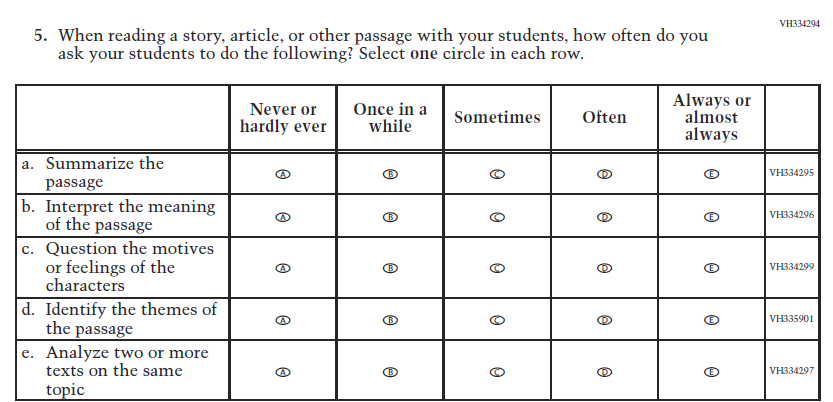 (2021 Grade 4)Issue: Organization of InstructionNCN/A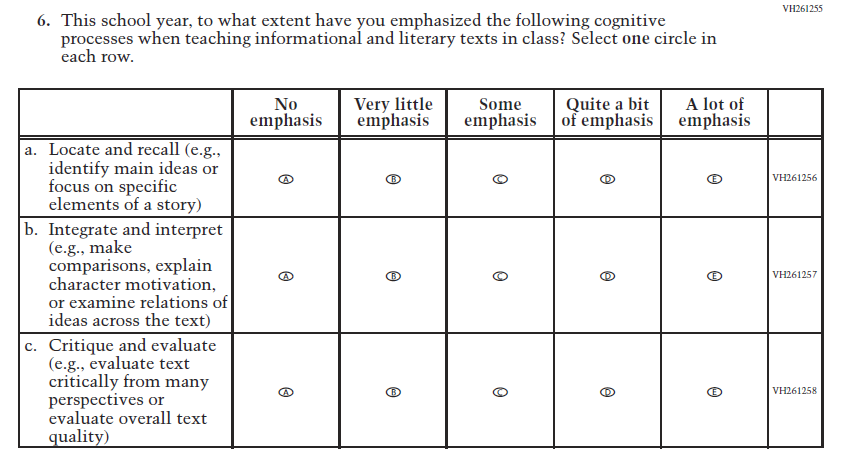 (2021 Grade 4)Issue: Organization of InstructionNCN/A2022 Operational Grade 4 Reading Teacher2022 Operational Grade 4 Reading Teacher2022 Operational Grade 4 Reading Teacher2022 Operational Grade 4 Reading TeacherPrevious item2022 item D/A/ R/NC+Rationale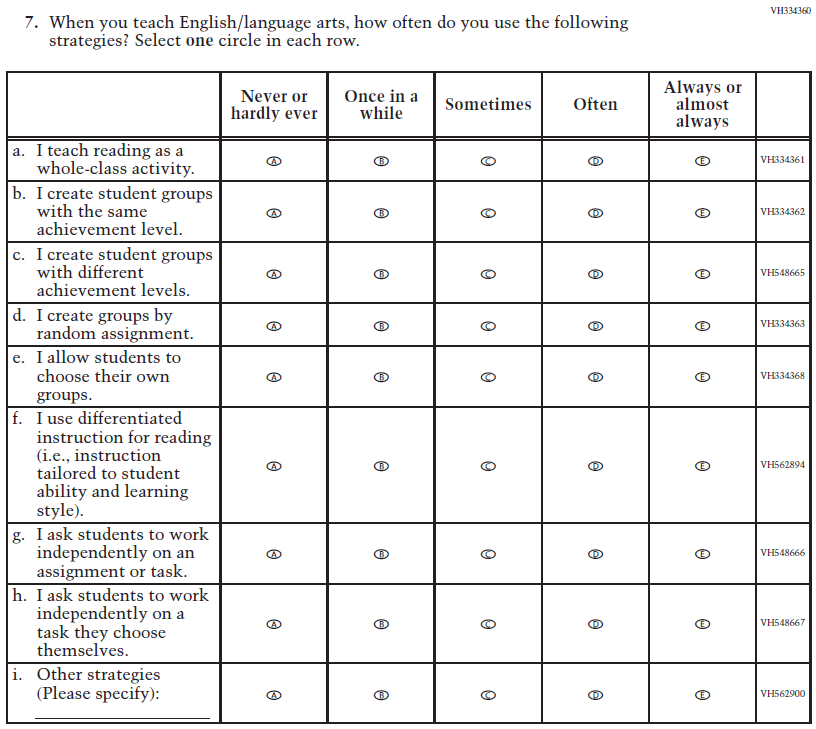 (2021 Grade 4)Issue: Organization of InstructionNCN/A2022 Operational Grade 4 Reading Teacher2022 Operational Grade 4 Reading Teacher2022 Operational Grade 4 Reading Teacher2022 Operational Grade 4 Reading TeacherPrevious item2022 item D/A/ R/NC+Rationale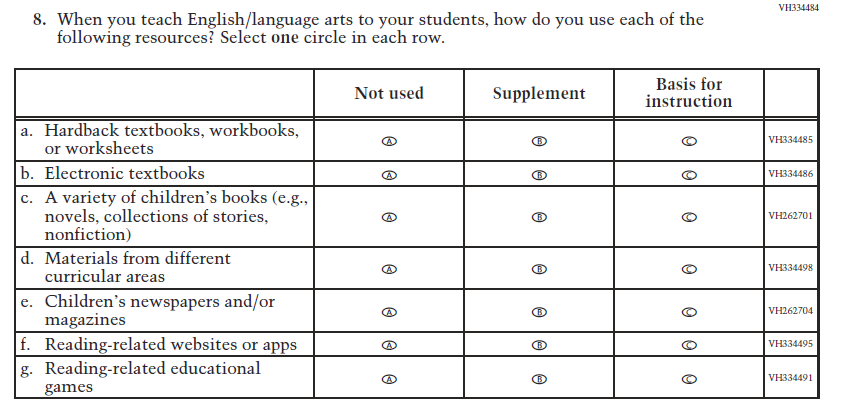 (2021 Grade 4)Issue: Organization of InstructionNCN/A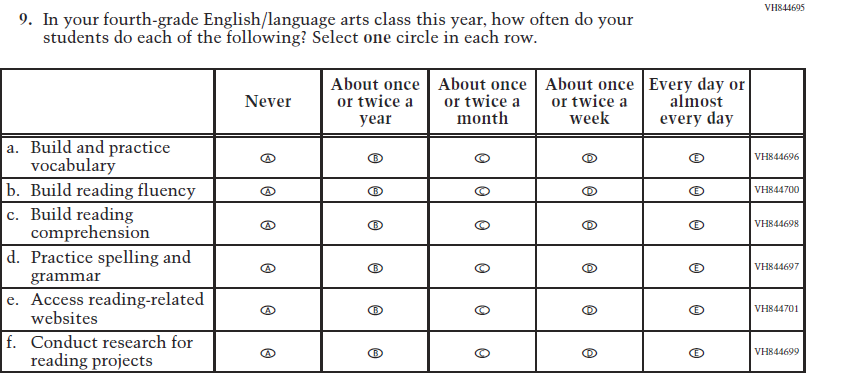 (2021 Grade 4)Issue: Organization of InstructionNCN/A2022 Operational Grade 4 Reading Teacher2022 Operational Grade 4 Reading Teacher2022 Operational Grade 4 Reading Teacher2022 Operational Grade 4 Reading TeacherPrevious item2022 item D/A/ R/NC+Rationale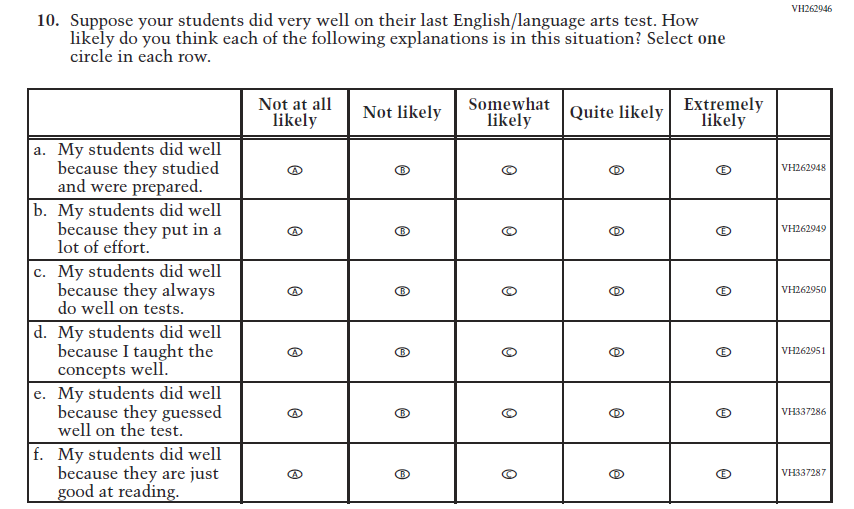 (2021 Grade 4)Issue: Teacher PreparationNCN/A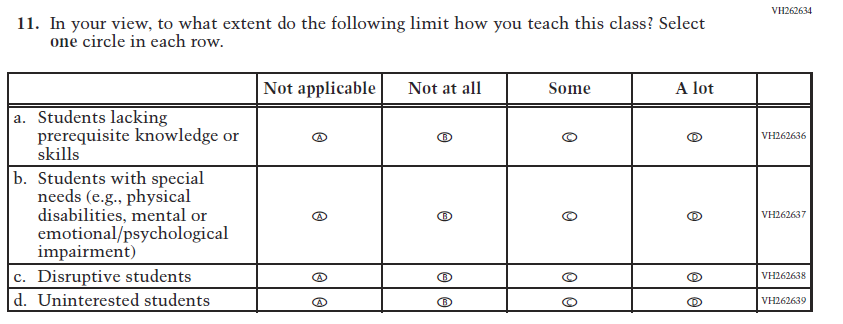 (2021 Grade 4)Issue:  Resources for Learning and InstructionNCN/A2022 Operational Grade 8 Reading Teacher2022 Operational Grade 8 Reading Teacher2022 Operational Grade 8 Reading Teacher2022 Operational Grade 8 Reading TeacherPrevious item2022 item D/A/ R/NC+Rationale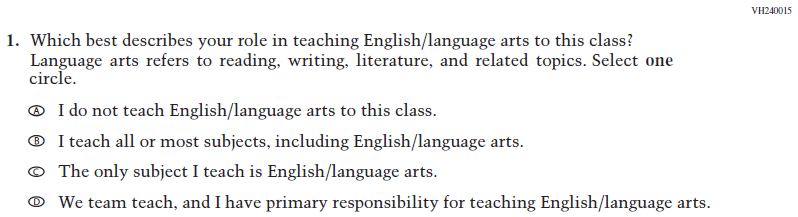 (2021 Grade 8)Issue:  Resources for Learning and InstructionNCN/A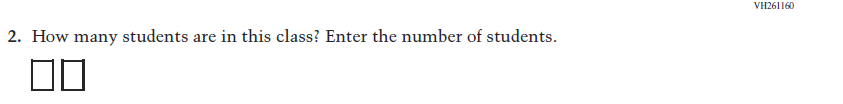 (2021 Grade 8)Issue:  Resources for Learning and InstructionNCN/A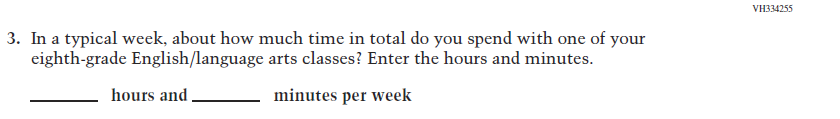 (2021 Grade 8)Issue:  Resources for Learning and InstructionNCN/A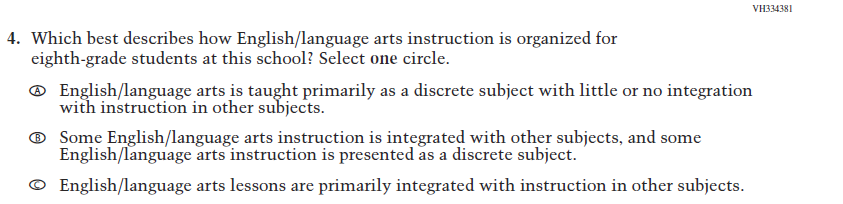 (2021 Grade 8)Issue:   Organization of InstructionNCN/A2022 Operational Grade 8 Reading Teacher2022 Operational Grade 8 Reading Teacher2022 Operational Grade 8 Reading Teacher2022 Operational Grade 8 Reading TeacherPrevious item2022 item D/A/ R/NC+Rationale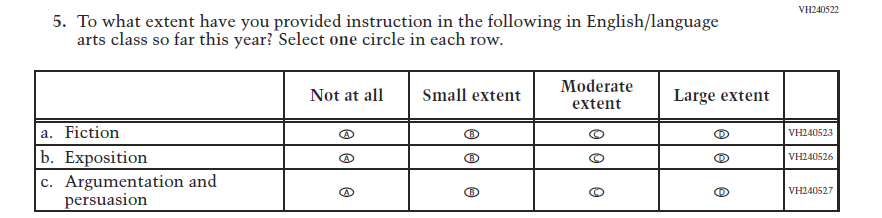 (2021 Grade 8)Issue:  Organization of InstructionNCN/A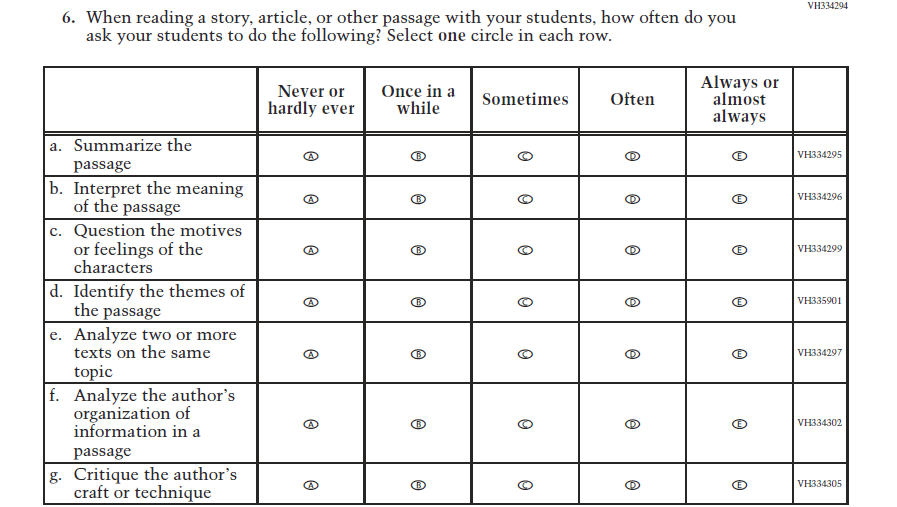 (2021 Grade 8)Issue:  Organization of InstructionNCN/A2022 Operational Grade 8 Reading Teacher2022 Operational Grade 8 Reading Teacher2022 Operational Grade 8 Reading Teacher2022 Operational Grade 8 Reading TeacherPrevious item2022 item D/A/ R/NC+Rationale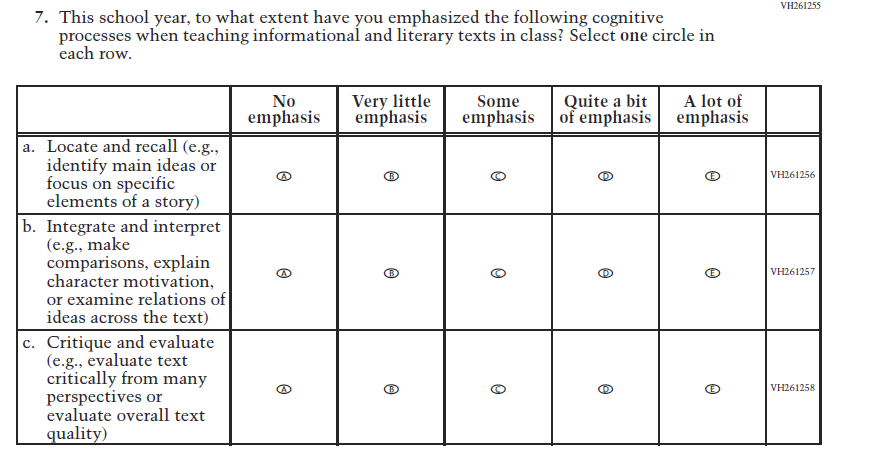 (2021 Grade 8)Issue:  Organization of InstructionNCN/A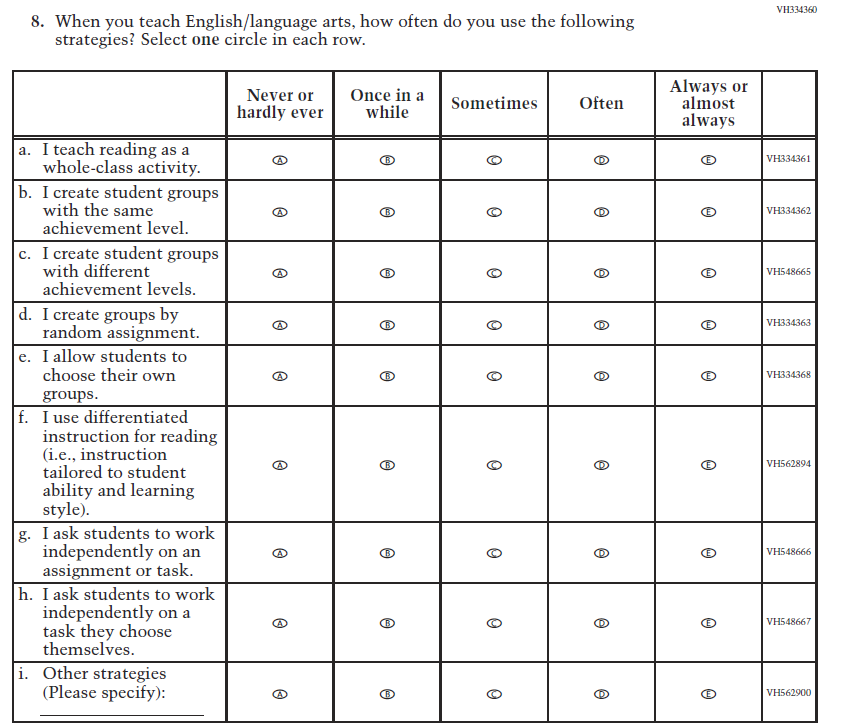 (2021 Grade 8)Issue: Organization of InstructionNCN/A2022 Operational Grade 8 Reading Teacher2022 Operational Grade 8 Reading Teacher2022 Operational Grade 8 Reading Teacher2022 Operational Grade 8 Reading TeacherPrevious item2022 item D/A/ R/NC+Rationale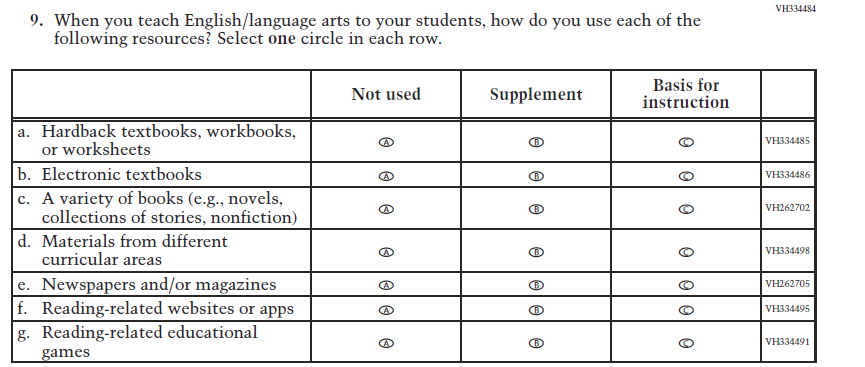 (2021 Grade 8)Issue:  Organization of InstructionNCN/A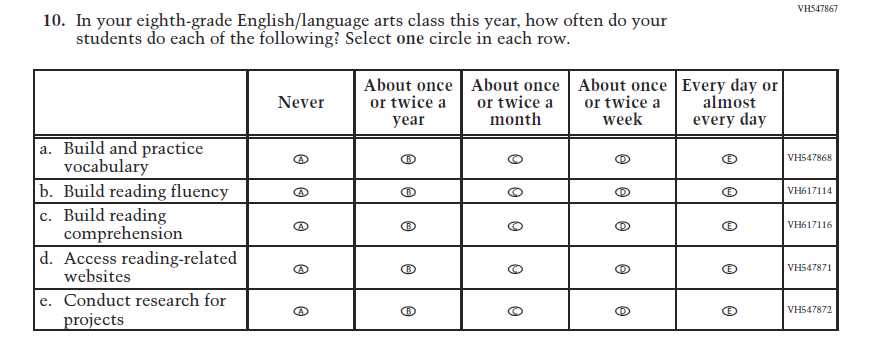 (2021 Grade 8)Issue:  Organization of InstructionNCN/A2022 Operational Grade 8 Reading Teacher2022 Operational Grade 8 Reading Teacher2022 Operational Grade 8 Reading Teacher2022 Operational Grade 8 Reading TeacherPrevious item2022 item D/A/ R/NC+Rationale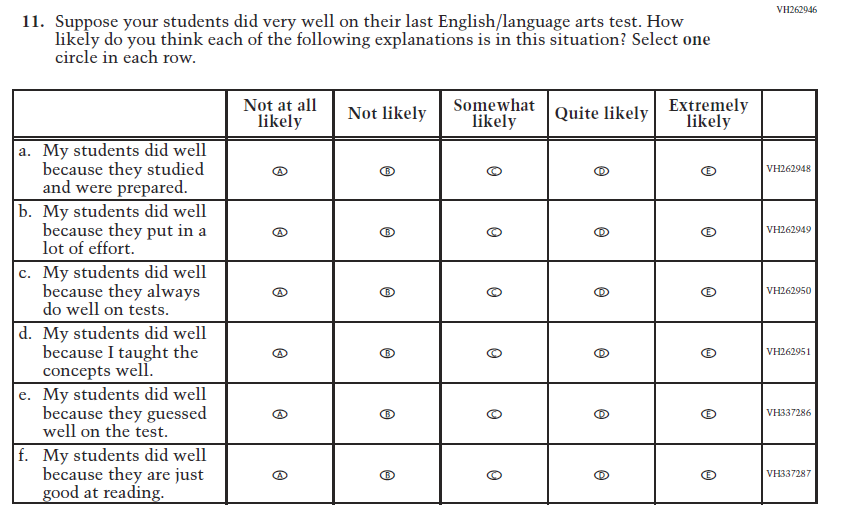 (2021 Grade 8)Issue:  Teacher PreparationNCN/A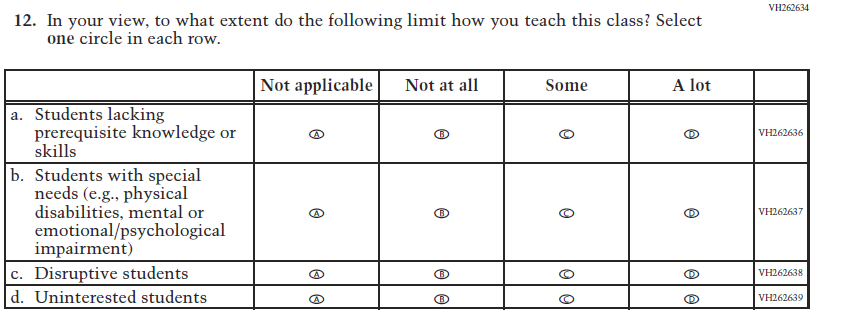 (2021 Grade 8)Issue:  Resources for Learning and InstructionNCN/A2022 Operational Grade 8 Social Studies Teacher2022 Operational Grade 8 Social Studies Teacher2022 Operational Grade 8 Social Studies Teacher2022 Operational Grade 8 Social Studies TeacherPrevious item2022 item D/A/ R/NC+Rationale(2018 Grade 8)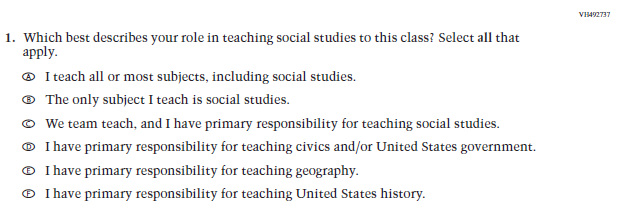 Issue: Resources for Learning and InstructionNCN/A(2018 Grade 8)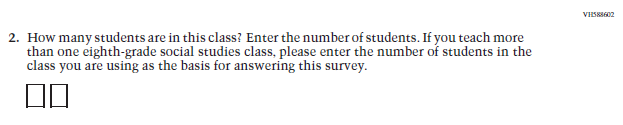 Issue: Resources for Learning and InstructionNCN/A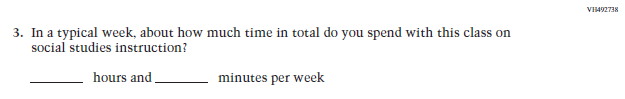 (2018 Grade 8)Issue: Resources for Learning and InstructionNCN/A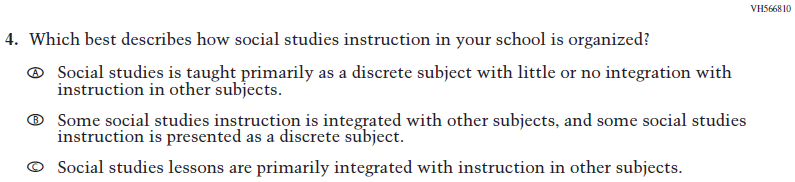 (2018 Grade 8)Issue: Organization of InstructionNCN/A(2018 Grade 8)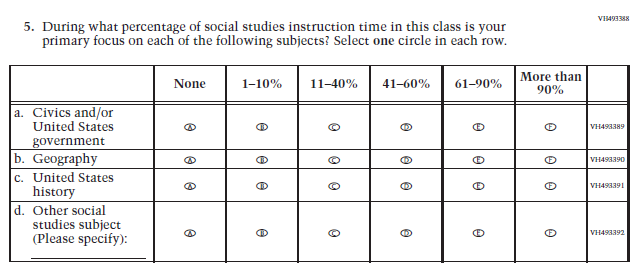 Issue: Resources for Learning and InstructionNCN/A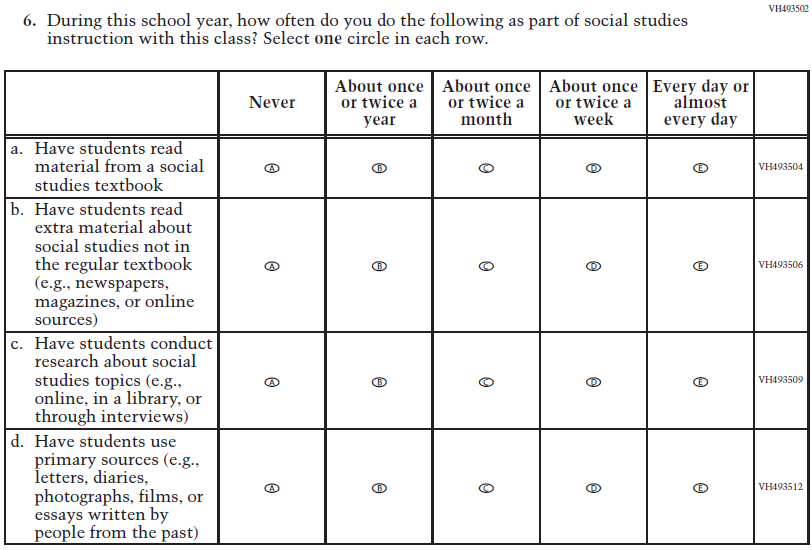 (2018 Grade 8) Issue: Organization of InstructionNCN/A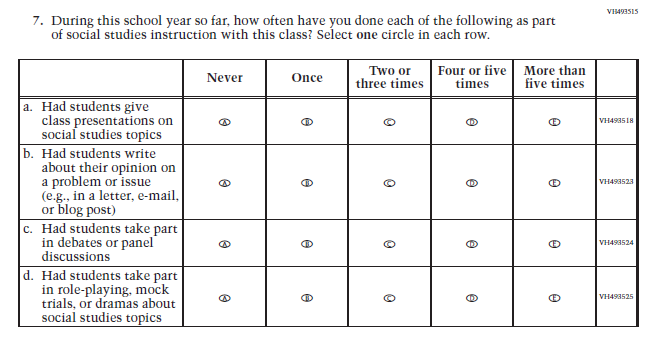 (2018 Grade 8)Issue: Organization of InstructionNCN/A(2018 Grade 8)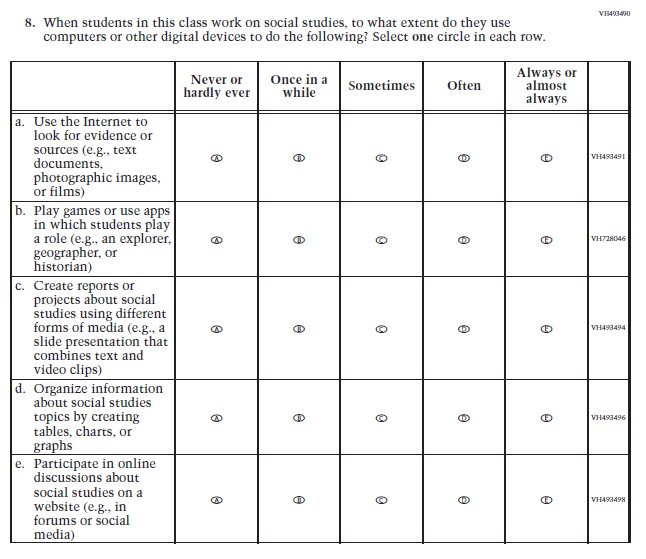 Issue: Organization of InstructionNCN/A(2018 Grade 8)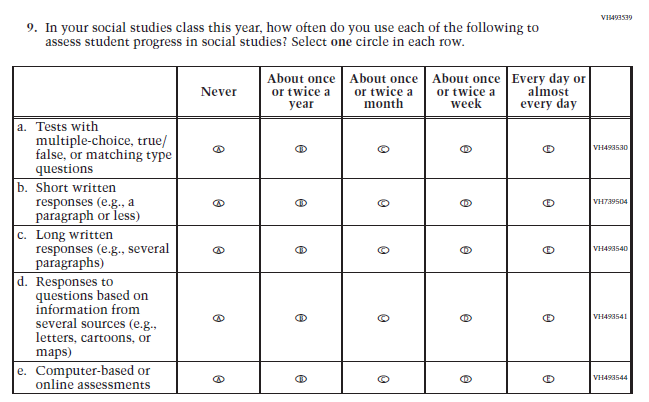 Issue: Organization of InstructionNCN/A(2018 Grade 8)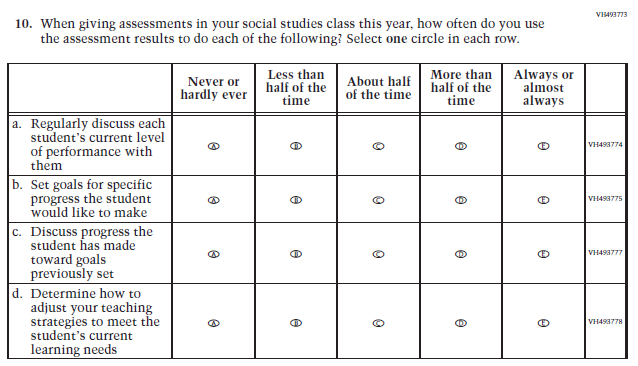 Issue: Organization of InstructionNCN/A(2018 Grade 8)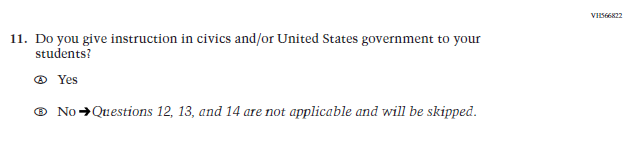 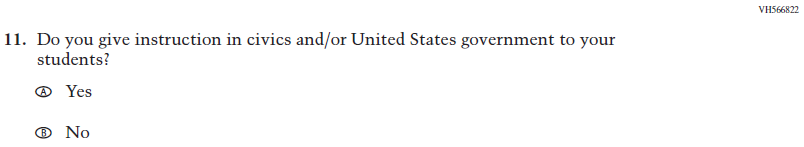 Issue: Organization of InstructionNCPlease note skip pattern directions have been removed given the transition from PPT to DBA.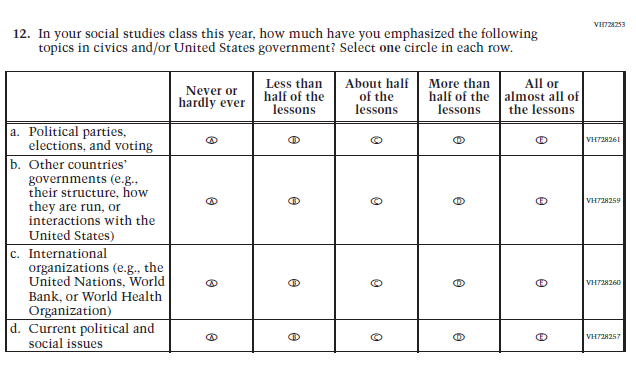 (2018 Grade 8)Issue: Organization of InstructionNCN/A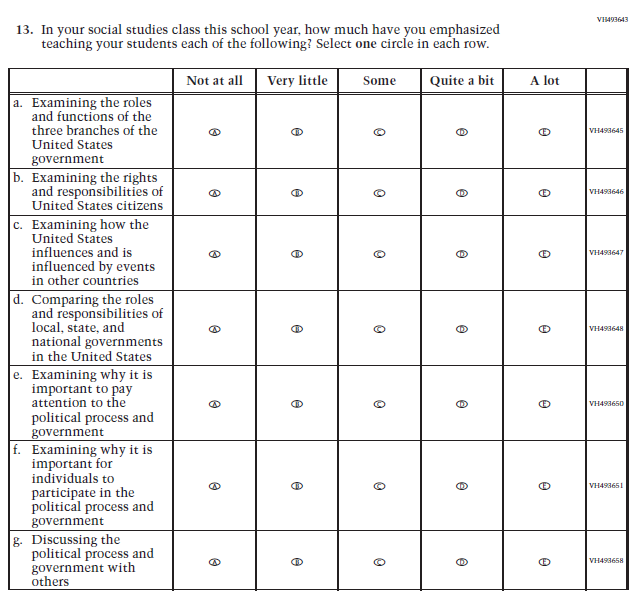 (2018 Grade 8)Issue: Organization of InstructionNCN/A(2018 Grade 8)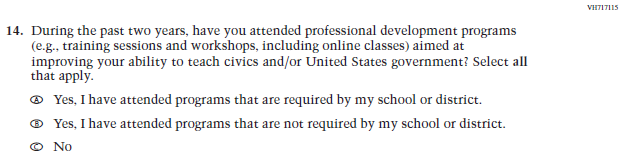 Issue: Teacher PreparationNCN/A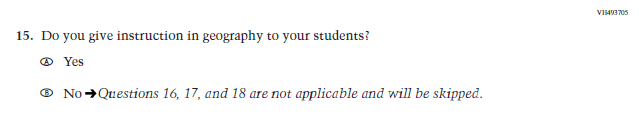 (2018 Grade 8)N/ADThe item was dropped because geography will not be administered in 2022.(2018 Grade 8)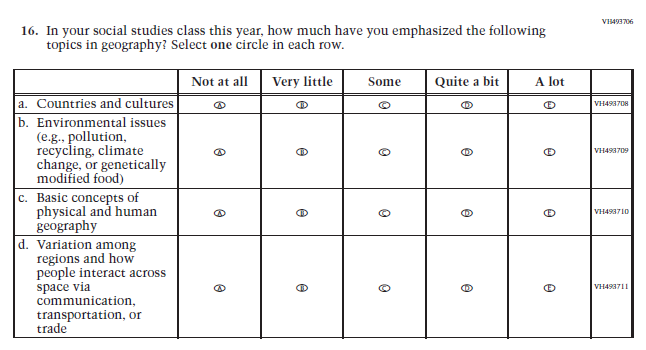 N/ADThe item was dropped because geography will not be administered in 2022. 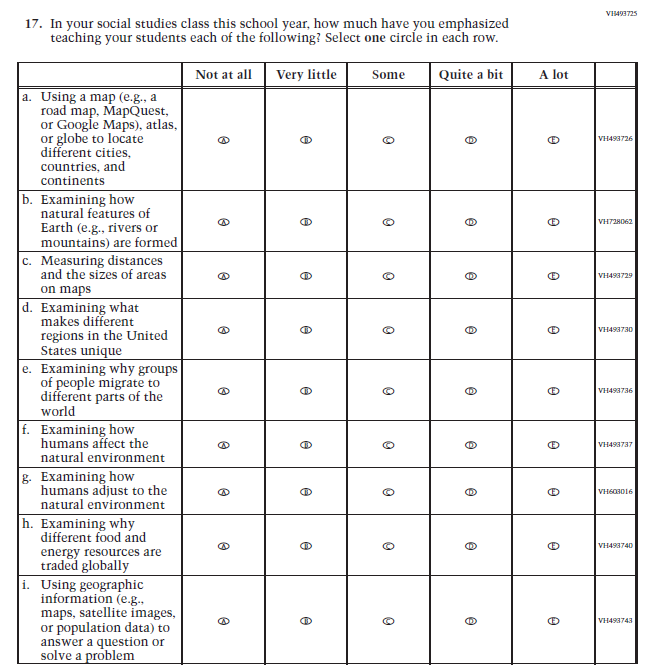 (2018 Grade 8)N/ADThe item was dropped because geography will not be administered in 2022.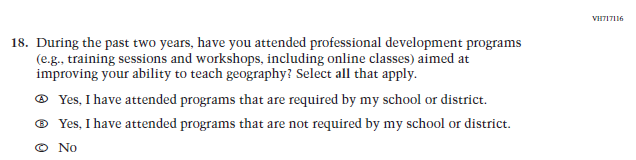 (2018 Grade 8)N/ADThe item was dropped because geography will not be administered in 2022.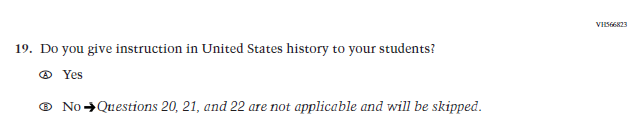 (2018 Grade 8)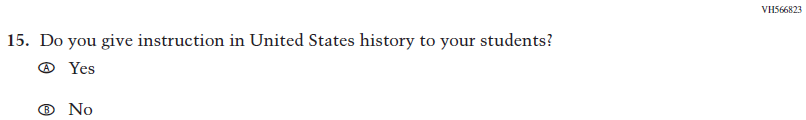 Issue:  Organization of InstructionNCPlease note skip pattern directions have been removed given the transition from PPT to DBA.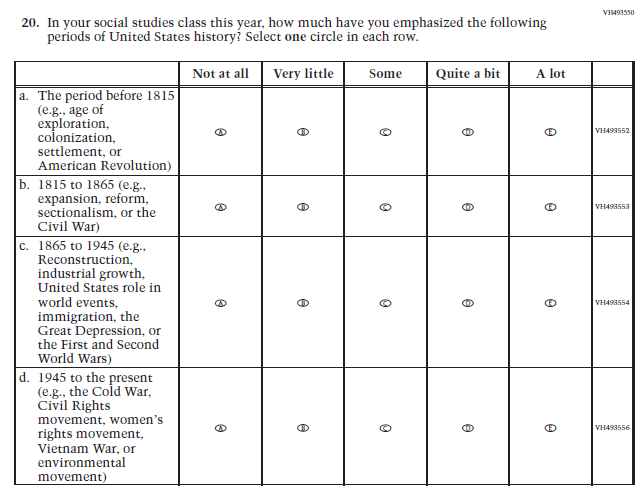 (2018 Grade 8)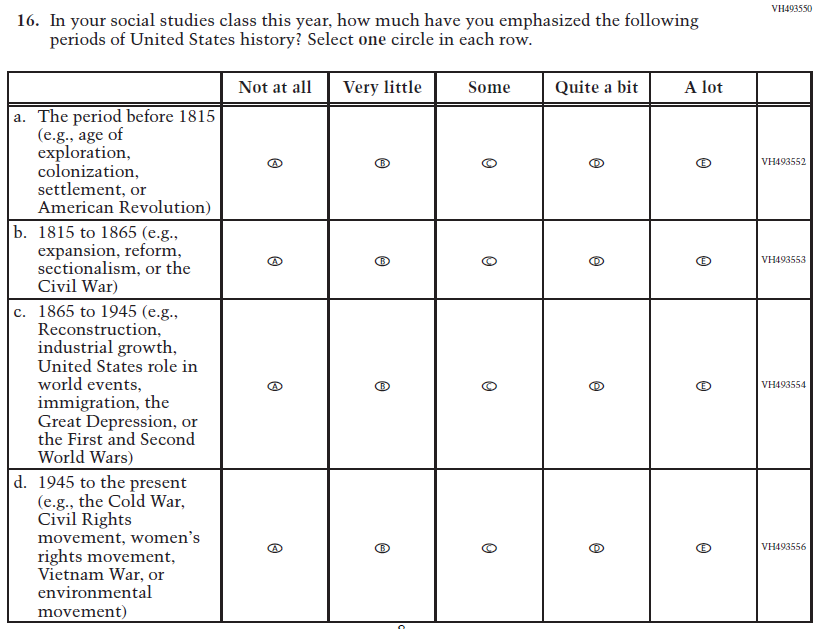 Issue:  Organization of InstructionNCN/A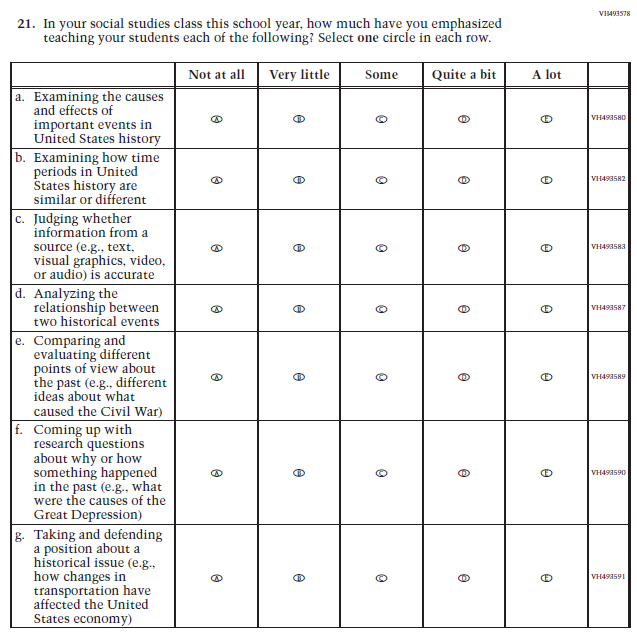 (2018 Grade 8)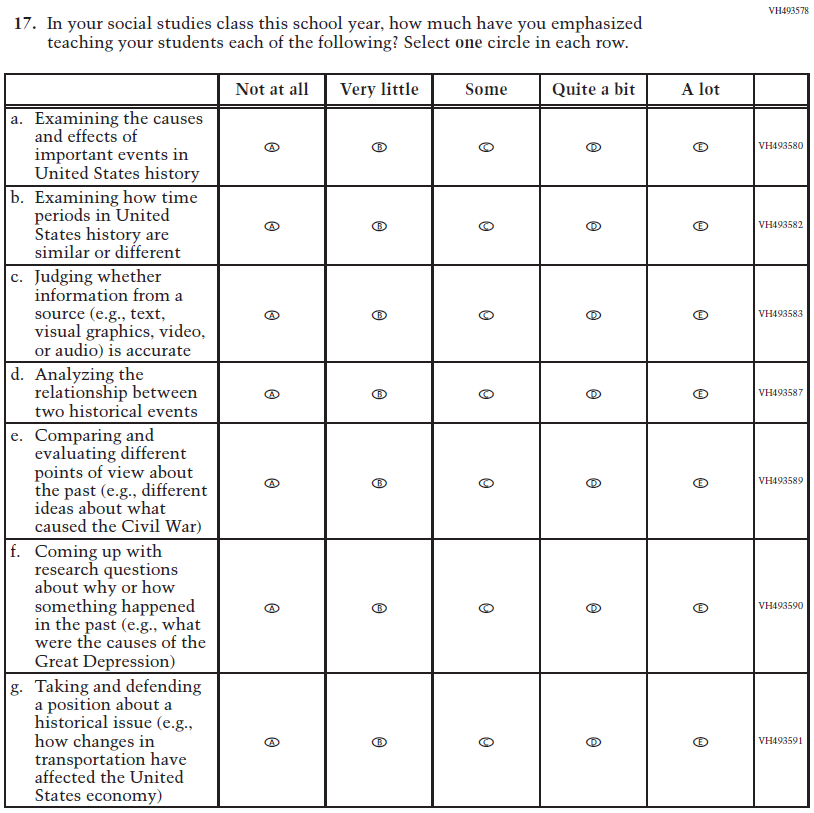 Issue:  Organization of InstructionNCN/A(2018 Grade 8)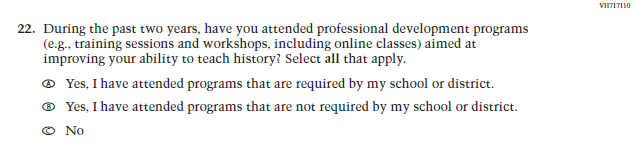 Issue:  Teacher Preparation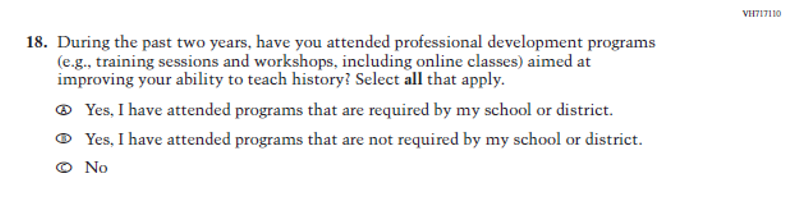 NCN/A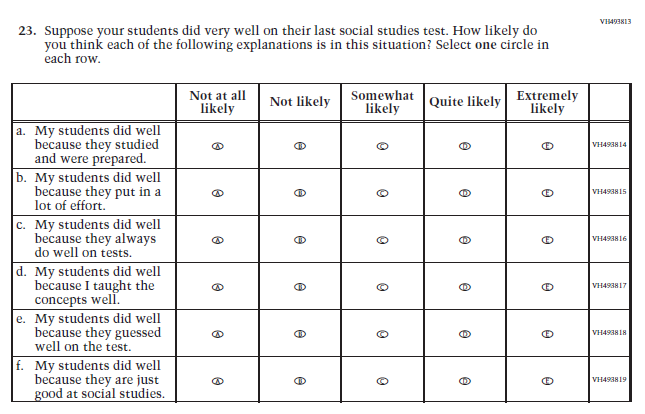 (2018 Grade 8)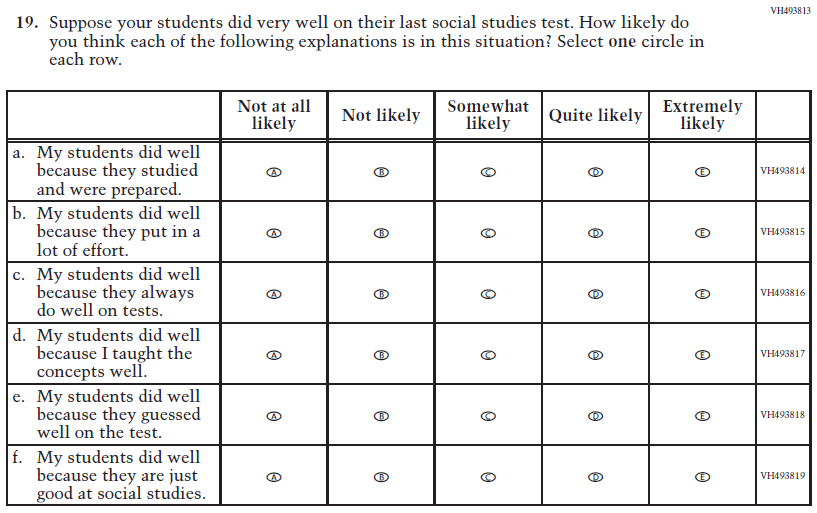 Issue:  Teacher PreparationNCN/A2022 Operational Grade 4 COVID-19 Teacher Items2022 Operational Grade 4 COVID-19 Teacher Items2022 Operational Grade 4 COVID-19 Teacher Items2022 Operational Grade 4 COVID-19 Teacher ItemsPrevious item2022 itemD/A/R/NC+Rationale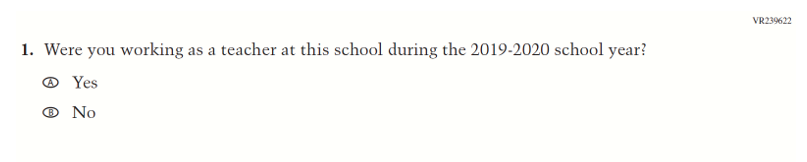 (2021 Grade 4)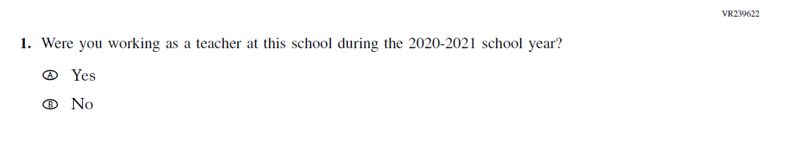 Issue:  Organization of InstructionRThis item has been updated to reference the correct academic year for the 2022 administration.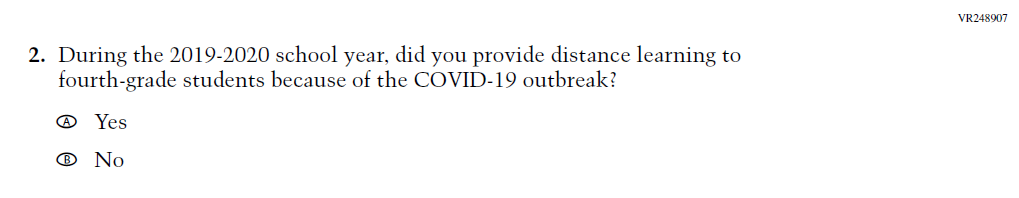 (2021 Grade 4)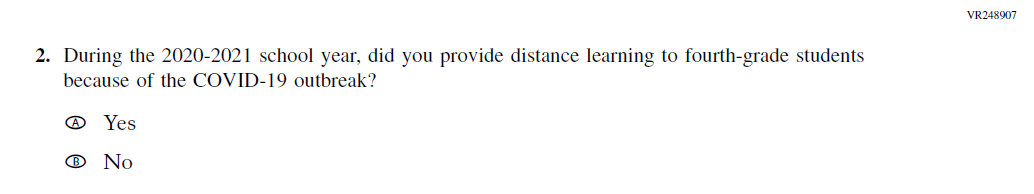 Issue:  Organization of InstructionRThis item has been updated to reference the correct academic year for the 2022 administration.2022 Operational Grade 4 COVID-19 Teacher Items2022 Operational Grade 4 COVID-19 Teacher Items2022 Operational Grade 4 COVID-19 Teacher Items2022 Operational Grade 4 COVID-19 Teacher ItemsPrevious item2022 itemD/A/R/NC+Rationale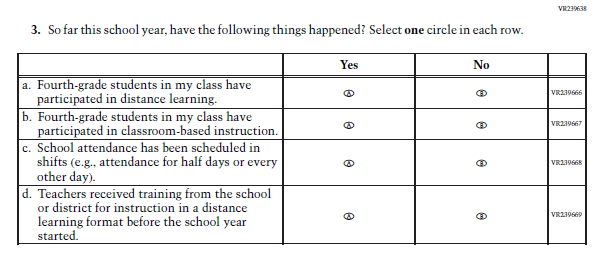 (2021 Grade 4)Issue:  Organization of InstructionNCN/A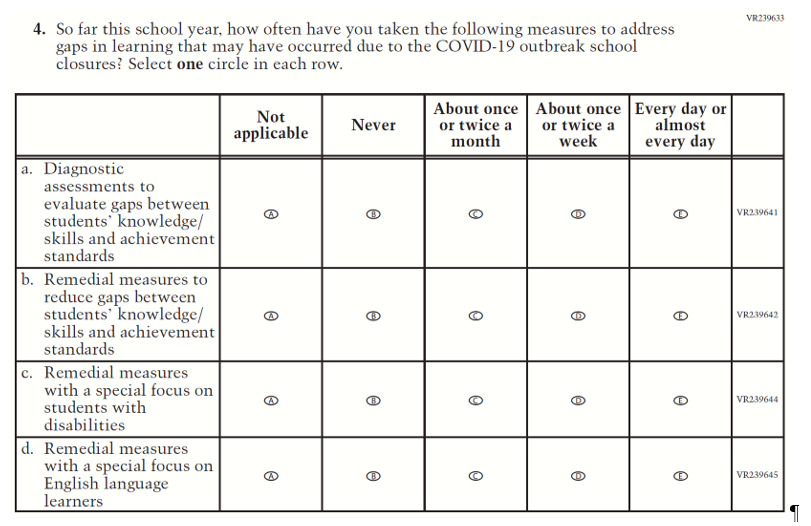 (2021 Grade 4)Issue:  Organization of InstructionNCN/A2022 Operational Grade 4 COVID-19 Teacher Items2022 Operational Grade 4 COVID-19 Teacher Items2022 Operational Grade 4 COVID-19 Teacher Items2022 Operational Grade 4 COVID-19 Teacher ItemsPrevious item2022 itemD/A/R/NC+Rationale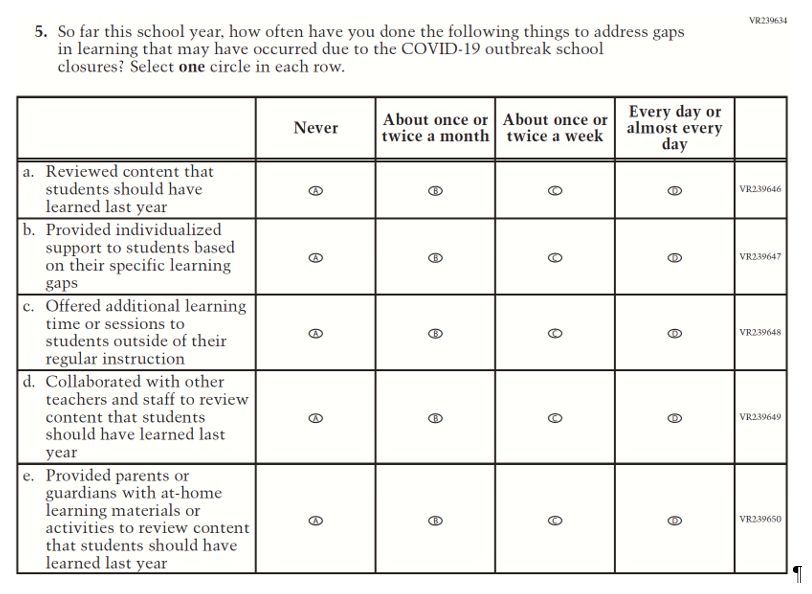 (2021 Grade 4)Issue:  Organization of InstructionNCN/A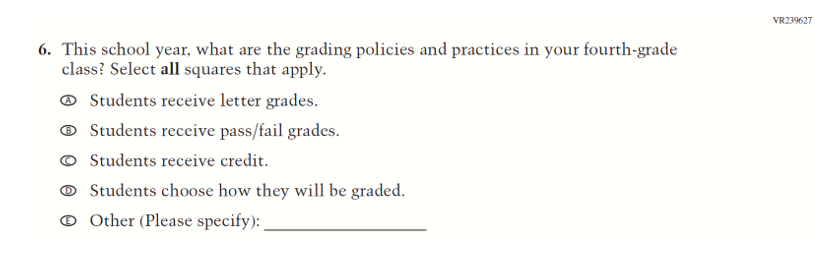 (2021 Grade 4)Issue:  Organization of InstructionNCN/A2022 Operational Grade 4 COVID-19 Teacher Items2022 Operational Grade 4 COVID-19 Teacher Items2022 Operational Grade 4 COVID-19 Teacher Items2022 Operational Grade 4 COVID-19 Teacher ItemsPrevious item2022 itemD/A/R/NC+Rationale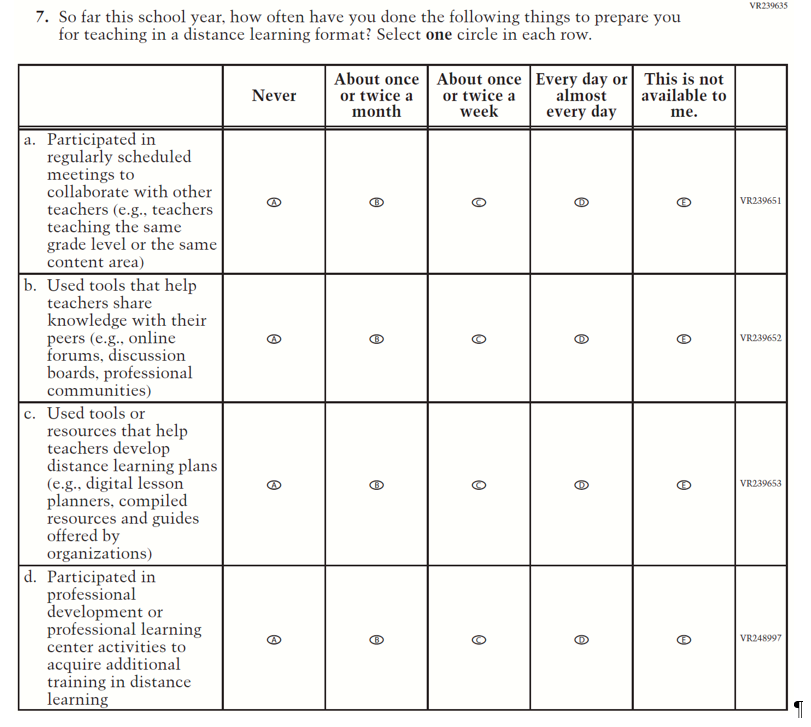 (2021 Grade 4)Issue:  Teacher PreparationNCN/A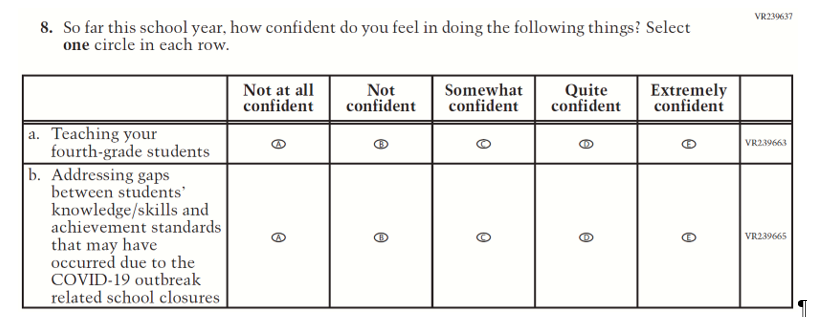 (2021 Grade 4)Issue:  Self-efficacyNCN/A2022 Operational Grade 4 COVID-19 Teacher Items2022 Operational Grade 4 COVID-19 Teacher Items2022 Operational Grade 4 COVID-19 Teacher Items2022 Operational Grade 4 COVID-19 Teacher ItemsPrevious item2022 itemD/A/R/NC+Rationale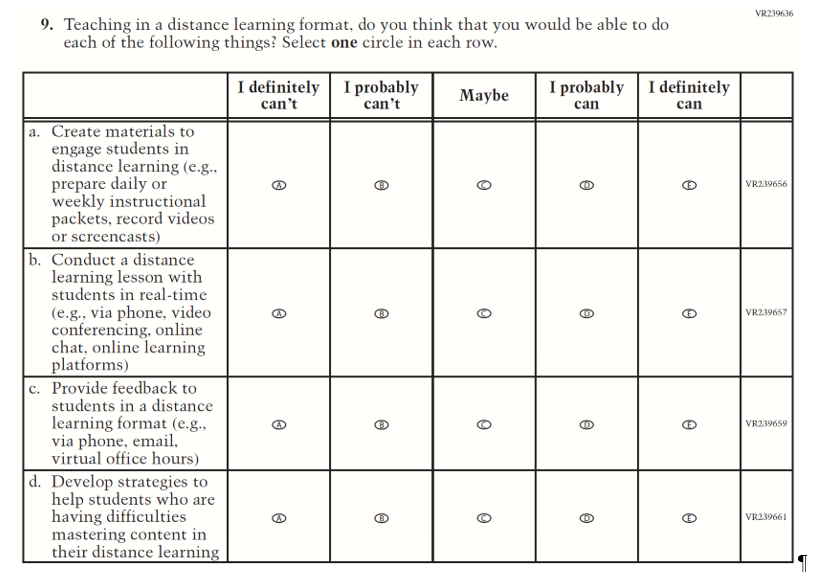 (2021 Grade 4)Issue:  Self-efficacyNCN/A2022 Operational Grade 8 COVID-19 Teacher Items2022 Operational Grade 8 COVID-19 Teacher Items2022 Operational Grade 8 COVID-19 Teacher Items2022 Operational Grade 8 COVID-19 Teacher ItemsPrevious item2022 itemD/A/R/NC+Rationale(2021 Grade 8)Issue:  Organization of InstructionRThis item has been updated to reference the correct academic year for the 2022 administration.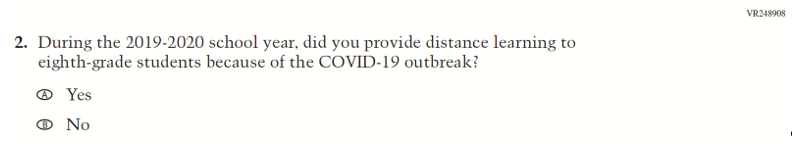 (2021 Grade 8)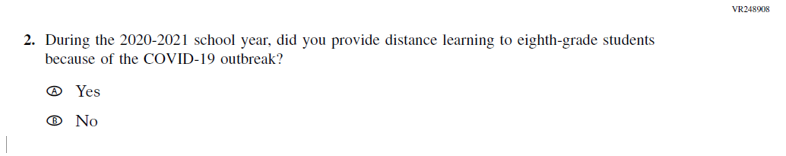 Issue:  Organization of InstructionRThis item has been updated to reference the correct academic year for the 2022 administration.2022 Operational Grade 8 COVID-19 Teacher Items2022 Operational Grade 8 COVID-19 Teacher Items2022 Operational Grade 8 COVID-19 Teacher Items2022 Operational Grade 8 COVID-19 Teacher ItemsPrevious item2022 itemD/A/R/NC+Rationale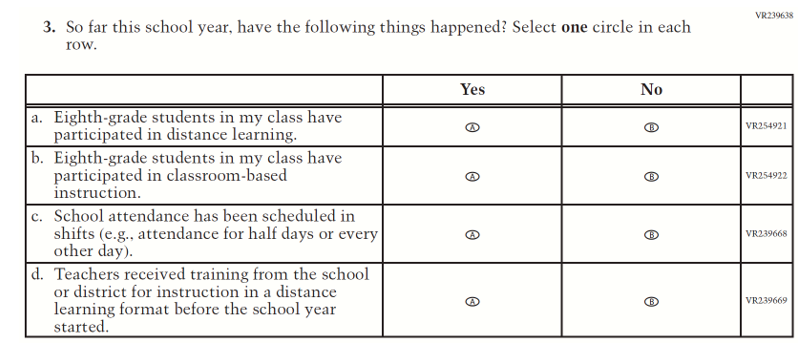 (2021 Grade 8)Issue:  Organization of InstructionNCN/A(2021 Grade 8)Issue:  Organization of InstructionNCN/A2022 Operational Grade 8 COVID-19 Teacher Items2022 Operational Grade 8 COVID-19 Teacher Items2022 Operational Grade 8 COVID-19 Teacher Items2022 Operational Grade 8 COVID-19 Teacher ItemsPrevious item2022 itemD/A/R/NC+Rationale(2021 Grade 8)Issue:  Organization of InstructionNCN/A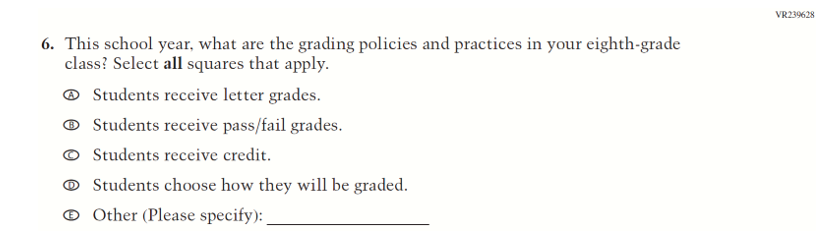 (2021 Grade 8)Issue:  Organization of InstructionNCN/A2022 Operational Grade 8 COVID-19 Teacher Items2022 Operational Grade 8 COVID-19 Teacher Items2022 Operational Grade 8 COVID-19 Teacher Items2022 Operational Grade 8 COVID-19 Teacher ItemsPrevious item2022 itemD/A/R/NC+Rationale(2021 Grade 8)Issue:  Teacher PreparationNCN/A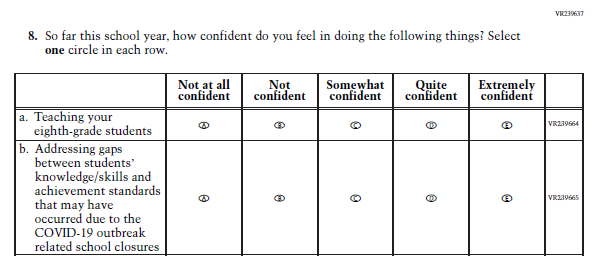 (2021 Grade 8)Issue:  Self-efficacyNCN/A2022 Operational Grade 8 COVID-19 Teacher Items2022 Operational Grade 8 COVID-19 Teacher Items2022 Operational Grade 8 COVID-19 Teacher Items2022 Operational Grade 8 COVID-19 Teacher ItemsPrevious item2022 itemD/A/R/NC+Rationale(2021 Grade 8)Issue:  Self-efficacyNCN/A